2019-2020 6.SINIF/İNTÖRN PROGRAMIDAHİLİ HASTALIKLAR Grup 4EYLÜL-EKİM (2 AY)Teorik Ders: İç hastalıkları rotasyonunda olan tüm internlere yönelik derslerdir.Teorik Ders*:İlgili bölüm rotasyonunda bulunan internlere yönelik derslerdir.Teorik Ders*#: Cuma günleri yapılan bu ders 14:00 da başlayacaktır. Klinik tutoryal: İç Hastalıkları, Göğüs Hastalıkları, İnfeksiyon, Dahiliye Yoğun Bakım ve gereğinde Dermatoloji, Nöroloji, Genel Cerrahi, Göğüs Cerrahisi, ve benzeri branşların katılımıyla  yapılacaktır.Yapılandırılmış Odaklı Hasta Viziti: İç Hastalıkları, Göğüs Hastalıkları, İnfeksiyon, Dahiliye Yoğun Bakım ve gereğinde Radyoloji, Nöroloji, Genel Cerrahi, Göğüs Cerrahisi, ve benzeri branşların katılımıyla yapılacaktır.	Refleksiyon Oturumu: Hafta içi klinikte görülen olguların değerlendirildiği oturumlar (Servis kıdemlisi, asistanlar, 6. sınıf öğrencileri ve serviste hasta yatıran bilim dalında görevli yan dal asistanı ve/veya uzmanı birlikte yaparlar)İş başında yapılandırılmış gözlem ve değerlendirme: Yeni hastalardan anamnez alma, fizik muayene ve tanıya yönelme görevli bir İç Hastalıkları Öğretim Üyesi tarafından yapılır. Dahili Bilimler Dersi Teorik ve Pratik Uygulamalı Oturumlar; Göğüs Hastalıkları, Kardiyoloji, EnfeksiyonHastalıkları, Nöroloji ve İç Hastalıkları branşlarının katılımı ile yapılandırılmış ortak bir ders olup; dersin amacı  sık karşılaşılan hastalıklara teorik ve pratik yaklaşımdır. Profesyonelliğe Yönelik Gelişim ve Danışma Programı; sadece bazı aylarda toplum sağlığı bloku tarafından düzenlenen bir programdır.PROFESYONELLİK DERSİ**; bu grupta  saat 13:40-16:30 arasında , 1. grup TS bloğu ve 4. grup Dahiliye gruplarına hastanede yapılacaktır.Nöbet Programı: 6. Sınıf öğrencileri 2 aylık İç Hastalıkları rotasyonları boyunca aşağıda belirtilen servislerde dönüşümlü olarak toplam 12-16 (ayda 6-8) nöbet tutmaktalar.-Genel Dahiliye Servisi-Dahili Yoğun Bakım Ünitesi-Göğüs Hastalıkları Servisi-Enfeksiyon Hastalıkları Servisi-Onkoloji Servisi-Gastroenteroloji Servis-Endokrinoloji Sevisi-Hematoloji Servisi-Nefroloji Servisi-Romatoloji Servisiİç Hastalıkları stajı boyunca Pazartesi ve Çarşamba günleri yapılan “Klinik tutoryal”,Salı günü yapılan “Yapılandırılmış Odaklı Hasta Viziti”, Perşembe günü yapılan “Teorik Ders” ve Cuma günü yapılan “Tanısal Süreçler” toplantılarına katılımlarında  %80 devam mecburiyeti vardır. VİZİT/ POLİKLİNİK: Her gün öğle öncesi ilgili servis konsültan öğretim üyesi ya da ilgili poliklinik konsültan öğretim üyesi koordinatörlüğünde hasta başı vizit ya da poliklinikte hasta değerlendirme uygulaması yapılacaktır.Dah1: Dahiliye 1 Servisi Nefroloji ve Gastroenteroloji Dah2: Dahiliye 2 Servisi Göğüs Hastalıkları ve Romatoloji Dah3: Dahiliye 3 ServisiHematoloji, Onkoloji ve EndokrinolojiDah4: Dahiliye 4 ServisiOnkoloji Dah5: Dahiliye 5 ServisiHematoloji İÇ HASTALIKLARI ANABİLİM DALI ÖĞRETİM ÜYELERİGÖGÜS HASTALIKLARI BİLİM DALI	Prof. Dr. Sait KARAKURT (S.K)					Prof Dr. Berrin CEYLAN (B.C)				Prof. Dr. Semiha Emel ERYÜKSEL (S.E.E)	Yrd. Doç. Dr. Şehnaz OLGUN YILDIZELİ (Ş.Y.)	ENFEKSİYON HASTALIKLARI BİLIM DALI				Prof. Dr. Volkan KORTEN (V.K.)					Prof. Dr. Lütfiye MÜLAZIMOĞLU (L.M.)			Prof. Dr. Zekaver ODABAŞI (Z.O.)	Doç. Dr. Uluhan Sili (U.S.) Doç. Dr. Elif  Tigen (E.T.)	Uz.Dr. Buket Şengel (B.Ş.)				ENDOKRİNOLOJİ VE METABOLİZMA HASTALIKLARI BİLİM DALIProf. Dr. Dilek YAVUZ (D.G.Y)Prof. Dr. Hülya ILIKSU GÖZÜ (H.G.)Doç.Dr.Özlem Tarçın (Ö.T.)GASTROENTEROLOJİ BİLİM DALIProf. Dr. Osman Cavit ÖZDOĞAN (O.C.Ö.)Prof. Dr. Deniz DUMAN GÜNEY (D.D.)Prof. Dr. Adnan GİRAL (A.G.)Prof. Dr. Özlen ATUĞ (Ö.A.)Prof. Dr. Yusuf YILMAZ (Y.Y.)Doç. Dr. Feyza GÜNDÜZ (F.G.)Doç Dr. Yeşim Allahdab (Y.A.)HEMATOLOJİ BİLİM DALIProf. Dr. Tülin TUĞLULAR (A.T.T.)Doç. Dr. Işık KAYGUSUZ (I.K.A.)Doç. Dr. Tayfur TOPTAŞ (T.T.)NEFROLOJİ BİLİM DALIProf. Dr.  İshak Çetin ÖZENER (İ.Ç.Ö.)Prof. Dr. Serhan TUĞLULAR (S.T.)Prof. Dr. Mehmet KOÇ (M.K.)Prof. Dr. İzzet Hakkı ARIKAN (İ.H.A.)Doç. Dr. Arzu VELİOĞLU S.B. (A.V.)Doç. Dr. Ebru AŞICIOĞLU S.B. (E.A.)ONKOLOJİ BİLİM DALIProf. Dr. Fulden YUMUK (P.F.Y)Prof. Dr. Faysal DANE (F.D.)ROMATOLOJİ BİLİM DALIProf. Dr. Haner DİRESKENELİ (H.D.)Prof. Dr. Pamir ATAGÜNDÜZ (P.A.)
Prof. Dr. Güzide Nevsun İNANÇ (G.N.İ.)Doç. Dr.Fatma Alibaz    (F.A)GENEL DAHİLİYEProf. Dr. Ali Serdar FAK (A.S.F.)Uzm. Dr. Sena TOKAY (S.T.)Uzm. Dr. Ozan KOCAKAYA (O.K)NÖROLOJİ	Prof.Dr. Tülin TANRIDAĞ (T.T)Prof.Dr. Dilek GÜNAL(D.G)Prof.Dr. İpek GÜRSOY MİDİ(İ.M)Prof.Dr. Kadriye AĞAN YILDIRIM(K.Y)Prof.Dr. Kayıhan ULUÇ(K.U)Prof.Dr. Neşe TUNCER ELMACI(N.T)Doçent Dr. Barış İŞAK(B.İ)Yrd.Doç.Dr. Pınar KAHRAMAN KOYTAK(P.K)KARDİYOLOJİProf.Dr. Mustafa Kürşat TİGEN (K.T)Prof.Dr. Okan ERDOĞAN(O.E)Prof.Dr. Bülent MUTLU(B.M)Prof.Dr. Osman YEŞİLDAĞ(O.Y)Doçent Dr. Beste ÖZBEN SADIÇ(B.Ö)Doçent Dr. Nurten SAYAR(N.S)Doçent Dr. Murat SÜNBÜL(M.S)GERİATRİDoç.Dr.Aslı Tufan Çinçin			Faz 3 –DAHİLİ HASTALIKLAR ( 4 Hafta Servis Rotasyonu, 4 Hafta Poliklinik Rotasyonu)Faz 3 –DAHİLİ HASTALIKLAR ( 4 Hafta Servis Rotasyonu, 4 Hafta Poliklinik Rotasyonu)Faz 3 –DAHİLİ HASTALIKLAR ( 4 Hafta Servis Rotasyonu, 4 Hafta Poliklinik Rotasyonu)Faz 3 –DAHİLİ HASTALIKLAR ( 4 Hafta Servis Rotasyonu, 4 Hafta Poliklinik Rotasyonu)Faz 3 –DAHİLİ HASTALIKLAR ( 4 Hafta Servis Rotasyonu, 4 Hafta Poliklinik Rotasyonu)Faz 3 –DAHİLİ HASTALIKLAR ( 4 Hafta Servis Rotasyonu, 4 Hafta Poliklinik Rotasyonu)Faz 3 –DAHİLİ HASTALIKLAR ( 4 Hafta Servis Rotasyonu, 4 Hafta Poliklinik Rotasyonu)Faz 3 –DAHİLİ HASTALIKLAR ( 4 Hafta Servis Rotasyonu, 4 Hafta Poliklinik Rotasyonu)Faz 3 –DAHİLİ HASTALIKLAR ( 4 Hafta Servis Rotasyonu, 4 Hafta Poliklinik Rotasyonu)Faz 3 –DAHİLİ HASTALIKLAR ( 4 Hafta Servis Rotasyonu, 4 Hafta Poliklinik Rotasyonu)Faz 3 –DAHİLİ HASTALIKLAR ( 4 Hafta Servis Rotasyonu, 4 Hafta Poliklinik Rotasyonu)Faz 3 –DAHİLİ HASTALIKLAR ( 4 Hafta Servis Rotasyonu, 4 Hafta Poliklinik Rotasyonu)Faz 3 –DAHİLİ HASTALIKLAR ( 4 Hafta Servis Rotasyonu, 4 Hafta Poliklinik Rotasyonu)Faz 3 –DAHİLİ HASTALIKLAR ( 4 Hafta Servis Rotasyonu, 4 Hafta Poliklinik Rotasyonu)Faz 3 –DAHİLİ HASTALIKLAR ( 4 Hafta Servis Rotasyonu, 4 Hafta Poliklinik Rotasyonu)Faz 3 –DAHİLİ HASTALIKLAR ( 4 Hafta Servis Rotasyonu, 4 Hafta Poliklinik Rotasyonu)Faz 3 –DAHİLİ HASTALIKLAR ( 4 Hafta Servis Rotasyonu, 4 Hafta Poliklinik Rotasyonu)Faz 3 –DAHİLİ HASTALIKLAR ( 4 Hafta Servis Rotasyonu, 4 Hafta Poliklinik Rotasyonu)Faz 3 –DAHİLİ HASTALIKLAR ( 4 Hafta Servis Rotasyonu, 4 Hafta Poliklinik Rotasyonu)GÜNLER07.45 -08.3008.30-09.3008.30-09.3009.30-11.0011.00-12.0012.45-13.3012.45-13.3013.30-14:3013.30-14:3013.30-14:3013.30-14:3014.30-16.0014.30-16.0016:00-17:0016:00-17:001.HAFTA(2-6 Eylül)4.Grup1.HAFTA(2-6 Eylül)4.GrupPazartesi02.09.2019STAJ TANITIM ve ORYANTASYON              (EL HİJYENİ ve İZOLASYON)(S.T-G.N.İ-U.S.)STAJ TANITIM ve ORYANTASYON              (EL HİJYENİ ve İZOLASYON)(S.T-G.N.İ-U.S.)STAJ TANITIM ve ORYANTASYON              (EL HİJYENİ ve İZOLASYON)(S.T-G.N.İ-U.S.)              VİZİT/ POLİKİNİKDah1(İ.Ç.Ö-S.T.-İ.H.A.-M.K.-E.A-A.V./O.C.Ö-D.D-Ö.A.-A.G.-F.G.-Y.Y.-Y.A)Dah2(B.C.-S.K.-S.E.E-Ş.Y.-Y.P/R.H.D.-P.A.-G.N.İ-Ya.Y.)Dah3(A.T.T.-I.K.A.-T.T./P.F.Y-F.D../D.G.Y..-H.G.-Ö.T.)Dah4(P.F.Y-F.D.-M.A.Ö-Se.K.-N.A.B-Ö.E.)Dah5(A.T.T.-I.K.A.-T.T.)Enf.(V.K.-L.M.-Z.O.-U.S.-E.T.)Göğüs Pol. (B.C.-S.K.-S.E.E-Ş.Y.-Y.P.)Hemato Pol. (A.T.T.-I.K.A.-T.T.)	Onko Pol. (P.F.Y-F.D.-M.A.Ö-Se.K.-N.A.B-Ö.E.)Romato Pol. (R.H.D.-P.A.-G.N.İ-Ya.Y.)Gastro Pol. (N.İ.-O.C.Ö-D.D-Ö.A.-A.G.-F.G.-Y.Y.-Y.A)Endokrin Pol. (D.G.Y.-O.D.-H.G.-Ö.T)Nefro Pol. (İ.Ç.Ö-S.T.-İ.H.A.-M.K.-E.A-A.V.)Genel Dah. (A.S.F*O.K-S.T.)              VİZİT/ POLİKİNİKDah1(İ.Ç.Ö-S.T.-İ.H.A.-M.K.-E.A-A.V./O.C.Ö-D.D-Ö.A.-A.G.-F.G.-Y.Y.-Y.A)Dah2(B.C.-S.K.-S.E.E-Ş.Y.-Y.P/R.H.D.-P.A.-G.N.İ-Ya.Y.)Dah3(A.T.T.-I.K.A.-T.T./P.F.Y-F.D../D.G.Y..-H.G.-Ö.T.)Dah4(P.F.Y-F.D.-M.A.Ö-Se.K.-N.A.B-Ö.E.)Dah5(A.T.T.-I.K.A.-T.T.)Enf.(V.K.-L.M.-Z.O.-U.S.-E.T.)Göğüs Pol. (B.C.-S.K.-S.E.E-Ş.Y.-Y.P.)Hemato Pol. (A.T.T.-I.K.A.-T.T.)	Onko Pol. (P.F.Y-F.D.-M.A.Ö-Se.K.-N.A.B-Ö.E.)Romato Pol. (R.H.D.-P.A.-G.N.İ-Ya.Y.)Gastro Pol. (N.İ.-O.C.Ö-D.D-Ö.A.-A.G.-F.G.-Y.Y.-Y.A)Endokrin Pol. (D.G.Y.-O.D.-H.G.-Ö.T)Nefro Pol. (İ.Ç.Ö-S.T.-İ.H.A.-M.K.-E.A-A.V.)Genel Dah. (A.S.F*O.K-S.T.)Teorik ve Uygulamalı OturumlarDAHİLİ BÖLÜMLER(KARDİYOLOJİ-ENDOKRİNOLOJİ)HİPERTANSİYON- DİSLİPİDEMİ(B.Ö-H.G)Teorik ve Uygulamalı OturumlarDAHİLİ BÖLÜMLER(KARDİYOLOJİ-ENDOKRİNOLOJİ)HİPERTANSİYON- DİSLİPİDEMİ(B.Ö-H.G)Teorik ve Uygulamalı OturumlarDAHİLİ BÖLÜMLER(KARDİYOLOJİ-ENDOKRİNOLOJİ)HİPERTANSİYON- DİSLİPİDEMİ(B.Ö-H.G)Teorik ve Uygulamalı OturumlarDAHİLİ BÖLÜMLER(KARDİYOLOJİ-ENDOKRİNOLOJİ)HİPERTANSİYON- DİSLİPİDEMİ(B.Ö-H.G)Teorik ve Uygulamalı OturumlarDAHİLİ BÖLÜMLER(KARDİYOLOJİ-ENDOKRİNOLOJİ)HİPERTANSİYON- DİSLİPİDEMİ(B.Ö-H.G)Teorik ve Uygulamalı OturumlarDAHİLİ BÖLÜMLER(KARDİYOLOJİ-ENDOKRİNOLOJİ)HİPERTANSİYON- DİSLİPİDEMİ(B.Ö-H.G)Salı03.09.2019Teorik Ders**Hematoloji . (A.T.T.-I.K.A.-T.T.)Teorik Ders**Hematoloji . (A.T.T.-I.K.A.-T.T.)Teorik Ders**Hematoloji . (A.T.T.-I.K.A.-T.T.)              VİZİT/ POLİKİNİKDah1(İ.Ç.Ö-S.T.-İ.H.A.-M.K.-E.A-A.V./O.C.Ö-D.D-Ö.A.-A.G.-F.G.-Y.Y.-Y.A)Dah2(B.C.-S.K.-S.E.E-Ş.Y.-Y.P/R.H.D.-P.A.-G.N.İ-Ya.Y.)Dah3(A.T.T.-I.K.A.-T.T./P.F.Y-F.D../D.G.Y..-H.G.-Ö.T.)Dah4(P.F.Y-F.D.-M.A.Ö-Se.K.-N.A.B-Ö.E.)Dah5(A.T.T.-I.K.A.-T.T.)Enf.(V.K.-L.M.-Z.O.-U.S.-E.T.)Göğüs Pol. (B.C.-S.K.-S.E.E-Ş.Y.-Y.P.)Hemato Pol. (A.T.T.-I.K.A.-T.T.)	Onko Pol. (P.F.Y-F.D.-M.A.Ö-Se.K.-N.A.B-Ö.E.)Romato Pol. (R.H.D.-P.A.-G.N.İ-Ya.Y.)Gastro Pol. (N.İ.-O.C.Ö-D.D-Ö.A.-A.G.-F.G.-Y.Y.-Y.A)Endokrin Pol. (D.G.Y.-O.D.-H.G.-Ö.T)Nefro Pol. (İ.Ç.Ö-S.T.-İ.H.A.-M.K.-E.A-A.V.)Genel Dah. (A.S.F*O.K-S.T.)              VİZİT/ POLİKİNİKDah1(İ.Ç.Ö-S.T.-İ.H.A.-M.K.-E.A-A.V./O.C.Ö-D.D-Ö.A.-A.G.-F.G.-Y.Y.-Y.A)Dah2(B.C.-S.K.-S.E.E-Ş.Y.-Y.P/R.H.D.-P.A.-G.N.İ-Ya.Y.)Dah3(A.T.T.-I.K.A.-T.T./P.F.Y-F.D../D.G.Y..-H.G.-Ö.T.)Dah4(P.F.Y-F.D.-M.A.Ö-Se.K.-N.A.B-Ö.E.)Dah5(A.T.T.-I.K.A.-T.T.)Enf.(V.K.-L.M.-Z.O.-U.S.-E.T.)Göğüs Pol. (B.C.-S.K.-S.E.E-Ş.Y.-Y.P.)Hemato Pol. (A.T.T.-I.K.A.-T.T.)	Onko Pol. (P.F.Y-F.D.-M.A.Ö-Se.K.-N.A.B-Ö.E.)Romato Pol. (R.H.D.-P.A.-G.N.İ-Ya.Y.)Gastro Pol. (N.İ.-O.C.Ö-D.D-Ö.A.-A.G.-F.G.-Y.Y.-Y.A)Endokrin Pol. (D.G.Y.-O.D.-H.G.-Ö.T)Nefro Pol. (İ.Ç.Ö-S.T.-İ.H.A.-M.K.-E.A-A.V.)Genel Dah. (A.S.F*O.K-S.T.)YapOHVDah1(İ.Ç.Ö-S.T.-İ.H.A.-M.K.-E.A/O.C.Ö-D.D-Ö.A.-A.G.-F.G.-Y.Y.-Y.A)YapOHVDah1(İ.Ç.Ö-S.T.-İ.H.A.-M.K.-E.A/O.C.Ö-D.D-Ö.A.-A.G.-F.G.-Y.Y.-Y.A)Ref. OturumuDah1(İ.Ç.Ö-S.T.-İ.H.A.-M.K.-E.A-A.V./O.C.Ö-D.D-Ö.A.-A.G.-F.G.-Y.Y.-Y.A)Dah2(B.C.-S.K.-S.E.E-Ş.Y.-Y.P/R.H.D.-P.A.-G.N.İ-Ya.Y.)Dah3(A.T.T.-I.K.A.-T.T./P.F.Y-F.D./D.G.Y.-.-H.G.-Ö.T)Dah4(P.F.Y-F.D.-M.A.Ö-Se.K.-N.A.B-Ö.E.)Dah5(A.T.T.-I.K.A.-T.T.)Enf.(V.K.-L.M.-Z.O.-U.S.-E.T.)Ref. OturumuDah1(İ.Ç.Ö-S.T.-İ.H.A.-M.K.-E.A-A.V./O.C.Ö-D.D-Ö.A.-A.G.-F.G.-Y.Y.-Y.A)Dah2(B.C.-S.K.-S.E.E-Ş.Y.-Y.P/R.H.D.-P.A.-G.N.İ-Ya.Y.)Dah3(A.T.T.-I.K.A.-T.T./P.F.Y-F.D./D.G.Y.-.-H.G.-Ö.T)Dah4(P.F.Y-F.D.-M.A.Ö-Se.K.-N.A.B-Ö.E.)Dah5(A.T.T.-I.K.A.-T.T.)Enf.(V.K.-L.M.-Z.O.-U.S.-E.T.)              VİZİT/ POLİKİNİKDah1(İ.Ç.Ö-S.T.-İ.H.A.-M.K.-E.A-A.V./O.C.Ö-D.D-Ö.A.-A.G.-F.G.-Y.Y.-Y.A)Dah2(B.C.-S.K.-S.E.E-Ş.Y.-Y.P/R.H.D.-P.A.-G.N.İ-Ya.Y.)Dah3(A.T.T.-I.K.A.-T.T./P.F.Y-F.D../D.G.Y..-H.G.-Ö.T.)Dah4(P.F.Y-F.D.-M.A.Ö-Se.K.-N.A.B-Ö.E.)Dah5(A.T.T.-I.K.A.-T.T.)Enf.(V.K.-L.M.-Z.O.-U.S.-E.T.)Göğüs Pol. (B.C.-S.K.-S.E.E-Ş.Y.-Y.P.)Hemato Pol. (A.T.T.-I.K.A.-T.T.)	Onko Pol. (P.F.Y-F.D.-M.A.Ö-Se.K.-N.A.B-Ö.E.)Romato Pol. (R.H.D.-P.A.-G.N.İ-Ya.Y.)Gastro Pol. (N.İ.-O.C.Ö-D.D-Ö.A.-A.G.-F.G.-Y.Y.-Y.A)Endokrin Pol. (D.G.Y.-O.D.-H.G.-Ö.T)Nefro Pol. (İ.Ç.Ö-S.T.-İ.H.A.-M.K.-E.A-A.V.)Genel Dah. (A.S.F*O.K-S.T.)              VİZİT/ POLİKİNİKDah1(İ.Ç.Ö-S.T.-İ.H.A.-M.K.-E.A-A.V./O.C.Ö-D.D-Ö.A.-A.G.-F.G.-Y.Y.-Y.A)Dah2(B.C.-S.K.-S.E.E-Ş.Y.-Y.P/R.H.D.-P.A.-G.N.İ-Ya.Y.)Dah3(A.T.T.-I.K.A.-T.T./P.F.Y-F.D../D.G.Y..-H.G.-Ö.T.)Dah4(P.F.Y-F.D.-M.A.Ö-Se.K.-N.A.B-Ö.E.)Dah5(A.T.T.-I.K.A.-T.T.)Enf.(V.K.-L.M.-Z.O.-U.S.-E.T.)Göğüs Pol. (B.C.-S.K.-S.E.E-Ş.Y.-Y.P.)Hemato Pol. (A.T.T.-I.K.A.-T.T.)	Onko Pol. (P.F.Y-F.D.-M.A.Ö-Se.K.-N.A.B-Ö.E.)Romato Pol. (R.H.D.-P.A.-G.N.İ-Ya.Y.)Gastro Pol. (N.İ.-O.C.Ö-D.D-Ö.A.-A.G.-F.G.-Y.Y.-Y.A)Endokrin Pol. (D.G.Y.-O.D.-H.G.-Ö.T)Nefro Pol. (İ.Ç.Ö-S.T.-İ.H.A.-M.K.-E.A-A.V.)Genel Dah. (A.S.F*O.K-S.T.)Çarşamba04.09.2019Teorik Ders**Nefroloji . ( İ.Ç.Ö-S.T.-İ.H.A.-M.K. -A.V.)*Gastroenteroloji . (O.C.Ö-D.D-Ö.A.-A.G.-F.G.-Y.Y.-Y.A)*Enfeksiyon . (V.K.-L.M.-Z.O.-U.S.-E.T.)*Genel Dahiliye (A.S.F.-O.K.-S.T.)Teorik Ders**Nefroloji . ( İ.Ç.Ö-S.T.-İ.H.A.-M.K. -A.V.)*Gastroenteroloji . (O.C.Ö-D.D-Ö.A.-A.G.-F.G.-Y.Y.-Y.A)*Enfeksiyon . (V.K.-L.M.-Z.O.-U.S.-E.T.)*Genel Dahiliye (A.S.F.-O.K.-S.T.)Teorik Ders**Nefroloji . ( İ.Ç.Ö-S.T.-İ.H.A.-M.K. -A.V.)*Gastroenteroloji . (O.C.Ö-D.D-Ö.A.-A.G.-F.G.-Y.Y.-Y.A)*Enfeksiyon . (V.K.-L.M.-Z.O.-U.S.-E.T.)*Genel Dahiliye (A.S.F.-O.K.-S.T.)              VİZİT/ POLİKİNİKDah1(İ.Ç.Ö-S.T.-İ.H.A.-M.K.-E.A-A.V./O.C.Ö-D.D-Ö.A.-A.G.-F.G.-Y.Y.-Y.A)Dah2(B.C.-S.K.-S.E.E-Ş.Y.-Y.P/R.H.D.-P.A.-G.N.İ-Ya.Y.)Dah3(A.T.T.-I.K.A.-T.T./P.F.Y-F.D../D.G.Y..-H.G.-Ö.T.)Dah4(P.F.Y-F.D.-M.A.Ö-Se.K.-N.A.B-Ö.E.)Dah5(A.T.T.-I.K.A.-T.T.)Enf.(V.K.-L.M.-Z.O.-U.S.-E.T.)Göğüs Pol. (B.C.-S.K.-S.E.E-Ş.Y.-Y.P.)Hemato Pol. (A.T.T.-I.K.A.-T.T.)	Onko Pol. (P.F.Y-F.D.-M.A.Ö-Se.K.-N.A.B-Ö.E.)Romato Pol. (R.H.D.-P.A.-G.N.İ-Ya.Y.)Gastro Pol. (N.İ.-O.C.Ö-D.D-Ö.A.-A.G.-F.G.-Y.Y.-Y.A)Endokrin Pol. (D.G.Y.-O.D.-H.G.-Ö.T)Nefro Pol. (İ.Ç.Ö-S.T.-İ.H.A.-M.K.-E.A-A.V.)Genel Dah. (A.S.F*O.K-S.T.)              VİZİT/ POLİKİNİKDah1(İ.Ç.Ö-S.T.-İ.H.A.-M.K.-E.A-A.V./O.C.Ö-D.D-Ö.A.-A.G.-F.G.-Y.Y.-Y.A)Dah2(B.C.-S.K.-S.E.E-Ş.Y.-Y.P/R.H.D.-P.A.-G.N.İ-Ya.Y.)Dah3(A.T.T.-I.K.A.-T.T./P.F.Y-F.D../D.G.Y..-H.G.-Ö.T.)Dah4(P.F.Y-F.D.-M.A.Ö-Se.K.-N.A.B-Ö.E.)Dah5(A.T.T.-I.K.A.-T.T.)Enf.(V.K.-L.M.-Z.O.-U.S.-E.T.)Göğüs Pol. (B.C.-S.K.-S.E.E-Ş.Y.-Y.P.)Hemato Pol. (A.T.T.-I.K.A.-T.T.)	Onko Pol. (P.F.Y-F.D.-M.A.Ö-Se.K.-N.A.B-Ö.E.)Romato Pol. (R.H.D.-P.A.-G.N.İ-Ya.Y.)Gastro Pol. (N.İ.-O.C.Ö-D.D-Ö.A.-A.G.-F.G.-Y.Y.-Y.A)Endokrin Pol. (D.G.Y.-O.D.-H.G.-Ö.T)Nefro Pol. (İ.Ç.Ö-S.T.-İ.H.A.-M.K.-E.A-A.V.)Genel Dah. (A.S.F*O.K-S.T.)Teorik Ders**Endokrinoloji. (D.G.Y..-H.G. Ö.T)Teorik Ders**Endokrinoloji. (D.G.Y..-H.G. Ö.T)Teorik Ders**Endokrinoloji. (D.G.Y..-H.G. Ö.T)Teorik Ders**Endokrinoloji. (D.G.Y..-H.G. Ö.T)Teorik Ders**Endokrinoloji. (D.G.Y..-H.G. Ö.T)Teorik Ders**Endokrinoloji. (D.G.Y..-H.G. Ö.T)Teorik Ders**Endokrinoloji. (D.G.Y..-H.G. Ö.T)Teorik Ders**Endokrinoloji. (D.G.Y..-H.G. Ö.T)Perşembe05.09.2019Klinik tutoryalDah1(İ.Ç.Ö-S.T.-İ.H.A.-M.K.-E.A/O.C.Ö-D.D-Ö.A.-A.G.-F.G.-Y.Y.-Y.A)Klinik tutoryalDah1(İ.Ç.Ö-S.T.-İ.H.A.-M.K.-E.A/O.C.Ö-D.D-Ö.A.-A.G.-F.G.-Y.Y.-Y.A)Klinik tutoryalDah1(İ.Ç.Ö-S.T.-İ.H.A.-M.K.-E.A/O.C.Ö-D.D-Ö.A.-A.G.-F.G.-Y.Y.-Y.A)              VİZİT/ POLİKİNİKDah1(İ.Ç.Ö-S.T.-İ.H.A.-M.K.-E.A-A.V./O.C.Ö-D.D-Ö.A.-A.G.-F.G.-Y.Y.-Y.A)Dah2(B.C.-S.K.-S.E.E-Ş.Y.-Y.P/R.H.D.-P.A.-G.N.İ-Ya.Y.)Dah3(A.T.T.-I.K.A.-T.T./P.F.Y-F.D../D.G.Y..-H.G.-Ö.T.)Dah4(P.F.Y-F.D.-M.A.Ö-Se.K.-N.A.B-Ö.E.)Dah5(A.T.T.-I.K.A.-T.T.)Enf.(V.K.-L.M.-Z.O.-U.S.-E.T.)Göğüs Pol. (B.C.-S.K.-S.E.E-Ş.Y.-Y.P.)Hemato Pol. (A.T.T.-I.K.A.-T.T.)	Onko Pol. (P.F.Y-F.D.-M.A.Ö-Se.K.-N.A.B-Ö.E.)Romato Pol. (R.H.D.-P.A.-G.N.İ-Ya.Y.)Gastro Pol. (N.İ.-O.C.Ö-D.D-Ö.A.-A.G.-F.G.-Y.Y.-Y.A)Endokrin Pol. (D.G.Y.-O.D.-H.G.-Ö.T)Nefro Pol. (İ.Ç.Ö-S.T.-İ.H.A.-M.K.-E.A-A.V.)Genel Dah. (A.S.F*O.K-S.T.)              VİZİT/ POLİKİNİKDah1(İ.Ç.Ö-S.T.-İ.H.A.-M.K.-E.A-A.V./O.C.Ö-D.D-Ö.A.-A.G.-F.G.-Y.Y.-Y.A)Dah2(B.C.-S.K.-S.E.E-Ş.Y.-Y.P/R.H.D.-P.A.-G.N.İ-Ya.Y.)Dah3(A.T.T.-I.K.A.-T.T./P.F.Y-F.D../D.G.Y..-H.G.-Ö.T.)Dah4(P.F.Y-F.D.-M.A.Ö-Se.K.-N.A.B-Ö.E.)Dah5(A.T.T.-I.K.A.-T.T.)Enf.(V.K.-L.M.-Z.O.-U.S.-E.T.)Göğüs Pol. (B.C.-S.K.-S.E.E-Ş.Y.-Y.P.)Hemato Pol. (A.T.T.-I.K.A.-T.T.)	Onko Pol. (P.F.Y-F.D.-M.A.Ö-Se.K.-N.A.B-Ö.E.)Romato Pol. (R.H.D.-P.A.-G.N.İ-Ya.Y.)Gastro Pol. (N.İ.-O.C.Ö-D.D-Ö.A.-A.G.-F.G.-Y.Y.-Y.A)Endokrin Pol. (D.G.Y.-O.D.-H.G.-Ö.T)Nefro Pol. (İ.Ç.Ö-S.T.-İ.H.A.-M.K.-E.A-A.V.)Genel Dah. (A.S.F*O.K-S.T.)Teorik Ders*Onkoloji. (P.F.Y-F.D.)Teorik Ders*Onkoloji. (P.F.Y-F.D.)İş başında yapılandırılmış gözlem ve değerlendirmeDah1(İ.Ç.Ö-S.T.-İ.H.A.-M.K.-E.A-A.V./O.C.Ö-D.D-Ö.A.-A.G.-F.G.-Y.Y.-Y.A)Dah2(B.C.-S.K.-S.E.E-Ş.Y.-Y.P./R.H.D.-P.A.-G.N.İ-Ya.Y.)Dah3(A.T.T.-I.K.A.-T.T./P.F.Y-F.D../D.G.Y.--H.G.-Ö.T.)Dah4(P.F.Y-F.D.-M.A.Ö Ö -Se.K.-N.A.B-Ö.E.)Dah5(A.T.T.-I.K.A.-T.T.)Enf ser (V.K.-L.M.-Z.O.-U.S.-E.T.)Enf.(V.K.-L.M.-Z.O.-U.S.-E.T.)Göğüs Pol. (B.C.-S.K.-S.E.E-Ş.Y.-Y.P.)Hemato Pol. (A.T.T.-I.K.A.-T.T.)	Onko Pol. (P.F.Y-F.D.-M.A.Ö-Se.K.-N.A.B-Ö.E.)Romato Pol. (R.H.D.-P.A.-G.N.İ-Ya.Y.)Gastro Pol. (N.İ.-O.C.Ö-D.D-Ö.A.-A.G.-F.G.-Y.Y.-Y.A)Endokrin Pol. (D.G.Y.-O.D.-H.G.-Ö.T)Nefro Pol. (İ.Ç.Ö-S.T.-İ.H.A.-M.K.-E.A-A.V.)Genel Dah. (O.K-S.T.)İş başında yapılandırılmış gözlem ve değerlendirmeDah1(İ.Ç.Ö-S.T.-İ.H.A.-M.K.-E.A-A.V./O.C.Ö-D.D-Ö.A.-A.G.-F.G.-Y.Y.-Y.A)Dah2(B.C.-S.K.-S.E.E-Ş.Y.-Y.P./R.H.D.-P.A.-G.N.İ-Ya.Y.)Dah3(A.T.T.-I.K.A.-T.T./P.F.Y-F.D../D.G.Y.--H.G.-Ö.T.)Dah4(P.F.Y-F.D.-M.A.Ö Ö -Se.K.-N.A.B-Ö.E.)Dah5(A.T.T.-I.K.A.-T.T.)Enf ser (V.K.-L.M.-Z.O.-U.S.-E.T.)Enf.(V.K.-L.M.-Z.O.-U.S.-E.T.)Göğüs Pol. (B.C.-S.K.-S.E.E-Ş.Y.-Y.P.)Hemato Pol. (A.T.T.-I.K.A.-T.T.)	Onko Pol. (P.F.Y-F.D.-M.A.Ö-Se.K.-N.A.B-Ö.E.)Romato Pol. (R.H.D.-P.A.-G.N.İ-Ya.Y.)Gastro Pol. (N.İ.-O.C.Ö-D.D-Ö.A.-A.G.-F.G.-Y.Y.-Y.A)Endokrin Pol. (D.G.Y.-O.D.-H.G.-Ö.T)Nefro Pol. (İ.Ç.Ö-S.T.-İ.H.A.-M.K.-E.A-A.V.)Genel Dah. (O.K-S.T.)İş başında yapılandırılmış gözlem ve değerlendirmeDah1(İ.Ç.Ö-S.T.-İ.H.A.-M.K.-E.A-A.V./O.C.Ö-D.D-Ö.A.-A.G.-F.G.-Y.Y.-Y.A)Dah2(B.C.-S.K.-S.E.E-Ş.Y.-Y.P./R.H.D.-P.A.-G.N.İ-Ya.Y.)Dah3(A.T.T.-I.K.A.-T.T./P.F.Y-F.D../D.G.Y.--H.G.-Ö.T.)Dah4(P.F.Y-F.D.-M.A.Ö Ö -Se.K.-N.A.B-Ö.E.)Dah5(A.T.T.-I.K.A.-T.T.)Enf ser (V.K.-L.M.-Z.O.-U.S.-E.T.)Enf.(V.K.-L.M.-Z.O.-U.S.-E.T.)Göğüs Pol. (B.C.-S.K.-S.E.E-Ş.Y.-Y.P.)Hemato Pol. (A.T.T.-I.K.A.-T.T.)	Onko Pol. (P.F.Y-F.D.-M.A.Ö-Se.K.-N.A.B-Ö.E.)Romato Pol. (R.H.D.-P.A.-G.N.İ-Ya.Y.)Gastro Pol. (N.İ.-O.C.Ö-D.D-Ö.A.-A.G.-F.G.-Y.Y.-Y.A)Endokrin Pol. (D.G.Y.-O.D.-H.G.-Ö.T)Nefro Pol. (İ.Ç.Ö-S.T.-İ.H.A.-M.K.-E.A-A.V.)Genel Dah. (O.K-S.T.)İş başında yapılandırılmış gözlem ve değerlendirmeDah1(İ.Ç.Ö-S.T.-İ.H.A.-M.K.-E.A-A.V./O.C.Ö-D.D-Ö.A.-A.G.-F.G.-Y.Y.-Y.A)Dah2(B.C.-S.K.-S.E.E-Ş.Y.-Y.P./R.H.D.-P.A.-G.N.İ-Ya.Y.)Dah3(A.T.T.-I.K.A.-T.T./P.F.Y-F.D../D.G.Y.--H.G.-Ö.T.)Dah4(P.F.Y-F.D.-M.A.Ö Ö -Se.K.-N.A.B-Ö.E.)Dah5(A.T.T.-I.K.A.-T.T.)Enf ser (V.K.-L.M.-Z.O.-U.S.-E.T.)Enf.(V.K.-L.M.-Z.O.-U.S.-E.T.)Göğüs Pol. (B.C.-S.K.-S.E.E-Ş.Y.-Y.P.)Hemato Pol. (A.T.T.-I.K.A.-T.T.)	Onko Pol. (P.F.Y-F.D.-M.A.Ö-Se.K.-N.A.B-Ö.E.)Romato Pol. (R.H.D.-P.A.-G.N.İ-Ya.Y.)Gastro Pol. (N.İ.-O.C.Ö-D.D-Ö.A.-A.G.-F.G.-Y.Y.-Y.A)Endokrin Pol. (D.G.Y.-O.D.-H.G.-Ö.T)Nefro Pol. (İ.Ç.Ö-S.T.-İ.H.A.-M.K.-E.A-A.V.)Genel Dah. (O.K-S.T.)İş başında yapılandırılmış gözlem ve değerlendirmeDah1(İ.Ç.Ö-S.T.-İ.H.A.-M.K.-E.A-A.V./O.C.Ö-D.D-Ö.A.-A.G.-F.G.-Y.Y.-Y.A)Dah2(B.C.-S.K.-S.E.E-Ş.Y.-Y.P./R.H.D.-P.A.-G.N.İ-Ya.Y.)Dah3(A.T.T.-I.K.A.-T.T./P.F.Y-F.D../D.G.Y.--H.G.-Ö.T.)Dah4(P.F.Y-F.D.-M.A.Ö Ö -Se.K.-N.A.B-Ö.E.)Dah5(A.T.T.-I.K.A.-T.T.)Enf ser (V.K.-L.M.-Z.O.-U.S.-E.T.)Enf.(V.K.-L.M.-Z.O.-U.S.-E.T.)Göğüs Pol. (B.C.-S.K.-S.E.E-Ş.Y.-Y.P.)Hemato Pol. (A.T.T.-I.K.A.-T.T.)	Onko Pol. (P.F.Y-F.D.-M.A.Ö-Se.K.-N.A.B-Ö.E.)Romato Pol. (R.H.D.-P.A.-G.N.İ-Ya.Y.)Gastro Pol. (N.İ.-O.C.Ö-D.D-Ö.A.-A.G.-F.G.-Y.Y.-Y.A)Endokrin Pol. (D.G.Y.-O.D.-H.G.-Ö.T)Nefro Pol. (İ.Ç.Ö-S.T.-İ.H.A.-M.K.-E.A-A.V.)Genel Dah. (O.K-S.T.)İş başında yapılandırılmış gözlem ve değerlendirmeDah1(İ.Ç.Ö-S.T.-İ.H.A.-M.K.-E.A-A.V./O.C.Ö-D.D-Ö.A.-A.G.-F.G.-Y.Y.-Y.A)Dah2(B.C.-S.K.-S.E.E-Ş.Y.-Y.P./R.H.D.-P.A.-G.N.İ-Ya.Y.)Dah3(A.T.T.-I.K.A.-T.T./P.F.Y-F.D../D.G.Y.--H.G.-Ö.T.)Dah4(P.F.Y-F.D.-M.A.Ö Ö -Se.K.-N.A.B-Ö.E.)Dah5(A.T.T.-I.K.A.-T.T.)Enf ser (V.K.-L.M.-Z.O.-U.S.-E.T.)Enf.(V.K.-L.M.-Z.O.-U.S.-E.T.)Göğüs Pol. (B.C.-S.K.-S.E.E-Ş.Y.-Y.P.)Hemato Pol. (A.T.T.-I.K.A.-T.T.)	Onko Pol. (P.F.Y-F.D.-M.A.Ö-Se.K.-N.A.B-Ö.E.)Romato Pol. (R.H.D.-P.A.-G.N.İ-Ya.Y.)Gastro Pol. (N.İ.-O.C.Ö-D.D-Ö.A.-A.G.-F.G.-Y.Y.-Y.A)Endokrin Pol. (D.G.Y.-O.D.-H.G.-Ö.T)Nefro Pol. (İ.Ç.Ö-S.T.-İ.H.A.-M.K.-E.A-A.V.)Genel Dah. (O.K-S.T.)İş başında yapılandırılmış gözlem ve değerlendirmeDah1(İ.Ç.Ö-S.T.-İ.H.A.-M.K.-E.A-A.V./O.C.Ö-D.D-Ö.A.-A.G.-F.G.-Y.Y.-Y.A)Dah2(B.C.-S.K.-S.E.E-Ş.Y.-Y.P./R.H.D.-P.A.-G.N.İ-Ya.Y.)Dah3(A.T.T.-I.K.A.-T.T./P.F.Y-F.D../D.G.Y.--H.G.-Ö.T.)Dah4(P.F.Y-F.D.-M.A.Ö Ö -Se.K.-N.A.B-Ö.E.)Dah5(A.T.T.-I.K.A.-T.T.)Enf ser (V.K.-L.M.-Z.O.-U.S.-E.T.)Enf.(V.K.-L.M.-Z.O.-U.S.-E.T.)Göğüs Pol. (B.C.-S.K.-S.E.E-Ş.Y.-Y.P.)Hemato Pol. (A.T.T.-I.K.A.-T.T.)	Onko Pol. (P.F.Y-F.D.-M.A.Ö-Se.K.-N.A.B-Ö.E.)Romato Pol. (R.H.D.-P.A.-G.N.İ-Ya.Y.)Gastro Pol. (N.İ.-O.C.Ö-D.D-Ö.A.-A.G.-F.G.-Y.Y.-Y.A)Endokrin Pol. (D.G.Y.-O.D.-H.G.-Ö.T)Nefro Pol. (İ.Ç.Ö-S.T.-İ.H.A.-M.K.-E.A-A.V.)Genel Dah. (O.K-S.T.)İş başında yapılandırılmış gözlem ve değerlendirmeDah1(İ.Ç.Ö-S.T.-İ.H.A.-M.K.-E.A-A.V./O.C.Ö-D.D-Ö.A.-A.G.-F.G.-Y.Y.-Y.A)Dah2(B.C.-S.K.-S.E.E-Ş.Y.-Y.P./R.H.D.-P.A.-G.N.İ-Ya.Y.)Dah3(A.T.T.-I.K.A.-T.T./P.F.Y-F.D../D.G.Y.--H.G.-Ö.T.)Dah4(P.F.Y-F.D.-M.A.Ö Ö -Se.K.-N.A.B-Ö.E.)Dah5(A.T.T.-I.K.A.-T.T.)Enf ser (V.K.-L.M.-Z.O.-U.S.-E.T.)Enf.(V.K.-L.M.-Z.O.-U.S.-E.T.)Göğüs Pol. (B.C.-S.K.-S.E.E-Ş.Y.-Y.P.)Hemato Pol. (A.T.T.-I.K.A.-T.T.)	Onko Pol. (P.F.Y-F.D.-M.A.Ö-Se.K.-N.A.B-Ö.E.)Romato Pol. (R.H.D.-P.A.-G.N.İ-Ya.Y.)Gastro Pol. (N.İ.-O.C.Ö-D.D-Ö.A.-A.G.-F.G.-Y.Y.-Y.A)Endokrin Pol. (D.G.Y.-O.D.-H.G.-Ö.T)Nefro Pol. (İ.Ç.Ö-S.T.-İ.H.A.-M.K.-E.A-A.V.)Genel Dah. (O.K-S.T.)Cuma 06.09.2019Teorik Ders*Romatoloji  (R.H.D.-P.A.-G.N.İ)Teorik Ders*Romatoloji  (R.H.D.-P.A.-G.N.İ)Teorik Ders*Romatoloji  (R.H.D.-P.A.-G.N.İ)              VİZİT/ POLİKİNİKDah1(İ.Ç.Ö-S.T.-İ.H.A.-M.K.-E.A-A.V./O.C.Ö-D.D-Ö.A.-A.G.-F.G.-Y.Y.-Y.A)Dah2(B.C.-S.K.-S.E.E-Ş.Y.-Y.P/R.H.D.-P.A.-G.N.İ-Ya.Y.)Dah3(A.T.T.-I.K.A.-T.T./P.F.Y-F.D../D.G.Y..-H.G.-Ö.T.)Dah4(P.F.Y-F.D.-M.A.Ö-Se.K.-N.A.B-Ö.E.)Dah5(A.T.T.-I.K.A.-T.T.)Enf.(V.K.-L.M.-Z.O.-U.S.-E.T.)Göğüs Pol. (B.C.-S.K.-S.E.E-Ş.Y.-Y.P.)Hemato Pol. (A.T.T.-I.K.A.-T.T.)	Onko Pol. (P.F.Y-F.D.-M.A.Ö-Se.K.-N.A.B-Ö.E.)Romato Pol. (R.H.D.-P.A.-G.N.İ-Ya.Y.)Gastro Pol. (N.İ.-O.C.Ö-D.D-Ö.A.-A.G.-F.G.-Y.Y.-Y.A)Endokrin Pol. (D.G.Y.-O.D.-H.G.-Ö.T)Nefro Pol. (İ.Ç.Ö-S.T.-İ.H.A.-M.K.-E.A-A.V.)Genel Dah. (A.S.F*O.K-S.T.)              VİZİT/ POLİKİNİKDah1(İ.Ç.Ö-S.T.-İ.H.A.-M.K.-E.A-A.V./O.C.Ö-D.D-Ö.A.-A.G.-F.G.-Y.Y.-Y.A)Dah2(B.C.-S.K.-S.E.E-Ş.Y.-Y.P/R.H.D.-P.A.-G.N.İ-Ya.Y.)Dah3(A.T.T.-I.K.A.-T.T./P.F.Y-F.D../D.G.Y..-H.G.-Ö.T.)Dah4(P.F.Y-F.D.-M.A.Ö-Se.K.-N.A.B-Ö.E.)Dah5(A.T.T.-I.K.A.-T.T.)Enf.(V.K.-L.M.-Z.O.-U.S.-E.T.)Göğüs Pol. (B.C.-S.K.-S.E.E-Ş.Y.-Y.P.)Hemato Pol. (A.T.T.-I.K.A.-T.T.)	Onko Pol. (P.F.Y-F.D.-M.A.Ö-Se.K.-N.A.B-Ö.E.)Romato Pol. (R.H.D.-P.A.-G.N.İ-Ya.Y.)Gastro Pol. (N.İ.-O.C.Ö-D.D-Ö.A.-A.G.-F.G.-Y.Y.-Y.A)Endokrin Pol. (D.G.Y.-O.D.-H.G.-Ö.T)Nefro Pol. (İ.Ç.Ö-S.T.-İ.H.A.-M.K.-E.A-A.V.)Genel Dah. (A.S.F*O.K-S.T.)12:00-14:0012:00-14:0012:00-14:00Teorik Ders*#:*Onkoloji (P.F.Y-F.D.)Teorik Ders*#:*Onkoloji (P.F.Y-F.D.)Teorik Ders*#:*Onkoloji (P.F.Y-F.D.)2.HAFTA(09-13 Eylül)Grup 4Pazartesi09.09.2019Pazartesi09.09.2019              VİZİT/ POLİKİNİKDah1(İ.Ç.Ö-S.T.-İ.H.A.-M.K.-E.A-A.V./O.C.Ö-D.D-Ö.A.-A.G.-F.G.-Y.Y.-Y.A)Dah2(B.C.-S.K.-S.E.E-Ş.Y.-Y.P/R.H.D.-P.A.-G.N.İ-Ya.Y.)Dah3(A.T.T.-I.K.A.-T.T./P.F.Y-F.D../D.G.Y..-H.G.-Ö.T.)Dah4(P.F.Y-F.D.-M.A.Ö-Se.K.-N.A.B-Ö.E.)Dah5(A.T.T.-I.K.A.-T.T.)Enf.(V.K.-L.M.-Z.O.-U.S.-E.T.)Göğüs Pol. (B.C.-S.K.-S.E.E-Ş.Y.-Y.P.)Hemato Pol. (A.T.T.-I.K.A.-T.T.)	Onko Pol. (P.F.Y-F.D.-M.A.Ö-Se.K.-N.A.B-Ö.E.)Romato Pol. (R.H.D.-P.A.-G.N.İ-Ya.Y.)Gastro Pol. (N.İ.-O.C.Ö-D.D-Ö.A.-A.G.-F.G.-Y.Y.-Y.A)Endokrin Pol. (D.G.Y.-O.D.-H.G.-Ö.T)Nefro Pol. (İ.Ç.Ö-S.T.-İ.H.A.-M.K.-E.A-A.V.)Genel Dah. (A.S.F-O.K-S.T.)              VİZİT/ POLİKİNİKDah1(İ.Ç.Ö-S.T.-İ.H.A.-M.K.-E.A-A.V./O.C.Ö-D.D-Ö.A.-A.G.-F.G.-Y.Y.-Y.A)Dah2(B.C.-S.K.-S.E.E-Ş.Y.-Y.P/R.H.D.-P.A.-G.N.İ-Ya.Y.)Dah3(A.T.T.-I.K.A.-T.T./P.F.Y-F.D../D.G.Y..-H.G.-Ö.T.)Dah4(P.F.Y-F.D.-M.A.Ö-Se.K.-N.A.B-Ö.E.)Dah5(A.T.T.-I.K.A.-T.T.)Enf.(V.K.-L.M.-Z.O.-U.S.-E.T.)Göğüs Pol. (B.C.-S.K.-S.E.E-Ş.Y.-Y.P.)Hemato Pol. (A.T.T.-I.K.A.-T.T.)	Onko Pol. (P.F.Y-F.D.-M.A.Ö-Se.K.-N.A.B-Ö.E.)Romato Pol. (R.H.D.-P.A.-G.N.İ-Ya.Y.)Gastro Pol. (N.İ.-O.C.Ö-D.D-Ö.A.-A.G.-F.G.-Y.Y.-Y.A)Endokrin Pol. (D.G.Y.-O.D.-H.G.-Ö.T)Nefro Pol. (İ.Ç.Ö-S.T.-İ.H.A.-M.K.-E.A-A.V.)Genel Dah. (A.S.F-O.K-S.T.)Teorik ve Uygulamalı OturumlarDAHİLİ BÖLÜMLER (GÖĞÜS HASTALIKLARI)SOLUNUM YETMEZLİĞİ-KOAH(E.E, S.K, B.C)Teorik ve Uygulamalı OturumlarDAHİLİ BÖLÜMLER (GÖĞÜS HASTALIKLARI)SOLUNUM YETMEZLİĞİ-KOAH(E.E, S.K, B.C)Teorik ve Uygulamalı OturumlarDAHİLİ BÖLÜMLER (GÖĞÜS HASTALIKLARI)SOLUNUM YETMEZLİĞİ-KOAH(E.E, S.K, B.C)Teorik ve Uygulamalı OturumlarDAHİLİ BÖLÜMLER (GÖĞÜS HASTALIKLARI)SOLUNUM YETMEZLİĞİ-KOAH(E.E, S.K, B.C)Teorik ve Uygulamalı OturumlarDAHİLİ BÖLÜMLER (GÖĞÜS HASTALIKLARI)SOLUNUM YETMEZLİĞİ-KOAH(E.E, S.K, B.C)2.HAFTA(09-13 Eylül)Grup 4Salı10.09.2019Salı10.09.2019Teorik Ders**Hematoloji . (A.T.T.-I.K.A.-T.T.)Teorik Ders**Hematoloji . (A.T.T.-I.K.A.-T.T.)Teorik Ders**Hematoloji . (A.T.T.-I.K.A.-T.T.)              VİZİT/ POLİKİNİKDah1(İ.Ç.Ö-S.T.-İ.H.A.-M.K.-E.A-A.V./O.C.Ö-D.D-Ö.A.-A.G.-F.G.-Y.Y.-Y.A)Dah2(B.C.-S.K.-S.E.E-Ş.Y.-Y.P/R.H.D.-P.A.-G.N.İ-Ya.Y.)Dah3(A.T.T.-I.K.A.-T.T./P.F.Y-F.D../D.G.Y..-H.G.-Ö.T.)Dah4(P.F.Y-F.D.-M.A.Ö-Se.K.-N.A.B-Ö.E.)Dah5(A.T.T.-I.K.A.-T.T.)Enf.(V.K.-L.M.-Z.O.-U.S.-E.T.)Göğüs Pol. (B.C.-S.K.-S.E.E-Ş.Y.-Y.P.)Hemato Pol. (A.T.T.-I.K.A.-T.T.)	Onko Pol. (P.F.Y-F.D.-M.A.Ö-Se.K.-N.A.B-Ö.E.)Romato Pol. (R.H.D.-P.A.-G.N.İ-Ya.Y.)Gastro Pol. (N.İ.-O.C.Ö-D.D-Ö.A.-A.G.-F.G.-Y.Y.-Y.A)Endokrin Pol. (D.G.Y.-O.D.-H.G.-Ö.T)Nefro Pol. (İ.Ç.Ö-S.T.-İ.H.A.-M.K.-E.A-A.V.)Genel Dah. (A.S.F-O.K-S.T.)              VİZİT/ POLİKİNİKDah1(İ.Ç.Ö-S.T.-İ.H.A.-M.K.-E.A-A.V./O.C.Ö-D.D-Ö.A.-A.G.-F.G.-Y.Y.-Y.A)Dah2(B.C.-S.K.-S.E.E-Ş.Y.-Y.P/R.H.D.-P.A.-G.N.İ-Ya.Y.)Dah3(A.T.T.-I.K.A.-T.T./P.F.Y-F.D../D.G.Y..-H.G.-Ö.T.)Dah4(P.F.Y-F.D.-M.A.Ö-Se.K.-N.A.B-Ö.E.)Dah5(A.T.T.-I.K.A.-T.T.)Enf.(V.K.-L.M.-Z.O.-U.S.-E.T.)Göğüs Pol. (B.C.-S.K.-S.E.E-Ş.Y.-Y.P.)Hemato Pol. (A.T.T.-I.K.A.-T.T.)	Onko Pol. (P.F.Y-F.D.-M.A.Ö-Se.K.-N.A.B-Ö.E.)Romato Pol. (R.H.D.-P.A.-G.N.İ-Ya.Y.)Gastro Pol. (N.İ.-O.C.Ö-D.D-Ö.A.-A.G.-F.G.-Y.Y.-Y.A)Endokrin Pol. (D.G.Y.-O.D.-H.G.-Ö.T)Nefro Pol. (İ.Ç.Ö-S.T.-İ.H.A.-M.K.-E.A-A.V.)Genel Dah. (A.S.F-O.K-S.T.)YapOHVDah2(B.C.-S.K.-S.E.E-Ş.Y./R.H.D.-P.A.-G.N.İ)YapOHVDah2(B.C.-S.K.-S.E.E-Ş.Y./R.H.D.-P.A.-G.N.İ)Ref. OturumuDah1(İ.Ç.Ö-S.T.-İ.H.A.-M.K.-E.A-A.V./O.C.Ö-D.D-Ö.A.-A.G.-F.G.-Y.Y.-Y.A)Dah2(B.C.-S.K.-S.E.E-Ş.Y.-Y.P/R.H.D.-P.A.-G.N.İ-Ya.Y.)Dah3(A.T.T.-I.K.A.-T.T./P.F.Y-F.D./D.G.Y.-.-H.G.-Ö.T)Dah4(P.F.Y-F.D.-M.A.Ö-Se.K.-N.A.B-Ö.E.)Dah5(A.T.T.-I.K.A.-T.T.)Enf.(V.K.-L.M.-Z.O.-U.S.-E.T.)Ref. OturumuDah1(İ.Ç.Ö-S.T.-İ.H.A.-M.K.-E.A-A.V./O.C.Ö-D.D-Ö.A.-A.G.-F.G.-Y.Y.-Y.A)Dah2(B.C.-S.K.-S.E.E-Ş.Y.-Y.P/R.H.D.-P.A.-G.N.İ-Ya.Y.)Dah3(A.T.T.-I.K.A.-T.T./P.F.Y-F.D./D.G.Y.-.-H.G.-Ö.T)Dah4(P.F.Y-F.D.-M.A.Ö-Se.K.-N.A.B-Ö.E.)Dah5(A.T.T.-I.K.A.-T.T.)Enf.(V.K.-L.M.-Z.O.-U.S.-E.T.)2.HAFTA(09-13 Eylül)Grup 4Çarşamba11.09.2019Çarşamba11.09.2019Teorik Ders**Nefroloji . ( İ.Ç.Ö-S.T.-İ.H.A.-M.K. -A.V.)*Gastroenteroloji . (O.C.Ö-D.D-Ö.A.-A.G.-F.G.-Y.Y.-Y.A)*Enfeksiyon . (V.K.-L.M.-Z.O.-U.S.-E.T.)*Genel Dahiliye (A.S.F.-O.K.-S.T.)Teorik Ders**Nefroloji . ( İ.Ç.Ö-S.T.-İ.H.A.-M.K. -A.V.)*Gastroenteroloji . (O.C.Ö-D.D-Ö.A.-A.G.-F.G.-Y.Y.-Y.A)*Enfeksiyon . (V.K.-L.M.-Z.O.-U.S.-E.T.)*Genel Dahiliye (A.S.F.-O.K.-S.T.)Teorik Ders**Nefroloji . ( İ.Ç.Ö-S.T.-İ.H.A.-M.K. -A.V.)*Gastroenteroloji . (O.C.Ö-D.D-Ö.A.-A.G.-F.G.-Y.Y.-Y.A)*Enfeksiyon . (V.K.-L.M.-Z.O.-U.S.-E.T.)*Genel Dahiliye (A.S.F.-O.K.-S.T.)              VİZİT/ POLİKİNİKDah1(İ.Ç.Ö-S.T.-İ.H.A.-M.K.-E.A-A.V./O.C.Ö-D.D-Ö.A.-A.G.-F.G.-Y.Y.-Y.A)Dah2(B.C.-S.K.-S.E.E-Ş.Y.-Y.P/R.H.D.-P.A.-G.N.İ-Ya.Y.)Dah3(A.T.T.-I.K.A.-T.T./P.F.Y-F.D../D.G.Y..-H.G.-Ö.T.)Dah4(P.F.Y-F.D.-M.A.Ö-Se.K.-N.A.B-Ö.E.)Dah5(A.T.T.-I.K.A.-T.T.)Enf.(V.K.-L.M.-Z.O.-U.S.-E.T.)Göğüs Pol. (B.C.-S.K.-S.E.E-Ş.Y.-Y.P.)Hemato Pol. (A.T.T.-I.K.A.-T.T.)	Onko Pol. (P.F.Y-F.D.-M.A.Ö-Se.K.-N.A.B-Ö.E.)Romato Pol. (R.H.D.-P.A.-G.N.İ-Ya.Y.)Gastro Pol. (N.İ.-O.C.Ö-D.D-Ö.A.-A.G.-F.G.-Y.Y.-Y.A)Endokrin Pol. (D.G.Y.-O.D.-H.G.-Ö.T)Nefro Pol. (İ.Ç.Ö-S.T.-İ.H.A.-M.K.-E.A-A.V.)Genel Dah. (A.S.F-O.K-S.T.)              VİZİT/ POLİKİNİKDah1(İ.Ç.Ö-S.T.-İ.H.A.-M.K.-E.A-A.V./O.C.Ö-D.D-Ö.A.-A.G.-F.G.-Y.Y.-Y.A)Dah2(B.C.-S.K.-S.E.E-Ş.Y.-Y.P/R.H.D.-P.A.-G.N.İ-Ya.Y.)Dah3(A.T.T.-I.K.A.-T.T./P.F.Y-F.D../D.G.Y..-H.G.-Ö.T.)Dah4(P.F.Y-F.D.-M.A.Ö-Se.K.-N.A.B-Ö.E.)Dah5(A.T.T.-I.K.A.-T.T.)Enf.(V.K.-L.M.-Z.O.-U.S.-E.T.)Göğüs Pol. (B.C.-S.K.-S.E.E-Ş.Y.-Y.P.)Hemato Pol. (A.T.T.-I.K.A.-T.T.)	Onko Pol. (P.F.Y-F.D.-M.A.Ö-Se.K.-N.A.B-Ö.E.)Romato Pol. (R.H.D.-P.A.-G.N.İ-Ya.Y.)Gastro Pol. (N.İ.-O.C.Ö-D.D-Ö.A.-A.G.-F.G.-Y.Y.-Y.A)Endokrin Pol. (D.G.Y.-O.D.-H.G.-Ö.T)Nefro Pol. (İ.Ç.Ö-S.T.-İ.H.A.-M.K.-E.A-A.V.)Genel Dah. (A.S.F-O.K-S.T.)Teorik Ders**Endokrinoloji. (D.G.Y.-H.G. Ö.T)Teorik Ders**Endokrinoloji. (D.G.Y.-H.G. Ö.T)Teorik Ders**Endokrinoloji. (D.G.Y.-H.G. Ö.T)Teorik Ders**Endokrinoloji. (D.G.Y.-H.G. Ö.T)Teorik Ders**Endokrinoloji. (D.G.Y.-H.G. Ö.T)Teorik Ders**Endokrinoloji. (D.G.Y.-H.G. Ö.T)Teorik Ders**Endokrinoloji. (D.G.Y.-H.G. Ö.T)Teorik Ders**Endokrinoloji. (D.G.Y.-H.G. Ö.T)2.HAFTA(09-13 Eylül)Grup 4Perşembe 12.09.2019Perşembe 12.09.2019Klinik tutoryalDah2(B.C.-S.K.-S.E.E-Ş.Y./R.H.D.-P.A.-G.N.İ)              VİZİT/ POLİKİNİKDah1(İ.Ç.Ö-S.T.-İ.H.A.-M.K.-E.A-A.V./O.C.Ö-D.D-Ö.A.-A.G.-F.G.-Y.Y.-Y.A)Dah2(B.C.-S.K.-S.E.E-Ş.Y.-Y.P/R.H.D.-P.A.-G.N.İ-Ya.Y.)Dah3(A.T.T.-I.K.A.-T.T./P.F.Y-F.D../D.G.Y..-H.G.-Ö.T.)Dah4(P.F.Y-F.D.-M.A.Ö-Se.K.-N.A.B-Ö.E.)Dah5(A.T.T.-I.K.A.-T.T.)Enf.(V.K.-L.M.-Z.O.-U.S.-E.T.)Göğüs Pol. (B.C.-S.K.-S.E.E-Ş.Y.-Y.P.)Hemato Pol. (A.T.T.-I.K.A.-T.T.)	Onko Pol. (P.F.Y-F.D.-M.A.Ö-Se.K.-N.A.B-Ö.E.)Romato Pol. (R.H.D.-P.A.-G.N.İ-Ya.Y.)Gastro Pol. (N.İ.-O.C.Ö-D.D-Ö.A.-A.G.-F.G.-Y.Y.-Y.A)Endokrin Pol. (D.G.Y.-O.D.-H.G.-Ö.T)Nefro Pol. (İ.Ç.Ö-S.T.-İ.H.A.-M.K.-E.A-A.V.)Genel Dah. (A.S.F-O.K-S.T.)              VİZİT/ POLİKİNİKDah1(İ.Ç.Ö-S.T.-İ.H.A.-M.K.-E.A-A.V./O.C.Ö-D.D-Ö.A.-A.G.-F.G.-Y.Y.-Y.A)Dah2(B.C.-S.K.-S.E.E-Ş.Y.-Y.P/R.H.D.-P.A.-G.N.İ-Ya.Y.)Dah3(A.T.T.-I.K.A.-T.T./P.F.Y-F.D../D.G.Y..-H.G.-Ö.T.)Dah4(P.F.Y-F.D.-M.A.Ö-Se.K.-N.A.B-Ö.E.)Dah5(A.T.T.-I.K.A.-T.T.)Enf.(V.K.-L.M.-Z.O.-U.S.-E.T.)Göğüs Pol. (B.C.-S.K.-S.E.E-Ş.Y.-Y.P.)Hemato Pol. (A.T.T.-I.K.A.-T.T.)	Onko Pol. (P.F.Y-F.D.-M.A.Ö-Se.K.-N.A.B-Ö.E.)Romato Pol. (R.H.D.-P.A.-G.N.İ-Ya.Y.)Gastro Pol. (N.İ.-O.C.Ö-D.D-Ö.A.-A.G.-F.G.-Y.Y.-Y.A)Endokrin Pol. (D.G.Y.-O.D.-H.G.-Ö.T)Nefro Pol. (İ.Ç.Ö-S.T.-İ.H.A.-M.K.-E.A-A.V.)Genel Dah. (A.S.F-O.K-S.T.)Teorik Ders*Onkoloji. (P.F.Y-F.D.)Teorik Ders*Onkoloji. (P.F.Y-F.D.)Teorik Ders*Onkoloji. (P.F.Y-F.D.)Teorik Ders*Onkoloji. (P.F.Y-F.D.)İş başında yapılandırılmış gözlem ve değerlendirmeDah1(İ.Ç.Ö-S.T.-İ.H.A.-M.K.-E.A-A.V./O.C.Ö-D.D-Ö.A.-A.G.-F.G.-Y.Y.-Y.A)Dah2(B.C.-S.K.-S.E.E-Ş.Y.-Y.P./R.H.D.-P.A.-G.N.İ-Ya.Y.)Dah3(A.T.T.-I.K.A.-T.T./P.F.Y-F.D../D.G.Y.--H.G.-Ö.T.)Dah4(P.F.Y-F.D.-M.A.Ö Ö -Se.K.-N.A.B-Ö.E.)Dah5(A.T.T.-I.K.A.-T.T.)Enf ser (V.K.-L.M.-Z.O.-U.S.-E.T.)Enf.(V.K.-L.M.-Z.O.-U.S.-E.T.)Göğüs Pol. (B.C.-S.K.-S.E.E-Ş.Y.-Y.P.)Hemato Pol. (A.T.T.-I.K.A.-T.T.)	Onko Pol. (P.F.Y-F.D.-M.A.Ö-Se.K.-N.A.B-Ö.E.)Romato Pol. (R.H.D.-P.A.-G.N.İ-Ya.Y.)Gastro Pol. (N.İ.-O.C.Ö-D.D-Ö.A.-A.G.-F.G.-Y.Y.-Y.A)Endokrin Pol. (D.G.Y.-O.D.-H.G.-Ö.T)Nefro Pol. (İ.Ç.Ö-S.T.-İ.H.A.-M.K.-E.A-A.V.)Genel Dah. (O.K-S.T.)İş başında yapılandırılmış gözlem ve değerlendirmeDah1(İ.Ç.Ö-S.T.-İ.H.A.-M.K.-E.A-A.V./O.C.Ö-D.D-Ö.A.-A.G.-F.G.-Y.Y.-Y.A)Dah2(B.C.-S.K.-S.E.E-Ş.Y.-Y.P./R.H.D.-P.A.-G.N.İ-Ya.Y.)Dah3(A.T.T.-I.K.A.-T.T./P.F.Y-F.D../D.G.Y.--H.G.-Ö.T.)Dah4(P.F.Y-F.D.-M.A.Ö Ö -Se.K.-N.A.B-Ö.E.)Dah5(A.T.T.-I.K.A.-T.T.)Enf ser (V.K.-L.M.-Z.O.-U.S.-E.T.)Enf.(V.K.-L.M.-Z.O.-U.S.-E.T.)Göğüs Pol. (B.C.-S.K.-S.E.E-Ş.Y.-Y.P.)Hemato Pol. (A.T.T.-I.K.A.-T.T.)	Onko Pol. (P.F.Y-F.D.-M.A.Ö-Se.K.-N.A.B-Ö.E.)Romato Pol. (R.H.D.-P.A.-G.N.İ-Ya.Y.)Gastro Pol. (N.İ.-O.C.Ö-D.D-Ö.A.-A.G.-F.G.-Y.Y.-Y.A)Endokrin Pol. (D.G.Y.-O.D.-H.G.-Ö.T)Nefro Pol. (İ.Ç.Ö-S.T.-İ.H.A.-M.K.-E.A-A.V.)Genel Dah. (O.K-S.T.)İş başında yapılandırılmış gözlem ve değerlendirmeDah1(İ.Ç.Ö-S.T.-İ.H.A.-M.K.-E.A-A.V./O.C.Ö-D.D-Ö.A.-A.G.-F.G.-Y.Y.-Y.A)Dah2(B.C.-S.K.-S.E.E-Ş.Y.-Y.P./R.H.D.-P.A.-G.N.İ-Ya.Y.)Dah3(A.T.T.-I.K.A.-T.T./P.F.Y-F.D../D.G.Y.--H.G.-Ö.T.)Dah4(P.F.Y-F.D.-M.A.Ö Ö -Se.K.-N.A.B-Ö.E.)Dah5(A.T.T.-I.K.A.-T.T.)Enf ser (V.K.-L.M.-Z.O.-U.S.-E.T.)Enf.(V.K.-L.M.-Z.O.-U.S.-E.T.)Göğüs Pol. (B.C.-S.K.-S.E.E-Ş.Y.-Y.P.)Hemato Pol. (A.T.T.-I.K.A.-T.T.)	Onko Pol. (P.F.Y-F.D.-M.A.Ö-Se.K.-N.A.B-Ö.E.)Romato Pol. (R.H.D.-P.A.-G.N.İ-Ya.Y.)Gastro Pol. (N.İ.-O.C.Ö-D.D-Ö.A.-A.G.-F.G.-Y.Y.-Y.A)Endokrin Pol. (D.G.Y.-O.D.-H.G.-Ö.T)Nefro Pol. (İ.Ç.Ö-S.T.-İ.H.A.-M.K.-E.A-A.V.)Genel Dah. (O.K-S.T.)İş başında yapılandırılmış gözlem ve değerlendirmeDah1(İ.Ç.Ö-S.T.-İ.H.A.-M.K.-E.A-A.V./O.C.Ö-D.D-Ö.A.-A.G.-F.G.-Y.Y.-Y.A)Dah2(B.C.-S.K.-S.E.E-Ş.Y.-Y.P./R.H.D.-P.A.-G.N.İ-Ya.Y.)Dah3(A.T.T.-I.K.A.-T.T./P.F.Y-F.D../D.G.Y.--H.G.-Ö.T.)Dah4(P.F.Y-F.D.-M.A.Ö Ö -Se.K.-N.A.B-Ö.E.)Dah5(A.T.T.-I.K.A.-T.T.)Enf ser (V.K.-L.M.-Z.O.-U.S.-E.T.)Enf.(V.K.-L.M.-Z.O.-U.S.-E.T.)Göğüs Pol. (B.C.-S.K.-S.E.E-Ş.Y.-Y.P.)Hemato Pol. (A.T.T.-I.K.A.-T.T.)	Onko Pol. (P.F.Y-F.D.-M.A.Ö-Se.K.-N.A.B-Ö.E.)Romato Pol. (R.H.D.-P.A.-G.N.İ-Ya.Y.)Gastro Pol. (N.İ.-O.C.Ö-D.D-Ö.A.-A.G.-F.G.-Y.Y.-Y.A)Endokrin Pol. (D.G.Y.-O.D.-H.G.-Ö.T)Nefro Pol. (İ.Ç.Ö-S.T.-İ.H.A.-M.K.-E.A-A.V.)Genel Dah. (O.K-S.T.)İş başında yapılandırılmış gözlem ve değerlendirmeDah1(İ.Ç.Ö-S.T.-İ.H.A.-M.K.-E.A-A.V./O.C.Ö-D.D-Ö.A.-A.G.-F.G.-Y.Y.-Y.A)Dah2(B.C.-S.K.-S.E.E-Ş.Y.-Y.P./R.H.D.-P.A.-G.N.İ-Ya.Y.)Dah3(A.T.T.-I.K.A.-T.T./P.F.Y-F.D../D.G.Y.--H.G.-Ö.T.)Dah4(P.F.Y-F.D.-M.A.Ö Ö -Se.K.-N.A.B-Ö.E.)Dah5(A.T.T.-I.K.A.-T.T.)Enf ser (V.K.-L.M.-Z.O.-U.S.-E.T.)Enf.(V.K.-L.M.-Z.O.-U.S.-E.T.)Göğüs Pol. (B.C.-S.K.-S.E.E-Ş.Y.-Y.P.)Hemato Pol. (A.T.T.-I.K.A.-T.T.)	Onko Pol. (P.F.Y-F.D.-M.A.Ö-Se.K.-N.A.B-Ö.E.)Romato Pol. (R.H.D.-P.A.-G.N.İ-Ya.Y.)Gastro Pol. (N.İ.-O.C.Ö-D.D-Ö.A.-A.G.-F.G.-Y.Y.-Y.A)Endokrin Pol. (D.G.Y.-O.D.-H.G.-Ö.T)Nefro Pol. (İ.Ç.Ö-S.T.-İ.H.A.-M.K.-E.A-A.V.)Genel Dah. (O.K-S.T.)İş başında yapılandırılmış gözlem ve değerlendirmeDah1(İ.Ç.Ö-S.T.-İ.H.A.-M.K.-E.A-A.V./O.C.Ö-D.D-Ö.A.-A.G.-F.G.-Y.Y.-Y.A)Dah2(B.C.-S.K.-S.E.E-Ş.Y.-Y.P./R.H.D.-P.A.-G.N.İ-Ya.Y.)Dah3(A.T.T.-I.K.A.-T.T./P.F.Y-F.D../D.G.Y.--H.G.-Ö.T.)Dah4(P.F.Y-F.D.-M.A.Ö Ö -Se.K.-N.A.B-Ö.E.)Dah5(A.T.T.-I.K.A.-T.T.)Enf ser (V.K.-L.M.-Z.O.-U.S.-E.T.)Enf.(V.K.-L.M.-Z.O.-U.S.-E.T.)Göğüs Pol. (B.C.-S.K.-S.E.E-Ş.Y.-Y.P.)Hemato Pol. (A.T.T.-I.K.A.-T.T.)	Onko Pol. (P.F.Y-F.D.-M.A.Ö-Se.K.-N.A.B-Ö.E.)Romato Pol. (R.H.D.-P.A.-G.N.İ-Ya.Y.)Gastro Pol. (N.İ.-O.C.Ö-D.D-Ö.A.-A.G.-F.G.-Y.Y.-Y.A)Endokrin Pol. (D.G.Y.-O.D.-H.G.-Ö.T)Nefro Pol. (İ.Ç.Ö-S.T.-İ.H.A.-M.K.-E.A-A.V.)Genel Dah. (O.K-S.T.)2.HAFTA(09-13 Eylül)Grup 4Cuma 13.09.2019Cuma 13.09.2019Teorik Ders*#:*Onkoloji. (P.F.Y-F.D.-M.A.Ö)Teorik Ders*#:*Onkoloji. (P.F.Y-F.D.-M.A.Ö)Teorik Ders*#:*Onkoloji. (P.F.Y-F.D.-M.A.Ö)              VİZİT/ POLİKİNİKDah1(İ.Ç.Ö-S.T.-İ.H.A.-M.K.-E.A-A.V./O.C.Ö-D.D-Ö.A.-A.G.-F.G.-Y.Y.-Y.A)Dah2(B.C.-S.K.-S.E.E-Ş.Y.-Y.P/R.H.D.-P.A.-G.N.İ-Ya.Y.)Dah3(A.T.T.-I.K.A.-T.T./P.F.Y-F.D../D.G.Y..-H.G.-Ö.T.)Dah4(P.F.Y-F.D.-M.A.Ö-Se.K.-N.A.B-Ö.E.)Dah5(A.T.T.-I.K.A.-T.T.)Enf.(V.K.-L.M.-Z.O.-U.S.-E.T.)Göğüs Pol. (B.C.-S.K.-S.E.E-Ş.Y.-Y.P.)Hemato Pol. (A.T.T.-I.K.A.-T.T.)	Onko Pol. (P.F.Y-F.D.-M.A.Ö-Se.K.-N.A.B-Ö.E.)Romato Pol. (R.H.D.-P.A.-G.N.İ-Ya.Y.)Gastro Pol. (N.İ.-O.C.Ö-D.D-Ö.A.-A.G.-F.G.-Y.Y.-Y.A)Endokrin Pol. (D.G.Y.-O.D.-H.G.-Ö.T)Nefro Pol. (İ.Ç.Ö-S.T.-İ.H.A.-M.K.-E.A-A.V.)Genel Dah. (A.S.F-O.K-S.T.)              VİZİT/ POLİKİNİKDah1(İ.Ç.Ö-S.T.-İ.H.A.-M.K.-E.A-A.V./O.C.Ö-D.D-Ö.A.-A.G.-F.G.-Y.Y.-Y.A)Dah2(B.C.-S.K.-S.E.E-Ş.Y.-Y.P/R.H.D.-P.A.-G.N.İ-Ya.Y.)Dah3(A.T.T.-I.K.A.-T.T./P.F.Y-F.D../D.G.Y..-H.G.-Ö.T.)Dah4(P.F.Y-F.D.-M.A.Ö-Se.K.-N.A.B-Ö.E.)Dah5(A.T.T.-I.K.A.-T.T.)Enf.(V.K.-L.M.-Z.O.-U.S.-E.T.)Göğüs Pol. (B.C.-S.K.-S.E.E-Ş.Y.-Y.P.)Hemato Pol. (A.T.T.-I.K.A.-T.T.)	Onko Pol. (P.F.Y-F.D.-M.A.Ö-Se.K.-N.A.B-Ö.E.)Romato Pol. (R.H.D.-P.A.-G.N.İ-Ya.Y.)Gastro Pol. (N.İ.-O.C.Ö-D.D-Ö.A.-A.G.-F.G.-Y.Y.-Y.A)Endokrin Pol. (D.G.Y.-O.D.-H.G.-Ö.T)Nefro Pol. (İ.Ç.Ö-S.T.-İ.H.A.-M.K.-E.A-A.V.)Genel Dah. (A.S.F-O.K-S.T.)12:00-14:0012:00-14:0012:00-14:00Teorik Ders*#:*Onkoloji. (P.F.Y-F.D.)Teorik Ders*#:*Onkoloji. (P.F.Y-F.D.)Teorik Ders*#:*Onkoloji. (P.F.Y-F.D.)3.HAFTA(16-20 Eylül)Grup 4Pazartesi16.09.2019Pazartesi16.09.2019              VİZİT/ POLİKİNİKDah1(İ.Ç.Ö-S.T.-İ.H.A.-M.K.-E.A-A.V./O.C.Ö-D.D-Ö.A.-A.G.-F.G.-Y.Y.-Y.A)Dah2(B.C.-S.K.-S.E.E-Ş.Y.-Y.P/R.H.D.-P.A.-G.N.İ-Ya.Y.)Dah3(A.T.T.-I.K.A.-T.T./P.F.Y-F.D../D.G.Y..-H.G.-Ö.T.)Dah4(P.F.Y-F.D.-M.A.Ö-Se.K.-N.A.B-Ö.E.)Dah5(A.T.T.-I.K.A.-T.T.)Enf.(V.K.-L.M.-Z.O.-U.S.-E.T.)Göğüs Pol. (B.C.-S.K.-S.E.E-Ş.Y.-Y.P.)Hemato Pol. (A.T.T.-I.K.A.-T.T.)	Onko Pol. (P.F.Y-F.D.-M.A.Ö-Se.K.-N.A.B-Ö.E.)Romato Pol. (R.H.D.-P.A.-G.N.İ-Ya.Y.)Gastro Pol. (N.İ.-O.C.Ö-D.D-Ö.A.-A.G.-F.G.-Y.Y.-Y.A)Endokrin Pol. (D.G.Y.-O.D.-H.G.-Ö.T)Nefro Pol. (İ.Ç.Ö-S.T.-İ.H.A.-M.K.-E.A-A.V.)Genel Dah. (A.S.F-O.K-S.T.)              VİZİT/ POLİKİNİKDah1(İ.Ç.Ö-S.T.-İ.H.A.-M.K.-E.A-A.V./O.C.Ö-D.D-Ö.A.-A.G.-F.G.-Y.Y.-Y.A)Dah2(B.C.-S.K.-S.E.E-Ş.Y.-Y.P/R.H.D.-P.A.-G.N.İ-Ya.Y.)Dah3(A.T.T.-I.K.A.-T.T./P.F.Y-F.D../D.G.Y..-H.G.-Ö.T.)Dah4(P.F.Y-F.D.-M.A.Ö-Se.K.-N.A.B-Ö.E.)Dah5(A.T.T.-I.K.A.-T.T.)Enf.(V.K.-L.M.-Z.O.-U.S.-E.T.)Göğüs Pol. (B.C.-S.K.-S.E.E-Ş.Y.-Y.P.)Hemato Pol. (A.T.T.-I.K.A.-T.T.)	Onko Pol. (P.F.Y-F.D.-M.A.Ö-Se.K.-N.A.B-Ö.E.)Romato Pol. (R.H.D.-P.A.-G.N.İ-Ya.Y.)Gastro Pol. (N.İ.-O.C.Ö-D.D-Ö.A.-A.G.-F.G.-Y.Y.-Y.A)Endokrin Pol. (D.G.Y.-O.D.-H.G.-Ö.T)Nefro Pol. (İ.Ç.Ö-S.T.-İ.H.A.-M.K.-E.A-A.V.)Genel Dah. (A.S.F-O.K-S.T.)Teorik ve Uygulamalı OturumlarDAHİLİ BÖLÜMLER(ENFEKSİYON HASTALIKLARI)GASTROENTERİT-ÜRİNER SİSTEM ENFEKSİYONLARI(U.S-B.Ş)Teorik ve Uygulamalı OturumlarDAHİLİ BÖLÜMLER(ENFEKSİYON HASTALIKLARI)GASTROENTERİT-ÜRİNER SİSTEM ENFEKSİYONLARI(U.S-B.Ş)Teorik ve Uygulamalı OturumlarDAHİLİ BÖLÜMLER(ENFEKSİYON HASTALIKLARI)GASTROENTERİT-ÜRİNER SİSTEM ENFEKSİYONLARI(U.S-B.Ş)Teorik ve Uygulamalı OturumlarDAHİLİ BÖLÜMLER(ENFEKSİYON HASTALIKLARI)GASTROENTERİT-ÜRİNER SİSTEM ENFEKSİYONLARI(U.S-B.Ş)3.HAFTA(16-20 Eylül)Grup 4Salı17.09.2019Salı17.09.2019Teorik Ders**Hematoloji . (A.T.T.-I.K.A.-T.T.)Teorik Ders**Hematoloji . (A.T.T.-I.K.A.-T.T.)Teorik Ders**Hematoloji . (A.T.T.-I.K.A.-T.T.)              VİZİT/ POLİKİNİKDah1(İ.Ç.Ö-S.T.-İ.H.A.-M.K.-E.A-A.V./O.C.Ö-D.D-Ö.A.-A.G.-F.G.-Y.Y.-Y.A)Dah2(B.C.-S.K.-S.E.E-Ş.Y.-Y.P/R.H.D.-P.A.-G.N.İ-Ya.Y.)Dah3(A.T.T.-I.K.A.-T.T./P.F.Y-F.D../D.G.Y..-H.G.-Ö.T.)Dah4(P.F.Y-F.D.-M.A.Ö-Se.K.-N.A.B-Ö.E.)Dah5(A.T.T.-I.K.A.-T.T.)Enf.(V.K.-L.M.-Z.O.-U.S.-E.T.)Göğüs Pol. (B.C.-S.K.-S.E.E-Ş.Y.-Y.P.)Hemato Pol. (A.T.T.-I.K.A.-T.T.)	Onko Pol. (P.F.Y-F.D.-M.A.Ö-Se.K.-N.A.B-Ö.E.)Romato Pol. (R.H.D.-P.A.-G.N.İ-Ya.Y.)Gastro Pol. (N.İ.-O.C.Ö-D.D-Ö.A.-A.G.-F.G.-Y.Y.-Y.A)Endokrin Pol. (D.G.Y.-O.D.-H.G.-Ö.T)Nefro Pol. (İ.Ç.Ö-S.T.-İ.H.A.-M.K.-E.A-A.V.)Genel Dah. (A.S.F-O.K-S.T.)              VİZİT/ POLİKİNİKDah1(İ.Ç.Ö-S.T.-İ.H.A.-M.K.-E.A-A.V./O.C.Ö-D.D-Ö.A.-A.G.-F.G.-Y.Y.-Y.A)Dah2(B.C.-S.K.-S.E.E-Ş.Y.-Y.P/R.H.D.-P.A.-G.N.İ-Ya.Y.)Dah3(A.T.T.-I.K.A.-T.T./P.F.Y-F.D../D.G.Y..-H.G.-Ö.T.)Dah4(P.F.Y-F.D.-M.A.Ö-Se.K.-N.A.B-Ö.E.)Dah5(A.T.T.-I.K.A.-T.T.)Enf.(V.K.-L.M.-Z.O.-U.S.-E.T.)Göğüs Pol. (B.C.-S.K.-S.E.E-Ş.Y.-Y.P.)Hemato Pol. (A.T.T.-I.K.A.-T.T.)	Onko Pol. (P.F.Y-F.D.-M.A.Ö-Se.K.-N.A.B-Ö.E.)Romato Pol. (R.H.D.-P.A.-G.N.İ-Ya.Y.)Gastro Pol. (N.İ.-O.C.Ö-D.D-Ö.A.-A.G.-F.G.-Y.Y.-Y.A)Endokrin Pol. (D.G.Y.-O.D.-H.G.-Ö.T)Nefro Pol. (İ.Ç.Ö-S.T.-İ.H.A.-M.K.-E.A-A.V.)Genel Dah. (A.S.F-O.K-S.T.)YapOHVDah3(A.T.T.-I.K.A.-T.T./P.F.Y-F.D.-/D.G.Y..-H.G.-Ö.T)YapOHVDah3(A.T.T.-I.K.A.-T.T./P.F.Y-F.D.-/D.G.Y..-H.G.-Ö.T)Ref. OturumuDah1(İ.Ç.Ö-S.T.-İ.H.A.-M.K.-E.A-A.V./O.C.Ö-D.D-Ö.A.-A.G.-F.G.-Y.Y.-Y.A)Dah2(B.C.-S.K.-S.E.E-Ş.Y.-Y.P/R.H.D.-P.A.-G.N.İ-Ya.Y.)Dah3(A.T.T.-I.K.A.-T.T./P.F.Y-F.D./D.G.Y.-.-H.G.-Ö.T)Dah4(P.F.Y-F.D.-M.A.Ö-Se.K.-N.A.B-Ö.E.)Dah5(A.T.T.-I.K.A.-T.T.)Enf.(V.K.-L.M.-Z.O.-U.S.-E.T.)Ref. OturumuDah1(İ.Ç.Ö-S.T.-İ.H.A.-M.K.-E.A-A.V./O.C.Ö-D.D-Ö.A.-A.G.-F.G.-Y.Y.-Y.A)Dah2(B.C.-S.K.-S.E.E-Ş.Y.-Y.P/R.H.D.-P.A.-G.N.İ-Ya.Y.)Dah3(A.T.T.-I.K.A.-T.T./P.F.Y-F.D./D.G.Y.-.-H.G.-Ö.T)Dah4(P.F.Y-F.D.-M.A.Ö-Se.K.-N.A.B-Ö.E.)Dah5(A.T.T.-I.K.A.-T.T.)Enf.(V.K.-L.M.-Z.O.-U.S.-E.T.)3.HAFTA(16-20 Eylül)Grup 4Çarşamba18.09.2019Çarşamba18.09.2019Teorik Ders**Nefroloji . ( İ.Ç.Ö-S.T.-İ.H.A.-M.K. -A.V.)*Gastroenteroloji . (O.C.Ö-D.D-Ö.A.-A.G.-F.G.-Y.Y.-Y.A)*Enfeksiyon . (V.K.-L.M.-Z.O.-U.S.-E.T.)*Genel Dahiliye (A.S.F.-O.K.-S.T.)Teorik Ders**Nefroloji . ( İ.Ç.Ö-S.T.-İ.H.A.-M.K. -A.V.)*Gastroenteroloji . (O.C.Ö-D.D-Ö.A.-A.G.-F.G.-Y.Y.-Y.A)*Enfeksiyon . (V.K.-L.M.-Z.O.-U.S.-E.T.)*Genel Dahiliye (A.S.F.-O.K.-S.T.)Teorik Ders**Nefroloji . ( İ.Ç.Ö-S.T.-İ.H.A.-M.K. -A.V.)*Gastroenteroloji . (O.C.Ö-D.D-Ö.A.-A.G.-F.G.-Y.Y.-Y.A)*Enfeksiyon . (V.K.-L.M.-Z.O.-U.S.-E.T.)*Genel Dahiliye (A.S.F.-O.K.-S.T.)              VİZİT/ POLİKİNİKDah1(İ.Ç.Ö-S.T.-İ.H.A.-M.K.-E.A-A.V./O.C.Ö-D.D-Ö.A.-A.G.-F.G.-Y.Y.-Y.A)Dah2(B.C.-S.K.-S.E.E-Ş.Y.-Y.P/R.H.D.-P.A.-G.N.İ-Ya.Y.)Dah3(A.T.T.-I.K.A.-T.T./P.F.Y-F.D../D.G.Y..-H.G.-Ö.T.)Dah4(P.F.Y-F.D.-M.A.Ö-Se.K.-N.A.B-Ö.E.)Dah5(A.T.T.-I.K.A.-T.T.)Enf.(V.K.-L.M.-Z.O.-U.S.-E.T.)Göğüs Pol. (B.C.-S.K.-S.E.E-Ş.Y.-Y.P.)Hemato Pol. (A.T.T.-I.K.A.-T.T.)	Onko Pol. (P.F.Y-F.D.-M.A.Ö-Se.K.-N.A.B-Ö.E.)Romato Pol. (R.H.D.-P.A.-G.N.İ-Ya.Y.)Gastro Pol. (N.İ.-O.C.Ö-D.D-Ö.A.-A.G.-F.G.-Y.Y.-Y.A)Endokrin Pol. (D.G.Y.-O.D.-H.G.-Ö.T)Nefro Pol. (İ.Ç.Ö-S.T.-İ.H.A.-M.K.-E.A-A.V.)Genel Dah. (A.S.F-O.K-S.T.)              VİZİT/ POLİKİNİKDah1(İ.Ç.Ö-S.T.-İ.H.A.-M.K.-E.A-A.V./O.C.Ö-D.D-Ö.A.-A.G.-F.G.-Y.Y.-Y.A)Dah2(B.C.-S.K.-S.E.E-Ş.Y.-Y.P/R.H.D.-P.A.-G.N.İ-Ya.Y.)Dah3(A.T.T.-I.K.A.-T.T./P.F.Y-F.D../D.G.Y..-H.G.-Ö.T.)Dah4(P.F.Y-F.D.-M.A.Ö-Se.K.-N.A.B-Ö.E.)Dah5(A.T.T.-I.K.A.-T.T.)Enf.(V.K.-L.M.-Z.O.-U.S.-E.T.)Göğüs Pol. (B.C.-S.K.-S.E.E-Ş.Y.-Y.P.)Hemato Pol. (A.T.T.-I.K.A.-T.T.)	Onko Pol. (P.F.Y-F.D.-M.A.Ö-Se.K.-N.A.B-Ö.E.)Romato Pol. (R.H.D.-P.A.-G.N.İ-Ya.Y.)Gastro Pol. (N.İ.-O.C.Ö-D.D-Ö.A.-A.G.-F.G.-Y.Y.-Y.A)Endokrin Pol. (D.G.Y.-O.D.-H.G.-Ö.T)Nefro Pol. (İ.Ç.Ö-S.T.-İ.H.A.-M.K.-E.A-A.V.)Genel Dah. (A.S.F-O.K-S.T.)Teorik Ders**Endokrinoloji. (D.G.Y.--H.G. Ö.T)Teorik Ders**Endokrinoloji. (D.G.Y.--H.G. Ö.T)Teorik Ders**Endokrinoloji. (D.G.Y.--H.G. Ö.T)Teorik Ders**Endokrinoloji. (D.G.Y.--H.G. Ö.T)Teorik Ders**Endokrinoloji. (D.G.Y.--H.G. Ö.T)Teorik Ders**Endokrinoloji. (D.G.Y.--H.G. Ö.T)Teorik Ders**Endokrinoloji. (D.G.Y.--H.G. Ö.T)3.HAFTA(16-20 Eylül)Grup 4Perşembe 19.09.2019Perşembe 19.09.2019Klinik tutorialDah3(A.T.T.-I.K.A.-T.T./P.F.Y-F.D../D.G.Y.-.-H.G.-Ö.T)Klinik tutorialDah3(A.T.T.-I.K.A.-T.T./P.F.Y-F.D../D.G.Y.-.-H.G.-Ö.T)              VİZİT/ POLİKİNİKDah1(İ.Ç.Ö-S.T.-İ.H.A.-M.K.-E.A-A.V./O.C.Ö-D.D-Ö.A.-A.G.-F.G.-Y.Y.-Y.A)Dah2(B.C.-S.K.-S.E.E-Ş.Y.-Y.P/R.H.D.-P.A.-G.N.İ-Ya.Y.)Dah3(A.T.T.-I.K.A.-T.T./P.F.Y-F.D../D.G.Y..-H.G.-Ö.T.)Dah4(P.F.Y-F.D.-M.A.Ö-Se.K.-N.A.B-Ö.E.)Dah5(A.T.T.-I.K.A.-T.T.)Enf.(V.K.-L.M.-Z.O.-U.S.-E.T.)Göğüs Pol. (B.C.-S.K.-S.E.E-Ş.Y.-Y.P.)Hemato Pol. (A.T.T.-I.K.A.-T.T.)	Onko Pol. (P.F.Y-F.D.-M.A.Ö-Se.K.-N.A.B-Ö.E.)Romato Pol. (R.H.D.-P.A.-G.N.İ-Ya.Y.)Gastro Pol. (N.İ.-O.C.Ö-D.D-Ö.A.-A.G.-F.G.-Y.Y.-Y.A)Endokrin Pol. (D.G.Y.-O.D.-H.G.-Ö.T)Nefro Pol. (İ.Ç.Ö-S.T.-İ.H.A.-M.K.-E.A-A.V.)Genel Dah. (A.S.F-O.K-S.T.)              VİZİT/ POLİKİNİKDah1(İ.Ç.Ö-S.T.-İ.H.A.-M.K.-E.A-A.V./O.C.Ö-D.D-Ö.A.-A.G.-F.G.-Y.Y.-Y.A)Dah2(B.C.-S.K.-S.E.E-Ş.Y.-Y.P/R.H.D.-P.A.-G.N.İ-Ya.Y.)Dah3(A.T.T.-I.K.A.-T.T./P.F.Y-F.D../D.G.Y..-H.G.-Ö.T.)Dah4(P.F.Y-F.D.-M.A.Ö-Se.K.-N.A.B-Ö.E.)Dah5(A.T.T.-I.K.A.-T.T.)Enf.(V.K.-L.M.-Z.O.-U.S.-E.T.)Göğüs Pol. (B.C.-S.K.-S.E.E-Ş.Y.-Y.P.)Hemato Pol. (A.T.T.-I.K.A.-T.T.)	Onko Pol. (P.F.Y-F.D.-M.A.Ö-Se.K.-N.A.B-Ö.E.)Romato Pol. (R.H.D.-P.A.-G.N.İ-Ya.Y.)Gastro Pol. (N.İ.-O.C.Ö-D.D-Ö.A.-A.G.-F.G.-Y.Y.-Y.A)Endokrin Pol. (D.G.Y.-O.D.-H.G.-Ö.T)Nefro Pol. (İ.Ç.Ö-S.T.-İ.H.A.-M.K.-E.A-A.V.)Genel Dah. (A.S.F-O.K-S.T.)Teorik Ders*Onkoloji. (P.F.Y-F.D.)Teorik Ders*Onkoloji. (P.F.Y-F.D.)İş başında yapılandırılmış gözlem ve değerlendirmeDah1(İ.Ç.Ö-S.T.-İ.H.A.-M.K.-E.A-A.V./O.C.Ö-D.D-Ö.A.-A.G.-F.G.-Y.Y.-Y.A)Dah2(B.C.-S.K.-S.E.E-Ş.Y.-Y.P./R.H.D.-P.A.-G.N.İ-Ya.Y.)Dah3(A.T.T.-I.K.A.-T.T./P.F.Y-F.D../D.G.Y.--H.G.-Ö.T.)Dah4(P.F.Y-F.D.-M.A.Ö Ö -Se.K.-N.A.B-Ö.E.)Dah5(A.T.T.-I.K.A.-T.T.)Enf ser (V.K.-L.M.-Z.O.-U.S.-E.T.)Enf.(V.K.-L.M.-Z.O.-U.S.-E.T.)Göğüs Pol. (B.C.-S.K.-S.E.E-Ş.Y.-Y.P.)Hemato Pol. (A.T.T.-I.K.A.-T.T.)	Onko Pol. (P.F.Y-F.D.-M.A.Ö-Se.K.-N.A.B-Ö.E.)Romato Pol. (R.H.D.-P.A.-G.N.İ-Ya.Y.)Gastro Pol. (N.İ.-O.C.Ö-D.D-Ö.A.-A.G.-F.G.-Y.Y.-Y.A)Endokrin Pol. (D.G.Y.-O.D.-H.G.-Ö.T)Nefro Pol. (İ.Ç.Ö-S.T.-İ.H.A.-M.K.-E.A-A.V.)Genel Dah. (O.K-S.T.)İş başında yapılandırılmış gözlem ve değerlendirmeDah1(İ.Ç.Ö-S.T.-İ.H.A.-M.K.-E.A-A.V./O.C.Ö-D.D-Ö.A.-A.G.-F.G.-Y.Y.-Y.A)Dah2(B.C.-S.K.-S.E.E-Ş.Y.-Y.P./R.H.D.-P.A.-G.N.İ-Ya.Y.)Dah3(A.T.T.-I.K.A.-T.T./P.F.Y-F.D../D.G.Y.--H.G.-Ö.T.)Dah4(P.F.Y-F.D.-M.A.Ö Ö -Se.K.-N.A.B-Ö.E.)Dah5(A.T.T.-I.K.A.-T.T.)Enf ser (V.K.-L.M.-Z.O.-U.S.-E.T.)Enf.(V.K.-L.M.-Z.O.-U.S.-E.T.)Göğüs Pol. (B.C.-S.K.-S.E.E-Ş.Y.-Y.P.)Hemato Pol. (A.T.T.-I.K.A.-T.T.)	Onko Pol. (P.F.Y-F.D.-M.A.Ö-Se.K.-N.A.B-Ö.E.)Romato Pol. (R.H.D.-P.A.-G.N.İ-Ya.Y.)Gastro Pol. (N.İ.-O.C.Ö-D.D-Ö.A.-A.G.-F.G.-Y.Y.-Y.A)Endokrin Pol. (D.G.Y.-O.D.-H.G.-Ö.T)Nefro Pol. (İ.Ç.Ö-S.T.-İ.H.A.-M.K.-E.A-A.V.)Genel Dah. (O.K-S.T.)İş başında yapılandırılmış gözlem ve değerlendirmeDah1(İ.Ç.Ö-S.T.-İ.H.A.-M.K.-E.A-A.V./O.C.Ö-D.D-Ö.A.-A.G.-F.G.-Y.Y.-Y.A)Dah2(B.C.-S.K.-S.E.E-Ş.Y.-Y.P./R.H.D.-P.A.-G.N.İ-Ya.Y.)Dah3(A.T.T.-I.K.A.-T.T./P.F.Y-F.D../D.G.Y.--H.G.-Ö.T.)Dah4(P.F.Y-F.D.-M.A.Ö Ö -Se.K.-N.A.B-Ö.E.)Dah5(A.T.T.-I.K.A.-T.T.)Enf ser (V.K.-L.M.-Z.O.-U.S.-E.T.)Enf.(V.K.-L.M.-Z.O.-U.S.-E.T.)Göğüs Pol. (B.C.-S.K.-S.E.E-Ş.Y.-Y.P.)Hemato Pol. (A.T.T.-I.K.A.-T.T.)	Onko Pol. (P.F.Y-F.D.-M.A.Ö-Se.K.-N.A.B-Ö.E.)Romato Pol. (R.H.D.-P.A.-G.N.İ-Ya.Y.)Gastro Pol. (N.İ.-O.C.Ö-D.D-Ö.A.-A.G.-F.G.-Y.Y.-Y.A)Endokrin Pol. (D.G.Y.-O.D.-H.G.-Ö.T)Nefro Pol. (İ.Ç.Ö-S.T.-İ.H.A.-M.K.-E.A-A.V.)Genel Dah. (O.K-S.T.)İş başında yapılandırılmış gözlem ve değerlendirmeDah1(İ.Ç.Ö-S.T.-İ.H.A.-M.K.-E.A-A.V./O.C.Ö-D.D-Ö.A.-A.G.-F.G.-Y.Y.-Y.A)Dah2(B.C.-S.K.-S.E.E-Ş.Y.-Y.P./R.H.D.-P.A.-G.N.İ-Ya.Y.)Dah3(A.T.T.-I.K.A.-T.T./P.F.Y-F.D../D.G.Y.--H.G.-Ö.T.)Dah4(P.F.Y-F.D.-M.A.Ö Ö -Se.K.-N.A.B-Ö.E.)Dah5(A.T.T.-I.K.A.-T.T.)Enf ser (V.K.-L.M.-Z.O.-U.S.-E.T.)Enf.(V.K.-L.M.-Z.O.-U.S.-E.T.)Göğüs Pol. (B.C.-S.K.-S.E.E-Ş.Y.-Y.P.)Hemato Pol. (A.T.T.-I.K.A.-T.T.)	Onko Pol. (P.F.Y-F.D.-M.A.Ö-Se.K.-N.A.B-Ö.E.)Romato Pol. (R.H.D.-P.A.-G.N.İ-Ya.Y.)Gastro Pol. (N.İ.-O.C.Ö-D.D-Ö.A.-A.G.-F.G.-Y.Y.-Y.A)Endokrin Pol. (D.G.Y.-O.D.-H.G.-Ö.T)Nefro Pol. (İ.Ç.Ö-S.T.-İ.H.A.-M.K.-E.A-A.V.)Genel Dah. (O.K-S.T.)İş başında yapılandırılmış gözlem ve değerlendirmeDah1(İ.Ç.Ö-S.T.-İ.H.A.-M.K.-E.A-A.V./O.C.Ö-D.D-Ö.A.-A.G.-F.G.-Y.Y.-Y.A)Dah2(B.C.-S.K.-S.E.E-Ş.Y.-Y.P./R.H.D.-P.A.-G.N.İ-Ya.Y.)Dah3(A.T.T.-I.K.A.-T.T./P.F.Y-F.D../D.G.Y.--H.G.-Ö.T.)Dah4(P.F.Y-F.D.-M.A.Ö Ö -Se.K.-N.A.B-Ö.E.)Dah5(A.T.T.-I.K.A.-T.T.)Enf ser (V.K.-L.M.-Z.O.-U.S.-E.T.)Enf.(V.K.-L.M.-Z.O.-U.S.-E.T.)Göğüs Pol. (B.C.-S.K.-S.E.E-Ş.Y.-Y.P.)Hemato Pol. (A.T.T.-I.K.A.-T.T.)	Onko Pol. (P.F.Y-F.D.-M.A.Ö-Se.K.-N.A.B-Ö.E.)Romato Pol. (R.H.D.-P.A.-G.N.İ-Ya.Y.)Gastro Pol. (N.İ.-O.C.Ö-D.D-Ö.A.-A.G.-F.G.-Y.Y.-Y.A)Endokrin Pol. (D.G.Y.-O.D.-H.G.-Ö.T)Nefro Pol. (İ.Ç.Ö-S.T.-İ.H.A.-M.K.-E.A-A.V.)Genel Dah. (O.K-S.T.)İş başında yapılandırılmış gözlem ve değerlendirmeDah1(İ.Ç.Ö-S.T.-İ.H.A.-M.K.-E.A-A.V./O.C.Ö-D.D-Ö.A.-A.G.-F.G.-Y.Y.-Y.A)Dah2(B.C.-S.K.-S.E.E-Ş.Y.-Y.P./R.H.D.-P.A.-G.N.İ-Ya.Y.)Dah3(A.T.T.-I.K.A.-T.T./P.F.Y-F.D../D.G.Y.--H.G.-Ö.T.)Dah4(P.F.Y-F.D.-M.A.Ö Ö -Se.K.-N.A.B-Ö.E.)Dah5(A.T.T.-I.K.A.-T.T.)Enf ser (V.K.-L.M.-Z.O.-U.S.-E.T.)Enf.(V.K.-L.M.-Z.O.-U.S.-E.T.)Göğüs Pol. (B.C.-S.K.-S.E.E-Ş.Y.-Y.P.)Hemato Pol. (A.T.T.-I.K.A.-T.T.)	Onko Pol. (P.F.Y-F.D.-M.A.Ö-Se.K.-N.A.B-Ö.E.)Romato Pol. (R.H.D.-P.A.-G.N.İ-Ya.Y.)Gastro Pol. (N.İ.-O.C.Ö-D.D-Ö.A.-A.G.-F.G.-Y.Y.-Y.A)Endokrin Pol. (D.G.Y.-O.D.-H.G.-Ö.T)Nefro Pol. (İ.Ç.Ö-S.T.-İ.H.A.-M.K.-E.A-A.V.)Genel Dah. (O.K-S.T.)İş başında yapılandırılmış gözlem ve değerlendirmeDah1(İ.Ç.Ö-S.T.-İ.H.A.-M.K.-E.A-A.V./O.C.Ö-D.D-Ö.A.-A.G.-F.G.-Y.Y.-Y.A)Dah2(B.C.-S.K.-S.E.E-Ş.Y.-Y.P./R.H.D.-P.A.-G.N.İ-Ya.Y.)Dah3(A.T.T.-I.K.A.-T.T./P.F.Y-F.D../D.G.Y.--H.G.-Ö.T.)Dah4(P.F.Y-F.D.-M.A.Ö Ö -Se.K.-N.A.B-Ö.E.)Dah5(A.T.T.-I.K.A.-T.T.)Enf ser (V.K.-L.M.-Z.O.-U.S.-E.T.)Enf.(V.K.-L.M.-Z.O.-U.S.-E.T.)Göğüs Pol. (B.C.-S.K.-S.E.E-Ş.Y.-Y.P.)Hemato Pol. (A.T.T.-I.K.A.-T.T.)	Onko Pol. (P.F.Y-F.D.-M.A.Ö-Se.K.-N.A.B-Ö.E.)Romato Pol. (R.H.D.-P.A.-G.N.İ-Ya.Y.)Gastro Pol. (N.İ.-O.C.Ö-D.D-Ö.A.-A.G.-F.G.-Y.Y.-Y.A)Endokrin Pol. (D.G.Y.-O.D.-H.G.-Ö.T)Nefro Pol. (İ.Ç.Ö-S.T.-İ.H.A.-M.K.-E.A-A.V.)Genel Dah. (O.K-S.T.)3.HAFTA(16-20 Eylül)Grup 4Cuma 20.09.2019Cuma 20.09.2019Teorik Ders**Romatoloji . (R.H.D.-P.A.-G.N.İ)Teorik Ders**Romatoloji . (R.H.D.-P.A.-G.N.İ)Teorik Ders**Romatoloji . (R.H.D.-P.A.-G.N.İ)              VİZİT/ POLİKİNİKDah1(İ.Ç.Ö-S.T.-İ.H.A.-M.K.-E.A-A.V./O.C.Ö-D.D-Ö.A.-A.G.-F.G.-Y.Y.-Y.A)Dah2(B.C.-S.K.-S.E.E-Ş.Y.-Y.P/R.H.D.-P.A.-G.N.İ-Ya.Y.)Dah3(A.T.T.-I.K.A.-T.T./P.F.Y-F.D../D.G.Y..-H.G.-Ö.T.)Dah4(P.F.Y-F.D.-M.A.Ö-Se.K.-N.A.B-Ö.E.)Dah5(A.T.T.-I.K.A.-T.T.)Enf.(V.K.-L.M.-Z.O.-U.S.-E.T.)Göğüs Pol. (B.C.-S.K.-S.E.E-Ş.Y.-Y.P.)Hemato Pol. (A.T.T.-I.K.A.-T.T.)	Onko Pol. (P.F.Y-F.D.-M.A.Ö-Se.K.-N.A.B-Ö.E.)Romato Pol. (R.H.D.-P.A.-G.N.İ-Ya.Y.)Gastro Pol. (N.İ.-O.C.Ö-D.D-Ö.A.-A.G.-F.G.-Y.Y.-Y.A)Endokrin Pol. (D.G.Y.-O.D.-H.G.-Ö.T)Nefro Pol. (İ.Ç.Ö-S.T.-İ.H.A.-M.K.-E.A-A.V.)Genel Dah. (A.S.F-O.K-S.T.)              VİZİT/ POLİKİNİKDah1(İ.Ç.Ö-S.T.-İ.H.A.-M.K.-E.A-A.V./O.C.Ö-D.D-Ö.A.-A.G.-F.G.-Y.Y.-Y.A)Dah2(B.C.-S.K.-S.E.E-Ş.Y.-Y.P/R.H.D.-P.A.-G.N.İ-Ya.Y.)Dah3(A.T.T.-I.K.A.-T.T./P.F.Y-F.D../D.G.Y..-H.G.-Ö.T.)Dah4(P.F.Y-F.D.-M.A.Ö-Se.K.-N.A.B-Ö.E.)Dah5(A.T.T.-I.K.A.-T.T.)Enf.(V.K.-L.M.-Z.O.-U.S.-E.T.)Göğüs Pol. (B.C.-S.K.-S.E.E-Ş.Y.-Y.P.)Hemato Pol. (A.T.T.-I.K.A.-T.T.)	Onko Pol. (P.F.Y-F.D.-M.A.Ö-Se.K.-N.A.B-Ö.E.)Romato Pol. (R.H.D.-P.A.-G.N.İ-Ya.Y.)Gastro Pol. (N.İ.-O.C.Ö-D.D-Ö.A.-A.G.-F.G.-Y.Y.-Y.A)Endokrin Pol. (D.G.Y.-O.D.-H.G.-Ö.T)Nefro Pol. (İ.Ç.Ö-S.T.-İ.H.A.-M.K.-E.A-A.V.)Genel Dah. (A.S.F-O.K-S.T.)12:00-14:0012:00-14:0012:00-14:0012:00-14:00Teorik Ders*#:*Onkoloji. (P.F.Y-F.D.)Teorik Ders*#:*Onkoloji. (P.F.Y-F.D.)Teorik Ders*#:*Onkoloji. (P.F.Y-F.D.)Teorik Ders*#:*Onkoloji. (P.F.Y-F.D.)4.HAFTA(23-27 Eylül)Grup 4Pazartesi23.09.2019Pazartesi23.09.2019              VİZİT/ POLİKİNİKDah1(İ.Ç.Ö-S.T.-İ.H.A.-M.K.-E.A-A.V./O.C.Ö-D.D-Ö.A.-A.G.-F.G.-Y.Y.-Y.A)Dah2(B.C.-S.K.-S.E.E-Ş.Y.-Y.P/R.H.D.-P.A.-G.N.İ-Ya.Y.)Dah3(A.T.T.-I.K.A.-T.T./P.F.Y-F.D../D.G.Y..-H.G.-Ö.T.)Dah4(P.F.Y-F.D.-M.A.Ö-Se.K.-N.A.B-Ö.E.)Dah5(A.T.T.-I.K.A.-T.T.)Enf.(V.K.-L.M.-Z.O.-U.S.-E.T.)Göğüs Pol. (B.C.-S.K.-S.E.E-Ş.Y.-Y.P.)Hemato Pol. (A.T.T.-I.K.A.-T.T.)	Onko Pol. (P.F.Y-F.D.-M.A.Ö-Se.K.-N.A.B-Ö.E.)Romato Pol. (R.H.D.-P.A.-G.N.İ-Ya.Y.)Gastro Pol. (N.İ.-O.C.Ö-D.D-Ö.A.-A.G.-F.G.-Y.Y.-Y.A)Endokrin Pol. (D.G.Y.-O.D.-H.G.-Ö.T)Nefro Pol. (İ.Ç.Ö-S.T.-İ.H.A.-M.K.-E.A-A.V.)Genel Dah. (A.S.F-O.K-S.T.)              VİZİT/ POLİKİNİKDah1(İ.Ç.Ö-S.T.-İ.H.A.-M.K.-E.A-A.V./O.C.Ö-D.D-Ö.A.-A.G.-F.G.-Y.Y.-Y.A)Dah2(B.C.-S.K.-S.E.E-Ş.Y.-Y.P/R.H.D.-P.A.-G.N.İ-Ya.Y.)Dah3(A.T.T.-I.K.A.-T.T./P.F.Y-F.D../D.G.Y..-H.G.-Ö.T.)Dah4(P.F.Y-F.D.-M.A.Ö-Se.K.-N.A.B-Ö.E.)Dah5(A.T.T.-I.K.A.-T.T.)Enf.(V.K.-L.M.-Z.O.-U.S.-E.T.)Göğüs Pol. (B.C.-S.K.-S.E.E-Ş.Y.-Y.P.)Hemato Pol. (A.T.T.-I.K.A.-T.T.)	Onko Pol. (P.F.Y-F.D.-M.A.Ö-Se.K.-N.A.B-Ö.E.)Romato Pol. (R.H.D.-P.A.-G.N.İ-Ya.Y.)Gastro Pol. (N.İ.-O.C.Ö-D.D-Ö.A.-A.G.-F.G.-Y.Y.-Y.A)Endokrin Pol. (D.G.Y.-O.D.-H.G.-Ö.T)Nefro Pol. (İ.Ç.Ö-S.T.-İ.H.A.-M.K.-E.A-A.V.)Genel Dah. (A.S.F-O.K-S.T.)Teorik ve Uygulamalı OturumlarDAHİLİ BÖLÜMLER(GASTROENTEROLOJİ)DİSPEPSİ VE KARIN AĞRISI(A.G, F.G)Teorik ve Uygulamalı OturumlarDAHİLİ BÖLÜMLER(GASTROENTEROLOJİ)DİSPEPSİ VE KARIN AĞRISI(A.G, F.G)Teorik ve Uygulamalı OturumlarDAHİLİ BÖLÜMLER(GASTROENTEROLOJİ)DİSPEPSİ VE KARIN AĞRISI(A.G, F.G)Teorik ve Uygulamalı OturumlarDAHİLİ BÖLÜMLER(GASTROENTEROLOJİ)DİSPEPSİ VE KARIN AĞRISI(A.G, F.G)Teorik ve Uygulamalı OturumlarDAHİLİ BÖLÜMLER(GASTROENTEROLOJİ)DİSPEPSİ VE KARIN AĞRISI(A.G, F.G)4.HAFTA(23-27 Eylül)Grup 4Salı24.09.2019Salı24.09.2019Teorik Ders**Hematoloji. (A.T.T.-I.K.A.-T.T.)Teorik Ders**Hematoloji. (A.T.T.-I.K.A.-T.T.)Teorik Ders**Hematoloji. (A.T.T.-I.K.A.-T.T.)              VİZİT/ POLİKİNİKDah1(İ.Ç.Ö-S.T.-İ.H.A.-M.K.-E.A-A.V./O.C.Ö-D.D-Ö.A.-A.G.-F.G.-Y.Y.-Y.A)Dah2(B.C.-S.K.-S.E.E-Ş.Y.-Y.P/R.H.D.-P.A.-G.N.İ-Ya.Y.)Dah3(A.T.T.-I.K.A.-T.T./P.F.Y-F.D../D.G.Y..-H.G.-Ö.T.)Dah4(P.F.Y-F.D.-M.A.Ö-Se.K.-N.A.B-Ö.E.)Dah5(A.T.T.-I.K.A.-T.T.)Enf.(V.K.-L.M.-Z.O.-U.S.-E.T.)Göğüs Pol. (B.C.-S.K.-S.E.E-Ş.Y.-Y.P.)Hemato Pol. (A.T.T.-I.K.A.-T.T.)	Onko Pol. (P.F.Y-F.D.-M.A.Ö-Se.K.-N.A.B-Ö.E.)Romato Pol. (R.H.D.-P.A.-G.N.İ-Ya.Y.)Gastro Pol. (N.İ.-O.C.Ö-D.D-Ö.A.-A.G.-F.G.-Y.Y.-Y.A)Endokrin Pol. (D.G.Y.-O.D.-H.G.-Ö.T)Nefro Pol. (İ.Ç.Ö-S.T.-İ.H.A.-M.K.-E.A-A.V.)Genel Dah. (A.S.F-O.K-S.T.)              VİZİT/ POLİKİNİKDah1(İ.Ç.Ö-S.T.-İ.H.A.-M.K.-E.A-A.V./O.C.Ö-D.D-Ö.A.-A.G.-F.G.-Y.Y.-Y.A)Dah2(B.C.-S.K.-S.E.E-Ş.Y.-Y.P/R.H.D.-P.A.-G.N.İ-Ya.Y.)Dah3(A.T.T.-I.K.A.-T.T./P.F.Y-F.D../D.G.Y..-H.G.-Ö.T.)Dah4(P.F.Y-F.D.-M.A.Ö-Se.K.-N.A.B-Ö.E.)Dah5(A.T.T.-I.K.A.-T.T.)Enf.(V.K.-L.M.-Z.O.-U.S.-E.T.)Göğüs Pol. (B.C.-S.K.-S.E.E-Ş.Y.-Y.P.)Hemato Pol. (A.T.T.-I.K.A.-T.T.)	Onko Pol. (P.F.Y-F.D.-M.A.Ö-Se.K.-N.A.B-Ö.E.)Romato Pol. (R.H.D.-P.A.-G.N.İ-Ya.Y.)Gastro Pol. (N.İ.-O.C.Ö-D.D-Ö.A.-A.G.-F.G.-Y.Y.-Y.A)Endokrin Pol. (D.G.Y.-O.D.-H.G.-Ö.T)Nefro Pol. (İ.Ç.Ö-S.T.-İ.H.A.-M.K.-E.A-A.V.)Genel Dah. (A.S.F-O.K-S.T.)YapOHVEnf.(V.K.-L.M.-Z.O.-U.S.-E.T.)YapOHVEnf.(V.K.-L.M.-Z.O.-U.S.-E.T.)Ref. OturumuDah1(İ.Ç.Ö-S.T.-İ.H.A.-M.K.-E.A-A.V./O.C.Ö-D.D-Ö.A.-A.G.-F.G.-Y.Y.-Y.A)Dah2(B.C.-S.K.-S.E.E-Ş.Y.-Y.P/R.H.D.-P.A.-G.N.İ-Ya.Y.)Dah3(A.T.T.-I.K.A.-T.T./P.F.Y-F.D./D.G.Y.-.-H.G.-Ö.T)Dah4(P.F.Y-F.D.-M.A.Ö-Se.K.-N.A.B-Ö.E.)Dah5(A.T.T.-I.K.A.-T.T.)Enf.(V.K.-L.M.-Z.O.-U.S.-E.T.)Ref. OturumuDah1(İ.Ç.Ö-S.T.-İ.H.A.-M.K.-E.A-A.V./O.C.Ö-D.D-Ö.A.-A.G.-F.G.-Y.Y.-Y.A)Dah2(B.C.-S.K.-S.E.E-Ş.Y.-Y.P/R.H.D.-P.A.-G.N.İ-Ya.Y.)Dah3(A.T.T.-I.K.A.-T.T./P.F.Y-F.D./D.G.Y.-.-H.G.-Ö.T)Dah4(P.F.Y-F.D.-M.A.Ö-Se.K.-N.A.B-Ö.E.)Dah5(A.T.T.-I.K.A.-T.T.)Enf.(V.K.-L.M.-Z.O.-U.S.-E.T.)4.HAFTA(23-27 Eylül)Grup 4Çarşamba25.09.2019Çarşamba25.09.2019Teorik Ders**Nefroloji . ( İ.Ç.Ö-S.T.-İ.H.A.-M.K. -A.V.)*Gastroenteroloji . (O.C.Ö-D.D-Ö.A.-A.G.-F.G.-Y.Y.-Y.A)*Enfeksiyon . (V.K.-L.M.-Z.O.-U.S.-E.T.)*Genel Dahiliye (A.S.F.-O.K.-S.T.)Teorik Ders**Nefroloji . ( İ.Ç.Ö-S.T.-İ.H.A.-M.K. -A.V.)*Gastroenteroloji . (O.C.Ö-D.D-Ö.A.-A.G.-F.G.-Y.Y.-Y.A)*Enfeksiyon . (V.K.-L.M.-Z.O.-U.S.-E.T.)*Genel Dahiliye (A.S.F.-O.K.-S.T.)Teorik Ders**Nefroloji . ( İ.Ç.Ö-S.T.-İ.H.A.-M.K. -A.V.)*Gastroenteroloji . (O.C.Ö-D.D-Ö.A.-A.G.-F.G.-Y.Y.-Y.A)*Enfeksiyon . (V.K.-L.M.-Z.O.-U.S.-E.T.)*Genel Dahiliye (A.S.F.-O.K.-S.T.)              VİZİT/ POLİKİNİKDah1(İ.Ç.Ö-S.T.-İ.H.A.-M.K.-E.A-A.V./O.C.Ö-D.D-Ö.A.-A.G.-F.G.-Y.Y.-Y.A)Dah2(B.C.-S.K.-S.E.E-Ş.Y.-Y.P/R.H.D.-P.A.-G.N.İ-Ya.Y.)Dah3(A.T.T.-I.K.A.-T.T./P.F.Y-F.D../D.G.Y..-H.G.-Ö.T.)Dah4(P.F.Y-F.D.-M.A.Ö-Se.K.-N.A.B-Ö.E.)Dah5(A.T.T.-I.K.A.-T.T.)Enf.(V.K.-L.M.-Z.O.-U.S.-E.T.)Göğüs Pol. (B.C.-S.K.-S.E.E-Ş.Y.-Y.P.)Hemato Pol. (A.T.T.-I.K.A.-T.T.)	Onko Pol. (P.F.Y-F.D.-M.A.Ö-Se.K.-N.A.B-Ö.E.)Romato Pol. (R.H.D.-P.A.-G.N.İ-Ya.Y.)Gastro Pol. (N.İ.-O.C.Ö-D.D-Ö.A.-A.G.-F.G.-Y.Y.-Y.A)Endokrin Pol. (D.G.Y.-O.D.-H.G.-Ö.T)Nefro Pol. (İ.Ç.Ö-S.T.-İ.H.A.-M.K.-E.A-A.V.)Genel Dah. (A.S.F-O.K-S.T.)              VİZİT/ POLİKİNİKDah1(İ.Ç.Ö-S.T.-İ.H.A.-M.K.-E.A-A.V./O.C.Ö-D.D-Ö.A.-A.G.-F.G.-Y.Y.-Y.A)Dah2(B.C.-S.K.-S.E.E-Ş.Y.-Y.P/R.H.D.-P.A.-G.N.İ-Ya.Y.)Dah3(A.T.T.-I.K.A.-T.T./P.F.Y-F.D../D.G.Y..-H.G.-Ö.T.)Dah4(P.F.Y-F.D.-M.A.Ö-Se.K.-N.A.B-Ö.E.)Dah5(A.T.T.-I.K.A.-T.T.)Enf.(V.K.-L.M.-Z.O.-U.S.-E.T.)Göğüs Pol. (B.C.-S.K.-S.E.E-Ş.Y.-Y.P.)Hemato Pol. (A.T.T.-I.K.A.-T.T.)	Onko Pol. (P.F.Y-F.D.-M.A.Ö-Se.K.-N.A.B-Ö.E.)Romato Pol. (R.H.D.-P.A.-G.N.İ-Ya.Y.)Gastro Pol. (N.İ.-O.C.Ö-D.D-Ö.A.-A.G.-F.G.-Y.Y.-Y.A)Endokrin Pol. (D.G.Y.-O.D.-H.G.-Ö.T)Nefro Pol. (İ.Ç.Ö-S.T.-İ.H.A.-M.K.-E.A-A.V.)Genel Dah. (A.S.F-O.K-S.T.)Teorik Ders**Endokrinoloji. (D.G.Y.--H.G. Ö.T)Teorik Ders**Endokrinoloji. (D.G.Y.--H.G. Ö.T)Teorik Ders**Endokrinoloji. (D.G.Y.--H.G. Ö.T)Teorik Ders**Endokrinoloji. (D.G.Y.--H.G. Ö.T)Teorik Ders**Endokrinoloji. (D.G.Y.--H.G. Ö.T)Teorik Ders**Endokrinoloji. (D.G.Y.--H.G. Ö.T)Teorik Ders**Endokrinoloji. (D.G.Y.--H.G. Ö.T)Teorik Ders**Endokrinoloji. (D.G.Y.--H.G. Ö.T)4.HAFTA(23-27 Eylül)Grup 4Perşembe 26.09.2019Perşembe 26.09.2019Klinik tutorialEnf.(V.K.-L.M.-Z.O.-U.S.-E.T.)              VİZİT/ POLİKİNİKDah1(İ.Ç.Ö-S.T.-İ.H.A.-M.K.-E.A-A.V./O.C.Ö-D.D-Ö.A.-A.G.-F.G.-Y.Y.-Y.A)Dah2(B.C.-S.K.-S.E.E-Ş.Y.-Y.P/R.H.D.-P.A.-G.N.İ-Ya.Y.)Dah3(A.T.T.-I.K.A.-T.T./P.F.Y-F.D../D.G.Y..-H.G.-Ö.T.)Dah4(P.F.Y-F.D.-M.A.Ö-Se.K.-N.A.B-Ö.E.)Dah5(A.T.T.-I.K.A.-T.T.)Enf.(V.K.-L.M.-Z.O.-U.S.-E.T.)Göğüs Pol. (B.C.-S.K.-S.E.E-Ş.Y.-Y.P.)Hemato Pol. (A.T.T.-I.K.A.-T.T.)	Onko Pol. (P.F.Y-F.D.-M.A.Ö-Se.K.-N.A.B-Ö.E.)Romato Pol. (R.H.D.-P.A.-G.N.İ-Ya.Y.)Gastro Pol. (N.İ.-O.C.Ö-D.D-Ö.A.-A.G.-F.G.-Y.Y.-Y.A)Endokrin Pol. (D.G.Y.-O.D.-H.G.-Ö.T)Nefro Pol. (İ.Ç.Ö-S.T.-İ.H.A.-M.K.-E.A-A.V.)Genel Dah. (A.S.F-O.K-S.T.)              VİZİT/ POLİKİNİKDah1(İ.Ç.Ö-S.T.-İ.H.A.-M.K.-E.A-A.V./O.C.Ö-D.D-Ö.A.-A.G.-F.G.-Y.Y.-Y.A)Dah2(B.C.-S.K.-S.E.E-Ş.Y.-Y.P/R.H.D.-P.A.-G.N.İ-Ya.Y.)Dah3(A.T.T.-I.K.A.-T.T./P.F.Y-F.D../D.G.Y..-H.G.-Ö.T.)Dah4(P.F.Y-F.D.-M.A.Ö-Se.K.-N.A.B-Ö.E.)Dah5(A.T.T.-I.K.A.-T.T.)Enf.(V.K.-L.M.-Z.O.-U.S.-E.T.)Göğüs Pol. (B.C.-S.K.-S.E.E-Ş.Y.-Y.P.)Hemato Pol. (A.T.T.-I.K.A.-T.T.)	Onko Pol. (P.F.Y-F.D.-M.A.Ö-Se.K.-N.A.B-Ö.E.)Romato Pol. (R.H.D.-P.A.-G.N.İ-Ya.Y.)Gastro Pol. (N.İ.-O.C.Ö-D.D-Ö.A.-A.G.-F.G.-Y.Y.-Y.A)Endokrin Pol. (D.G.Y.-O.D.-H.G.-Ö.T)Nefro Pol. (İ.Ç.Ö-S.T.-İ.H.A.-M.K.-E.A-A.V.)Genel Dah. (A.S.F-O.K-S.T.)Teorik Ders*Onkoloji. (P.F.Y-F.D.-.)Teorik Ders*Onkoloji. (P.F.Y-F.D.-.)İş başında yapılandırılmış gözlem ve değerlendirmeDah1(İ.Ç.Ö-S.T.-İ.H.A.-M.K.-E.A-A.V./O.C.Ö-D.D-Ö.A.-A.G.-F.G.-Y.Y.-Y.A)Dah2(B.C.-S.K.-S.E.E-Ş.Y.-Y.P./R.H.D.-P.A.-G.N.İ-Ya.Y.)Dah3(A.T.T.-I.K.A.-T.T./P.F.Y-F.D../D.G.Y.--H.G.-Ö.T.)Dah4(P.F.Y-F.D.-M.A.Ö Ö -Se.K.-N.A.B-Ö.E.)Dah5(A.T.T.-I.K.A.-T.T.)Enf ser (V.K.-L.M.-Z.O.-U.S.-E.T.)Enf.(V.K.-L.M.-Z.O.-U.S.-E.T.)Göğüs Pol. (B.C.-S.K.-S.E.E-Ş.Y.-Y.P.)Hemato Pol. (A.T.T.-I.K.A.-T.T.)	Onko Pol. (P.F.Y-F.D.-M.A.Ö-Se.K.-N.A.B-Ö.E.)Romato Pol. (R.H.D.-P.A.-G.N.İ-Ya.Y.)Gastro Pol. (N.İ.-O.C.Ö-D.D-Ö.A.-A.G.-F.G.-Y.Y.-Y.A)Endokrin Pol. (D.G.Y.-O.D.-H.G.-Ö.T)Nefro Pol. (İ.Ç.Ö-S.T.-İ.H.A.-M.K.-E.A-A.V.)Genel Dah. (O.K-S.T.)İş başında yapılandırılmış gözlem ve değerlendirmeDah1(İ.Ç.Ö-S.T.-İ.H.A.-M.K.-E.A-A.V./O.C.Ö-D.D-Ö.A.-A.G.-F.G.-Y.Y.-Y.A)Dah2(B.C.-S.K.-S.E.E-Ş.Y.-Y.P./R.H.D.-P.A.-G.N.İ-Ya.Y.)Dah3(A.T.T.-I.K.A.-T.T./P.F.Y-F.D../D.G.Y.--H.G.-Ö.T.)Dah4(P.F.Y-F.D.-M.A.Ö Ö -Se.K.-N.A.B-Ö.E.)Dah5(A.T.T.-I.K.A.-T.T.)Enf ser (V.K.-L.M.-Z.O.-U.S.-E.T.)Enf.(V.K.-L.M.-Z.O.-U.S.-E.T.)Göğüs Pol. (B.C.-S.K.-S.E.E-Ş.Y.-Y.P.)Hemato Pol. (A.T.T.-I.K.A.-T.T.)	Onko Pol. (P.F.Y-F.D.-M.A.Ö-Se.K.-N.A.B-Ö.E.)Romato Pol. (R.H.D.-P.A.-G.N.İ-Ya.Y.)Gastro Pol. (N.İ.-O.C.Ö-D.D-Ö.A.-A.G.-F.G.-Y.Y.-Y.A)Endokrin Pol. (D.G.Y.-O.D.-H.G.-Ö.T)Nefro Pol. (İ.Ç.Ö-S.T.-İ.H.A.-M.K.-E.A-A.V.)Genel Dah. (O.K-S.T.)İş başında yapılandırılmış gözlem ve değerlendirmeDah1(İ.Ç.Ö-S.T.-İ.H.A.-M.K.-E.A-A.V./O.C.Ö-D.D-Ö.A.-A.G.-F.G.-Y.Y.-Y.A)Dah2(B.C.-S.K.-S.E.E-Ş.Y.-Y.P./R.H.D.-P.A.-G.N.İ-Ya.Y.)Dah3(A.T.T.-I.K.A.-T.T./P.F.Y-F.D../D.G.Y.--H.G.-Ö.T.)Dah4(P.F.Y-F.D.-M.A.Ö Ö -Se.K.-N.A.B-Ö.E.)Dah5(A.T.T.-I.K.A.-T.T.)Enf ser (V.K.-L.M.-Z.O.-U.S.-E.T.)Enf.(V.K.-L.M.-Z.O.-U.S.-E.T.)Göğüs Pol. (B.C.-S.K.-S.E.E-Ş.Y.-Y.P.)Hemato Pol. (A.T.T.-I.K.A.-T.T.)	Onko Pol. (P.F.Y-F.D.-M.A.Ö-Se.K.-N.A.B-Ö.E.)Romato Pol. (R.H.D.-P.A.-G.N.İ-Ya.Y.)Gastro Pol. (N.İ.-O.C.Ö-D.D-Ö.A.-A.G.-F.G.-Y.Y.-Y.A)Endokrin Pol. (D.G.Y.-O.D.-H.G.-Ö.T)Nefro Pol. (İ.Ç.Ö-S.T.-İ.H.A.-M.K.-E.A-A.V.)Genel Dah. (O.K-S.T.)İş başında yapılandırılmış gözlem ve değerlendirmeDah1(İ.Ç.Ö-S.T.-İ.H.A.-M.K.-E.A-A.V./O.C.Ö-D.D-Ö.A.-A.G.-F.G.-Y.Y.-Y.A)Dah2(B.C.-S.K.-S.E.E-Ş.Y.-Y.P./R.H.D.-P.A.-G.N.İ-Ya.Y.)Dah3(A.T.T.-I.K.A.-T.T./P.F.Y-F.D../D.G.Y.--H.G.-Ö.T.)Dah4(P.F.Y-F.D.-M.A.Ö Ö -Se.K.-N.A.B-Ö.E.)Dah5(A.T.T.-I.K.A.-T.T.)Enf ser (V.K.-L.M.-Z.O.-U.S.-E.T.)Enf.(V.K.-L.M.-Z.O.-U.S.-E.T.)Göğüs Pol. (B.C.-S.K.-S.E.E-Ş.Y.-Y.P.)Hemato Pol. (A.T.T.-I.K.A.-T.T.)	Onko Pol. (P.F.Y-F.D.-M.A.Ö-Se.K.-N.A.B-Ö.E.)Romato Pol. (R.H.D.-P.A.-G.N.İ-Ya.Y.)Gastro Pol. (N.İ.-O.C.Ö-D.D-Ö.A.-A.G.-F.G.-Y.Y.-Y.A)Endokrin Pol. (D.G.Y.-O.D.-H.G.-Ö.T)Nefro Pol. (İ.Ç.Ö-S.T.-İ.H.A.-M.K.-E.A-A.V.)Genel Dah. (O.K-S.T.)İş başında yapılandırılmış gözlem ve değerlendirmeDah1(İ.Ç.Ö-S.T.-İ.H.A.-M.K.-E.A-A.V./O.C.Ö-D.D-Ö.A.-A.G.-F.G.-Y.Y.-Y.A)Dah2(B.C.-S.K.-S.E.E-Ş.Y.-Y.P./R.H.D.-P.A.-G.N.İ-Ya.Y.)Dah3(A.T.T.-I.K.A.-T.T./P.F.Y-F.D../D.G.Y.--H.G.-Ö.T.)Dah4(P.F.Y-F.D.-M.A.Ö Ö -Se.K.-N.A.B-Ö.E.)Dah5(A.T.T.-I.K.A.-T.T.)Enf ser (V.K.-L.M.-Z.O.-U.S.-E.T.)Enf.(V.K.-L.M.-Z.O.-U.S.-E.T.)Göğüs Pol. (B.C.-S.K.-S.E.E-Ş.Y.-Y.P.)Hemato Pol. (A.T.T.-I.K.A.-T.T.)	Onko Pol. (P.F.Y-F.D.-M.A.Ö-Se.K.-N.A.B-Ö.E.)Romato Pol. (R.H.D.-P.A.-G.N.İ-Ya.Y.)Gastro Pol. (N.İ.-O.C.Ö-D.D-Ö.A.-A.G.-F.G.-Y.Y.-Y.A)Endokrin Pol. (D.G.Y.-O.D.-H.G.-Ö.T)Nefro Pol. (İ.Ç.Ö-S.T.-İ.H.A.-M.K.-E.A-A.V.)Genel Dah. (O.K-S.T.)İş başında yapılandırılmış gözlem ve değerlendirmeDah1(İ.Ç.Ö-S.T.-İ.H.A.-M.K.-E.A-A.V./O.C.Ö-D.D-Ö.A.-A.G.-F.G.-Y.Y.-Y.A)Dah2(B.C.-S.K.-S.E.E-Ş.Y.-Y.P./R.H.D.-P.A.-G.N.İ-Ya.Y.)Dah3(A.T.T.-I.K.A.-T.T./P.F.Y-F.D../D.G.Y.--H.G.-Ö.T.)Dah4(P.F.Y-F.D.-M.A.Ö Ö -Se.K.-N.A.B-Ö.E.)Dah5(A.T.T.-I.K.A.-T.T.)Enf ser (V.K.-L.M.-Z.O.-U.S.-E.T.)Enf.(V.K.-L.M.-Z.O.-U.S.-E.T.)Göğüs Pol. (B.C.-S.K.-S.E.E-Ş.Y.-Y.P.)Hemato Pol. (A.T.T.-I.K.A.-T.T.)	Onko Pol. (P.F.Y-F.D.-M.A.Ö-Se.K.-N.A.B-Ö.E.)Romato Pol. (R.H.D.-P.A.-G.N.İ-Ya.Y.)Gastro Pol. (N.İ.-O.C.Ö-D.D-Ö.A.-A.G.-F.G.-Y.Y.-Y.A)Endokrin Pol. (D.G.Y.-O.D.-H.G.-Ö.T)Nefro Pol. (İ.Ç.Ö-S.T.-İ.H.A.-M.K.-E.A-A.V.)Genel Dah. (O.K-S.T.)İş başında yapılandırılmış gözlem ve değerlendirmeDah1(İ.Ç.Ö-S.T.-İ.H.A.-M.K.-E.A-A.V./O.C.Ö-D.D-Ö.A.-A.G.-F.G.-Y.Y.-Y.A)Dah2(B.C.-S.K.-S.E.E-Ş.Y.-Y.P./R.H.D.-P.A.-G.N.İ-Ya.Y.)Dah3(A.T.T.-I.K.A.-T.T./P.F.Y-F.D../D.G.Y.--H.G.-Ö.T.)Dah4(P.F.Y-F.D.-M.A.Ö Ö -Se.K.-N.A.B-Ö.E.)Dah5(A.T.T.-I.K.A.-T.T.)Enf ser (V.K.-L.M.-Z.O.-U.S.-E.T.)Enf.(V.K.-L.M.-Z.O.-U.S.-E.T.)Göğüs Pol. (B.C.-S.K.-S.E.E-Ş.Y.-Y.P.)Hemato Pol. (A.T.T.-I.K.A.-T.T.)	Onko Pol. (P.F.Y-F.D.-M.A.Ö-Se.K.-N.A.B-Ö.E.)Romato Pol. (R.H.D.-P.A.-G.N.İ-Ya.Y.)Gastro Pol. (N.İ.-O.C.Ö-D.D-Ö.A.-A.G.-F.G.-Y.Y.-Y.A)Endokrin Pol. (D.G.Y.-O.D.-H.G.-Ö.T)Nefro Pol. (İ.Ç.Ö-S.T.-İ.H.A.-M.K.-E.A-A.V.)Genel Dah. (O.K-S.T.)İş başında yapılandırılmış gözlem ve değerlendirmeDah1(İ.Ç.Ö-S.T.-İ.H.A.-M.K.-E.A-A.V./O.C.Ö-D.D-Ö.A.-A.G.-F.G.-Y.Y.-Y.A)Dah2(B.C.-S.K.-S.E.E-Ş.Y.-Y.P./R.H.D.-P.A.-G.N.İ-Ya.Y.)Dah3(A.T.T.-I.K.A.-T.T./P.F.Y-F.D../D.G.Y.--H.G.-Ö.T.)Dah4(P.F.Y-F.D.-M.A.Ö Ö -Se.K.-N.A.B-Ö.E.)Dah5(A.T.T.-I.K.A.-T.T.)Enf ser (V.K.-L.M.-Z.O.-U.S.-E.T.)Enf.(V.K.-L.M.-Z.O.-U.S.-E.T.)Göğüs Pol. (B.C.-S.K.-S.E.E-Ş.Y.-Y.P.)Hemato Pol. (A.T.T.-I.K.A.-T.T.)	Onko Pol. (P.F.Y-F.D.-M.A.Ö-Se.K.-N.A.B-Ö.E.)Romato Pol. (R.H.D.-P.A.-G.N.İ-Ya.Y.)Gastro Pol. (N.İ.-O.C.Ö-D.D-Ö.A.-A.G.-F.G.-Y.Y.-Y.A)Endokrin Pol. (D.G.Y.-O.D.-H.G.-Ö.T)Nefro Pol. (İ.Ç.Ö-S.T.-İ.H.A.-M.K.-E.A-A.V.)Genel Dah. (O.K-S.T.)4.HAFTA(23-27 Eylül)Grup 4Cuma 27.09.2019Cuma 27.09.2019Teorik Ders**Romatoloji. (R.H.D.-P.A.-G.N.İ)Teorik Ders**Romatoloji. (R.H.D.-P.A.-G.N.İ)Teorik Ders**Romatoloji. (R.H.D.-P.A.-G.N.İ)12:00-14:0012:00-14:0012:00-14:00Teorik Ders*#:*Onkoloji (P.F.Y-F.D)Teorik Ders*#:*Onkoloji (P.F.Y-F.D)Teorik Ders*#:*Onkoloji (P.F.Y-F.D)Ara değerlendirme: Öğrenci gelişiminin ve staj programının değerlendirilmesi(S.T-G.N.İ-U.S.)Ara değerlendirme: Öğrenci gelişiminin ve staj programının değerlendirilmesi(S.T-G.N.İ-U.S.)Ara değerlendirme: Öğrenci gelişiminin ve staj programının değerlendirilmesi(S.T-G.N.İ-U.S.)Ara değerlendirme: Öğrenci gelişiminin ve staj programının değerlendirilmesi(S.T-G.N.İ-U.S.)Ara değerlendirme: Öğrenci gelişiminin ve staj programının değerlendirilmesi(S.T-G.N.İ-U.S.)5. HAFTA(30 Eylül -4 Ekim) Grup 4Pazartesi30.09.2019Pazartesi30.09.2019              VİZİT/ POLİKİNİKDah1(İ.Ç.Ö-S.T.-İ.H.A.-M.K.-E.A-A.V./O.C.Ö-D.D-Ö.A.-A.G.-F.G.-Y.Y.-Y.A)Dah2(B.C.-S.K.-S.E.E-Ş.Y.-Y.P/R.H.D.-P.A.-G.N.İ-Ya.Y.)Dah3(A.T.T.-I.K.A.-T.T./P.F.Y-F.D../D.G.Y..-H.G.-Ö.T.)Dah4(P.F.Y-F.D.-M.A.Ö-Se.K.-N.A.B-Ö.E.)Dah5(A.T.T.-I.K.A.-T.T.)Enf.(V.K.-L.M.-Z.O.-U.S.-E.T.)Göğüs Pol. (B.C.-S.K.-S.E.E-Ş.Y.-Y.P.)Hemato Pol. (A.T.T.-I.K.A.-T.T.)	Onko Pol. (P.F.Y-F.D.-M.A.Ö-Se.K.-N.A.B-Ö.E.)Romato Pol. (R.H.D.-P.A.-G.N.İ-Ya.Y.)Gastro Pol. (N.İ.-O.C.Ö-D.D-Ö.A.-A.G.-F.G.-Y.Y.-Y.A)Endokrin Pol. (D.G.Y.-O.D.-H.G.-Ö.T)Nefro Pol. (İ.Ç.Ö-S.T.-İ.H.A.-M.K.-E.A-A.V.)Genel Dah. (A.S.F-O.K-S.T.)Teorik ve Uygulamalı Dersler**DAHİLİ BÖLÜMLER(ENDOKRİNOLOJİ)DİABETES MELLİTUS(Ö.T)Teorik ve Uygulamalı Dersler**DAHİLİ BÖLÜMLER(ENDOKRİNOLOJİ)DİABETES MELLİTUS(Ö.T)5. HAFTA(30 Eylül -4 Ekim) Grup 4Salı01.10.2019Salı01.10.2019Teorik Ders**Hematoloji. (A.T.T.-I.K.A.-T.T.)Teorik Ders**Hematoloji. (A.T.T.-I.K.A.-T.T.)              VİZİT/ POLİKİNİKDah1(İ.Ç.Ö-S.T.-İ.H.A.-M.K.-E.A-A.V./O.C.Ö-D.D-Ö.A.-A.G.-F.G.-Y.Y.-Y.A)Dah2(B.C.-S.K.-S.E.E-Ş.Y.-Y.P/R.H.D.-P.A.-G.N.İ-Ya.Y.)Dah3(A.T.T.-I.K.A.-T.T./P.F.Y-F.D../D.G.Y..-H.G.-Ö.T.)Dah4(P.F.Y-F.D.-M.A.Ö-Se.K.-N.A.B-Ö.E.)Dah5(A.T.T.-I.K.A.-T.T.)Enf.(V.K.-L.M.-Z.O.-U.S.-E.T.)Göğüs Pol. (B.C.-S.K.-S.E.E-Ş.Y.-Y.P.)Hemato Pol. (A.T.T.-I.K.A.-T.T.)	Onko Pol. (P.F.Y-F.D.-M.A.Ö-Se.K.-N.A.B-Ö.E.)Romato Pol. (R.H.D.-P.A.-G.N.İ-Ya.Y.)Gastro Pol. (N.İ.-O.C.Ö-D.D-Ö.A.-A.G.-F.G.-Y.Y.-Y.A)Endokrin Pol. (D.G.Y.-O.D.-H.G.-Ö.T)Nefro Pol. (İ.Ç.Ö-S.T.-İ.H.A.-M.K.-E.A-A.V.)Genel Dah. (A.S.F-O.K-S.T.)YapOHVDah1(İ.Ç.Ö-S.T.-İ.H.A.-M.K.-E.A/O.C.Ö-D.D-Ö.A.-A.G.-F.G.-Y.Y.-Y.A)Ref. OturumuDah1(İ.Ç.Ö-S.T.-İ.H.A.-M.K.-E.A-A.V./O.C.Ö-D.D-Ö.A.-A.G.-F.G.-Y.Y.-Y.A)Dah2(B.C.-S.K.-S.E.E-Ş.Y.-Y.P/R.H.D.-P.A.-G.N.İ-Ya.Y.)Dah3(A.T.T.-I.K.A.-T.T./P.F.Y-F.D./D.G.Y.-.-H.G.-Ö.T)Dah4(P.F.Y-F.D.-M.A.Ö-Se.K.-N.A.B-Ö.E.)Dah5(A.T.T.-I.K.A.-T.T.)Enf.(V.K.-L.M.-Z.O.-U.S.-E.T.)Ref. OturumuDah1(İ.Ç.Ö-S.T.-İ.H.A.-M.K.-E.A-A.V./O.C.Ö-D.D-Ö.A.-A.G.-F.G.-Y.Y.-Y.A)Dah2(B.C.-S.K.-S.E.E-Ş.Y.-Y.P/R.H.D.-P.A.-G.N.İ-Ya.Y.)Dah3(A.T.T.-I.K.A.-T.T./P.F.Y-F.D./D.G.Y.-.-H.G.-Ö.T)Dah4(P.F.Y-F.D.-M.A.Ö-Se.K.-N.A.B-Ö.E.)Dah5(A.T.T.-I.K.A.-T.T.)Enf.(V.K.-L.M.-Z.O.-U.S.-E.T.)5. HAFTA(30 Eylül -4 Ekim) Grup 4Çarşamba02.10.2019Çarşamba02.10.2019Teorik Ders**Nefroloji . ( İ.Ç.Ö-S.T.-İ.H.A.-M.K. -A.V.)*Gastroenteroloji . (O.C.Ö-D.D-Ö.A.-A.G.-F.G.-Y.Y.-Y.A)*Enfeksiyon . (V.K.-L.M.-Z.O.-U.S.-E.T.)*Genel Dahiliye (A.S.F.-O.K.-S.T.)Teorik Ders**Nefroloji . ( İ.Ç.Ö-S.T.-İ.H.A.-M.K. -A.V.)*Gastroenteroloji . (O.C.Ö-D.D-Ö.A.-A.G.-F.G.-Y.Y.-Y.A)*Enfeksiyon . (V.K.-L.M.-Z.O.-U.S.-E.T.)*Genel Dahiliye (A.S.F.-O.K.-S.T.)              VİZİT/ POLİKİNİKDah1(İ.Ç.Ö-S.T.-İ.H.A.-M.K.-E.A-A.V./O.C.Ö-D.D-Ö.A.-A.G.-F.G.-Y.Y.-Y.A)Dah2(B.C.-S.K.-S.E.E-Ş.Y.-Y.P/R.H.D.-P.A.-G.N.İ-Ya.Y.)Dah3(A.T.T.-I.K.A.-T.T./P.F.Y-F.D../D.G.Y..-H.G.-Ö.T.)Dah4(P.F.Y-F.D.-M.A.Ö-Se.K.-N.A.B-Ö.E.)Dah5(A.T.T.-I.K.A.-T.T.)Enf.(V.K.-L.M.-Z.O.-U.S.-E.T.)Göğüs Pol. (B.C.-S.K.-S.E.E-Ş.Y.-Y.P.)Hemato Pol. (A.T.T.-I.K.A.-T.T.)	Onko Pol. (P.F.Y-F.D.-M.A.Ö-Se.K.-N.A.B-Ö.E.)Romato Pol. (R.H.D.-P.A.-G.N.İ-Ya.Y.)Gastro Pol. (N.İ.-O.C.Ö-D.D-Ö.A.-A.G.-F.G.-Y.Y.-Y.A)Endokrin Pol. (D.G.Y.-O.D.-H.G.-Ö.T)Nefro Pol. (İ.Ç.Ö-S.T.-İ.H.A.-M.K.-E.A-A.V.)Genel Dah. (A.S.F-O.K-S.T.)Teorik Ders**Endokrinoloji. (D.G.Y.--H.G. Ö.T)Teorik Ders**Endokrinoloji. (D.G.Y.--H.G. Ö.T)Teorik Ders**Endokrinoloji. (D.G.Y.--H.G. Ö.T)Teorik Ders**Endokrinoloji. (D.G.Y.--H.G. Ö.T)5. HAFTA(30 Eylül -4 Ekim) Grup 4Perşembe03.10.2019Perşembe03.10.2019Klinik tutoryalDah1(İ.Ç.Ö-S.T.-İ.H.A.-M.K.-E.A/O.C.Ö-D.D-Ö.A.-A.G.-F.G.-Y.Y.-Y.A)              VİZİT/ POLİKİNİKDah1(İ.Ç.Ö-S.T.-İ.H.A.-M.K.-E.A-A.V./O.C.Ö-D.D-Ö.A.-A.G.-F.G.-Y.Y.-Y.A)Dah2(B.C.-S.K.-S.E.E-Ş.Y.-Y.P/R.H.D.-P.A.-G.N.İ-Ya.Y.)Dah3(A.T.T.-I.K.A.-T.T./P.F.Y-F.D../D.G.Y..-H.G.-Ö.T.)Dah4(P.F.Y-F.D.-M.A.Ö-Se.K.-N.A.B-Ö.E.)Dah5(A.T.T.-I.K.A.-T.T.)Enf.(V.K.-L.M.-Z.O.-U.S.-E.T.)Göğüs Pol. (B.C.-S.K.-S.E.E-Ş.Y.-Y.P.)Hemato Pol. (A.T.T.-I.K.A.-T.T.)	Onko Pol. (P.F.Y-F.D.-M.A.Ö-Se.K.-N.A.B-Ö.E.)Romato Pol. (R.H.D.-P.A.-G.N.İ-Ya.Y.)Gastro Pol. (N.İ.-O.C.Ö-D.D-Ö.A.-A.G.-F.G.-Y.Y.-Y.A)Endokrin Pol. (D.G.Y.-O.D.-H.G.-Ö.T)Nefro Pol. (İ.Ç.Ö-S.T.-İ.H.A.-M.K.-E.A-A.V.)Genel Dah. (A.S.F-O.K-S.T.)Teorik Ders*Hematoloji. (A.T.T.-I.K.A.-T.T.)İş başında yapılandırılmış gözlem ve değerlendirmeDah1(İ.Ç.Ö-S.T.-İ.H.A.-M.K.-E.A-A.V./O.C.Ö-D.D-Ö.A.-A.G.-F.G.-Y.Y.-Y.A)Dah2(B.C.-S.K.-S.E.E-Ş.Y.-Y.P./R.H.D.-P.A.-G.N.İ-Ya.Y.)Dah3(A.T.T.-I.K.A.-T.T./P.F.Y-F.D../D.G.Y.--H.G.-Ö.T.)Dah4(P.F.Y-F.D.-M.A.Ö Ö -Se.K.-N.A.B-Ö.E.)Dah5(A.T.T.-I.K.A.-T.T.)Enf ser (V.K.-L.M.-Z.O.-U.S.-E.T.)Enf.(V.K.-L.M.-Z.O.-U.S.-E.T.)Göğüs Pol. (B.C.-S.K.-S.E.E-Ş.Y.-Y.P.)Hemato Pol. (A.T.T.-I.K.A.-T.T.)	Onko Pol. (P.F.Y-F.D.-M.A.Ö-Se.K.-N.A.B-Ö.E.)Romato Pol. (R.H.D.-P.A.-G.N.İ-Ya.Y.)Gastro Pol. (N.İ.-O.C.Ö-D.D-Ö.A.-A.G.-F.G.-Y.Y.-Y.A)Endokrin Pol. (D.G.Y.-O.D.-H.G.-Ö.T)Nefro Pol. (İ.Ç.Ö-S.T.-İ.H.A.-M.K.-E.A-A.V.)Genel Dah. (O.K-S.T.)İş başında yapılandırılmış gözlem ve değerlendirmeDah1(İ.Ç.Ö-S.T.-İ.H.A.-M.K.-E.A-A.V./O.C.Ö-D.D-Ö.A.-A.G.-F.G.-Y.Y.-Y.A)Dah2(B.C.-S.K.-S.E.E-Ş.Y.-Y.P./R.H.D.-P.A.-G.N.İ-Ya.Y.)Dah3(A.T.T.-I.K.A.-T.T./P.F.Y-F.D../D.G.Y.--H.G.-Ö.T.)Dah4(P.F.Y-F.D.-M.A.Ö Ö -Se.K.-N.A.B-Ö.E.)Dah5(A.T.T.-I.K.A.-T.T.)Enf ser (V.K.-L.M.-Z.O.-U.S.-E.T.)Enf.(V.K.-L.M.-Z.O.-U.S.-E.T.)Göğüs Pol. (B.C.-S.K.-S.E.E-Ş.Y.-Y.P.)Hemato Pol. (A.T.T.-I.K.A.-T.T.)	Onko Pol. (P.F.Y-F.D.-M.A.Ö-Se.K.-N.A.B-Ö.E.)Romato Pol. (R.H.D.-P.A.-G.N.İ-Ya.Y.)Gastro Pol. (N.İ.-O.C.Ö-D.D-Ö.A.-A.G.-F.G.-Y.Y.-Y.A)Endokrin Pol. (D.G.Y.-O.D.-H.G.-Ö.T)Nefro Pol. (İ.Ç.Ö-S.T.-İ.H.A.-M.K.-E.A-A.V.)Genel Dah. (O.K-S.T.)İş başında yapılandırılmış gözlem ve değerlendirmeDah1(İ.Ç.Ö-S.T.-İ.H.A.-M.K.-E.A-A.V./O.C.Ö-D.D-Ö.A.-A.G.-F.G.-Y.Y.-Y.A)Dah2(B.C.-S.K.-S.E.E-Ş.Y.-Y.P./R.H.D.-P.A.-G.N.İ-Ya.Y.)Dah3(A.T.T.-I.K.A.-T.T./P.F.Y-F.D../D.G.Y.--H.G.-Ö.T.)Dah4(P.F.Y-F.D.-M.A.Ö Ö -Se.K.-N.A.B-Ö.E.)Dah5(A.T.T.-I.K.A.-T.T.)Enf ser (V.K.-L.M.-Z.O.-U.S.-E.T.)Enf.(V.K.-L.M.-Z.O.-U.S.-E.T.)Göğüs Pol. (B.C.-S.K.-S.E.E-Ş.Y.-Y.P.)Hemato Pol. (A.T.T.-I.K.A.-T.T.)	Onko Pol. (P.F.Y-F.D.-M.A.Ö-Se.K.-N.A.B-Ö.E.)Romato Pol. (R.H.D.-P.A.-G.N.İ-Ya.Y.)Gastro Pol. (N.İ.-O.C.Ö-D.D-Ö.A.-A.G.-F.G.-Y.Y.-Y.A)Endokrin Pol. (D.G.Y.-O.D.-H.G.-Ö.T)Nefro Pol. (İ.Ç.Ö-S.T.-İ.H.A.-M.K.-E.A-A.V.)Genel Dah. (O.K-S.T.)İş başında yapılandırılmış gözlem ve değerlendirmeDah1(İ.Ç.Ö-S.T.-İ.H.A.-M.K.-E.A-A.V./O.C.Ö-D.D-Ö.A.-A.G.-F.G.-Y.Y.-Y.A)Dah2(B.C.-S.K.-S.E.E-Ş.Y.-Y.P./R.H.D.-P.A.-G.N.İ-Ya.Y.)Dah3(A.T.T.-I.K.A.-T.T./P.F.Y-F.D../D.G.Y.--H.G.-Ö.T.)Dah4(P.F.Y-F.D.-M.A.Ö Ö -Se.K.-N.A.B-Ö.E.)Dah5(A.T.T.-I.K.A.-T.T.)Enf ser (V.K.-L.M.-Z.O.-U.S.-E.T.)Enf.(V.K.-L.M.-Z.O.-U.S.-E.T.)Göğüs Pol. (B.C.-S.K.-S.E.E-Ş.Y.-Y.P.)Hemato Pol. (A.T.T.-I.K.A.-T.T.)	Onko Pol. (P.F.Y-F.D.-M.A.Ö-Se.K.-N.A.B-Ö.E.)Romato Pol. (R.H.D.-P.A.-G.N.İ-Ya.Y.)Gastro Pol. (N.İ.-O.C.Ö-D.D-Ö.A.-A.G.-F.G.-Y.Y.-Y.A)Endokrin Pol. (D.G.Y.-O.D.-H.G.-Ö.T)Nefro Pol. (İ.Ç.Ö-S.T.-İ.H.A.-M.K.-E.A-A.V.)Genel Dah. (O.K-S.T.)5. HAFTA(30 Eylül -4 Ekim) Grup 4Cuma04.10.2019Cuma04.10.2019Teorik Ders**Romatoloji. (R.H.D.-P.A.-G.N.İ)Teorik Ders**Romatoloji. (R.H.D.-P.A.-G.N.İ)              VİZİT/ POLİKİNİKDah1(İ.Ç.Ö-S.T.-İ.H.A.-M.K.-E.A-A.V./O.C.Ö-D.D-Ö.A.-A.G.-F.G.-Y.Y.-Y.A)Dah2(B.C.-S.K.-S.E.E-Ş.Y.-Y.P/R.H.D.-P.A.-G.N.İ-Ya.Y.)Dah3(A.T.T.-I.K.A.-T.T./P.F.Y-F.D../D.G.Y..-H.G.-Ö.T.)Dah4(P.F.Y-F.D.-M.A.Ö-Se.K.-N.A.B-Ö.E.)Dah5(A.T.T.-I.K.A.-T.T.)Enf.(V.K.-L.M.-Z.O.-U.S.-E.T.)Göğüs Pol. (B.C.-S.K.-S.E.E-Ş.Y.-Y.P.)Hemato Pol. (A.T.T.-I.K.A.-T.T.)	Onko Pol. (P.F.Y-F.D.-M.A.Ö-Se.K.-N.A.B-Ö.E.)Romato Pol. (R.H.D.-P.A.-G.N.İ-Ya.Y.)Gastro Pol. (N.İ.-O.C.Ö-D.D-Ö.A.-A.G.-F.G.-Y.Y.-Y.A)Endokrin Pol. (D.G.Y.-O.D.-H.G.-Ö.T)Nefro Pol. (İ.Ç.Ö-S.T.-İ.H.A.-M.K.-E.A-A.V.)Genel Dah. (A.S.F-O.K-S.T.)12:00-14:0012:00-14:00Teorik Ders*#:*Onkoloji (P.F.Y-F.D.)6. HAFTA07 -11 Ekim)Grup 4Pazartesi07.10.2019Pazartesi07.10.2019              VİZİT/ POLİKİNİKDah1(İ.Ç.Ö-S.T.-İ.H.A.-M.K.-E.A-A.V./O.C.Ö-D.D-Ö.A.-A.G.-F.G.-Y.Y.-Y.A)Dah2(B.C.-S.K.-S.E.E-Ş.Y.-Y.P/R.H.D.-P.A.-G.N.İ-Ya.Y.)Dah3(A.T.T.-I.K.A.-T.T./P.F.Y-F.D../D.G.Y..-H.G.-Ö.T.)Dah4(P.F.Y-F.D.-M.A.Ö-Se.K.-N.A.B-Ö.E.)Dah5(A.T.T.-I.K.A.-T.T.)Enf.(V.K.-L.M.-Z.O.-U.S.-E.T.)Göğüs Pol. (B.C.-S.K.-S.E.E-Ş.Y.-Y.P.)Hemato Pol. (A.T.T.-I.K.A.-T.T.)	Onko Pol. (P.F.Y-F.D.-M.A.Ö-Se.K.-N.A.B-Ö.E.)Romato Pol. (R.H.D.-P.A.-G.N.İ-Ya.Y.)Gastro Pol. (N.İ.-O.C.Ö-D.D-Ö.A.-A.G.-F.G.-Y.Y.-Y.A)Endokrin Pol. (D.G.Y.-O.D.-H.G.-Ö.T)Nefro Pol. (İ.Ç.Ö-S.T.-İ.H.A.-M.K.-E.A-A.V.)Genel Dah. (A.S.F-O.K-S.T.)Teorik ve Pratik Uygulamalı DerslerDAHİLİ BÖLÜMLER(HEMATOLOJİ)ANEMİ(T.T)Teorik ve Pratik Uygulamalı DerslerDAHİLİ BÖLÜMLER(HEMATOLOJİ)ANEMİ(T.T)6. HAFTA07 -11 Ekim)Grup 4Salı08.10.2019Salı08.10.2019Teorik Ders**Hematoloji. (A.T.T.-I.K.A.-T.T.)Teorik Ders**Hematoloji. (A.T.T.-I.K.A.-T.T.)              VİZİT/ POLİKİNİKDah1(İ.Ç.Ö-S.T.-İ.H.A.-M.K.-E.A-A.V./O.C.Ö-D.D-Ö.A.-A.G.-F.G.-Y.Y.-Y.A)Dah2(B.C.-S.K.-S.E.E-Ş.Y.-Y.P/R.H.D.-P.A.-G.N.İ-Ya.Y.)Dah3(A.T.T.-I.K.A.-T.T./P.F.Y-F.D../D.G.Y..-H.G.-Ö.T.)Dah4(P.F.Y-F.D.-M.A.Ö-Se.K.-N.A.B-Ö.E.)Dah5(A.T.T.-I.K.A.-T.T.)Enf.(V.K.-L.M.-Z.O.-U.S.-E.T.)Göğüs Pol. (B.C.-S.K.-S.E.E-Ş.Y.-Y.P.)Hemato Pol. (A.T.T.-I.K.A.-T.T.)	Onko Pol. (P.F.Y-F.D.-M.A.Ö-Se.K.-N.A.B-Ö.E.)Romato Pol. (R.H.D.-P.A.-G.N.İ-Ya.Y.)Gastro Pol. (N.İ.-O.C.Ö-D.D-Ö.A.-A.G.-F.G.-Y.Y.-Y.A)Endokrin Pol. (D.G.Y.-O.D.-H.G.-Ö.T)Nefro Pol. (İ.Ç.Ö-S.T.-İ.H.A.-M.K.-E.A-A.V.)Genel Dah. (A.S.F-O.K-S.T.)YapOHVDah2(B.C.-S.K.-S.E.E-Ş.Y./R.H.D.-P.A.-G.N.İ)Ref. OturumuDah1(İ.Ç.Ö-S.T.-İ.H.A.-M.K.-E.A-A.V./O.C.Ö-D.D-Ö.A.-A.G.-F.G.-Y.Y.-Y.A)Dah2(B.C.-S.K.-S.E.E-Ş.Y.-Y.P/R.H.D.-P.A.-G.N.İ-Ya.Y.)Dah3(A.T.T.-I.K.A.-T.T./P.F.Y-F.D./D.G.Y.-.-H.G.-Ö.T)Dah4(P.F.Y-F.D.-M.A.Ö-Se.K.-N.A.B-Ö.E.)Dah5(A.T.T.-I.K.A.-T.T.)Enf.(V.K.-L.M.-Z.O.-U.S.-E.T.)6. HAFTA07 -11 Ekim)Grup 4Çarşamba09.10.2019Çarşamba09.10.2019Teorik Ders**Nefroloji . ( İ.Ç.Ö-S.T.-İ.H.A.-M.K. -A.V.)*Gastroenteroloji . (O.C.Ö-D.D-Ö.A.-A.G.-F.G.-Y.Y.-Y.A)*Enfeksiyon . (V.K.-L.M.-Z.O.-U.S.-E.T.)*Genel Dahiliye (A.S.F.-O.K.-S.T.)Teorik Ders**Nefroloji . ( İ.Ç.Ö-S.T.-İ.H.A.-M.K. -A.V.)*Gastroenteroloji . (O.C.Ö-D.D-Ö.A.-A.G.-F.G.-Y.Y.-Y.A)*Enfeksiyon . (V.K.-L.M.-Z.O.-U.S.-E.T.)*Genel Dahiliye (A.S.F.-O.K.-S.T.)              VİZİT/ POLİKİNİKDah1(İ.Ç.Ö-S.T.-İ.H.A.-M.K.-E.A-A.V./O.C.Ö-D.D-Ö.A.-A.G.-F.G.-Y.Y.-Y.A)Dah2(B.C.-S.K.-S.E.E-Ş.Y.-Y.P/R.H.D.-P.A.-G.N.İ-Ya.Y.)Dah3(A.T.T.-I.K.A.-T.T./P.F.Y-F.D../D.G.Y..-H.G.-Ö.T.)Dah4(P.F.Y-F.D.-M.A.Ö-Se.K.-N.A.B-Ö.E.)Dah5(A.T.T.-I.K.A.-T.T.)Enf.(V.K.-L.M.-Z.O.-U.S.-E.T.)Göğüs Pol. (B.C.-S.K.-S.E.E-Ş.Y.-Y.P.)Hemato Pol. (A.T.T.-I.K.A.-T.T.)	Onko Pol. (P.F.Y-F.D.-M.A.Ö-Se.K.-N.A.B-Ö.E.)Romato Pol. (R.H.D.-P.A.-G.N.İ-Ya.Y.)Gastro Pol. (N.İ.-O.C.Ö-D.D-Ö.A.-A.G.-F.G.-Y.Y.-Y.A)Endokrin Pol. (D.G.Y.-O.D.-H.G.-Ö.T)Nefro Pol. (İ.Ç.Ö-S.T.-İ.H.A.-M.K.-E.A-A.V.)Genel Dah. (A.S.F-O.K-S.T.)Teorik Ders**Endokrinoloji. (D.G.Y.--H.G. Ö.T)Teorik Ders**Endokrinoloji. (D.G.Y.--H.G. Ö.T)Teorik Ders**Endokrinoloji. (D.G.Y.--H.G. Ö.T)6. HAFTA07 -11 Ekim)Grup 4Perşembe10.10.2019Perşembe10.10.2019Klinik tutoryalDah2(B.C.-S.K.-S.E.E-Ş.Y./R.H.D.-P.A.-G.N.İ)              VİZİT/ POLİKİNİKDah1(İ.Ç.Ö-S.T.-İ.H.A.-M.K.-E.A-A.V./O.C.Ö-D.D-Ö.A.-A.G.-F.G.-Y.Y.-Y.A)Dah2(B.C.-S.K.-S.E.E-Ş.Y.-Y.P/R.H.D.-P.A.-G.N.İ-Ya.Y.)Dah3(A.T.T.-I.K.A.-T.T./P.F.Y-F.D../D.G.Y..-H.G.-Ö.T.)Dah4(P.F.Y-F.D.-M.A.Ö-Se.K.-N.A.B-Ö.E.)Dah5(A.T.T.-I.K.A.-T.T.)Enf.(V.K.-L.M.-Z.O.-U.S.-E.T.)Göğüs Pol. (B.C.-S.K.-S.E.E-Ş.Y.-Y.P.)Hemato Pol. (A.T.T.-I.K.A.-T.T.)	Onko Pol. (P.F.Y-F.D.-M.A.Ö-Se.K.-N.A.B-Ö.E.)Romato Pol. (R.H.D.-P.A.-G.N.İ-Ya.Y.)Gastro Pol. (N.İ.-O.C.Ö-D.D-Ö.A.-A.G.-F.G.-Y.Y.-Y.A)Endokrin Pol. (D.G.Y.-O.D.-H.G.-Ö.T)Nefro Pol. (İ.Ç.Ö-S.T.-İ.H.A.-M.K.-E.A-A.V.)Genel Dah. (A.S.F-O.K-S.T.)Teorik Ders*Hematoloji. (A.T.T.-I.K.A.-T.T.)İş başında yapılandırılmış gözlem ve değerlendirmeDah1(İ.Ç.Ö-S.T.-İ.H.A.-M.K.-E.A-A.V./O.C.Ö-D.D-Ö.A.-A.G.-F.G.-Y.Y.-Y.A)Dah2(B.C.-S.K.-S.E.E-Ş.Y.-Y.P./R.H.D.-P.A.-G.N.İ-Ya.Y.)Dah3(A.T.T.-I.K.A.-T.T./P.F.Y-F.D../D.G.Y.--H.G.-Ö.T.)Dah4(P.F.Y-F.D.-M.A.Ö Ö -Se.K.-N.A.B-Ö.E.)Dah5(A.T.T.-I.K.A.-T.T.)Enf ser (V.K.-L.M.-Z.O.-U.S.-E.T.)Enf.(V.K.-L.M.-Z.O.-U.S.-E.T.)Göğüs Pol. (B.C.-S.K.-S.E.E-Ş.Y.-Y.P.)Hemato Pol. (A.T.T.-I.K.A.-T.T.)	Onko Pol. (P.F.Y-F.D.-M.A.Ö-Se.K.-N.A.B-Ö.E.)Romato Pol. (R.H.D.-P.A.-G.N.İ-Ya.Y.)Gastro Pol. (N.İ.-O.C.Ö-D.D-Ö.A.-A.G.-F.G.-Y.Y.-Y.A)Endokrin Pol. (D.G.Y.-O.D.-H.G.-Ö.T)Nefro Pol. (İ.Ç.Ö-S.T.-İ.H.A.-M.K.-E.A-A.V.)Genel Dah. (O.K-S.T.)İş başında yapılandırılmış gözlem ve değerlendirmeDah1(İ.Ç.Ö-S.T.-İ.H.A.-M.K.-E.A-A.V./O.C.Ö-D.D-Ö.A.-A.G.-F.G.-Y.Y.-Y.A)Dah2(B.C.-S.K.-S.E.E-Ş.Y.-Y.P./R.H.D.-P.A.-G.N.İ-Ya.Y.)Dah3(A.T.T.-I.K.A.-T.T./P.F.Y-F.D../D.G.Y.--H.G.-Ö.T.)Dah4(P.F.Y-F.D.-M.A.Ö Ö -Se.K.-N.A.B-Ö.E.)Dah5(A.T.T.-I.K.A.-T.T.)Enf ser (V.K.-L.M.-Z.O.-U.S.-E.T.)Enf.(V.K.-L.M.-Z.O.-U.S.-E.T.)Göğüs Pol. (B.C.-S.K.-S.E.E-Ş.Y.-Y.P.)Hemato Pol. (A.T.T.-I.K.A.-T.T.)	Onko Pol. (P.F.Y-F.D.-M.A.Ö-Se.K.-N.A.B-Ö.E.)Romato Pol. (R.H.D.-P.A.-G.N.İ-Ya.Y.)Gastro Pol. (N.İ.-O.C.Ö-D.D-Ö.A.-A.G.-F.G.-Y.Y.-Y.A)Endokrin Pol. (D.G.Y.-O.D.-H.G.-Ö.T)Nefro Pol. (İ.Ç.Ö-S.T.-İ.H.A.-M.K.-E.A-A.V.)Genel Dah. (O.K-S.T.)İş başında yapılandırılmış gözlem ve değerlendirmeDah1(İ.Ç.Ö-S.T.-İ.H.A.-M.K.-E.A-A.V./O.C.Ö-D.D-Ö.A.-A.G.-F.G.-Y.Y.-Y.A)Dah2(B.C.-S.K.-S.E.E-Ş.Y.-Y.P./R.H.D.-P.A.-G.N.İ-Ya.Y.)Dah3(A.T.T.-I.K.A.-T.T./P.F.Y-F.D../D.G.Y.--H.G.-Ö.T.)Dah4(P.F.Y-F.D.-M.A.Ö Ö -Se.K.-N.A.B-Ö.E.)Dah5(A.T.T.-I.K.A.-T.T.)Enf ser (V.K.-L.M.-Z.O.-U.S.-E.T.)Enf.(V.K.-L.M.-Z.O.-U.S.-E.T.)Göğüs Pol. (B.C.-S.K.-S.E.E-Ş.Y.-Y.P.)Hemato Pol. (A.T.T.-I.K.A.-T.T.)	Onko Pol. (P.F.Y-F.D.-M.A.Ö-Se.K.-N.A.B-Ö.E.)Romato Pol. (R.H.D.-P.A.-G.N.İ-Ya.Y.)Gastro Pol. (N.İ.-O.C.Ö-D.D-Ö.A.-A.G.-F.G.-Y.Y.-Y.A)Endokrin Pol. (D.G.Y.-O.D.-H.G.-Ö.T)Nefro Pol. (İ.Ç.Ö-S.T.-İ.H.A.-M.K.-E.A-A.V.)Genel Dah. (O.K-S.T.)6. HAFTA07 -11 Ekim)Grup 4Cuma 11.10.2019Cuma 11.10.2019Teorik Ders**Romatoloji. (R.H.D.-P.A.-G.N.İ)Teorik Ders**Romatoloji. (R.H.D.-P.A.-G.N.İ)              VİZİT/ POLİKİNİKDah1(İ.Ç.Ö-S.T.-İ.H.A.-M.K.-E.A-A.V./O.C.Ö-D.D-Ö.A.-A.G.-F.G.-Y.Y.-Y.A)Dah2(B.C.-S.K.-S.E.E-Ş.Y.-Y.P/R.H.D.-P.A.-G.N.İ-Ya.Y.)Dah3(A.T.T.-I.K.A.-T.T./P.F.Y-F.D../D.G.Y..-H.G.-Ö.T.)Dah4(P.F.Y-F.D.-M.A.Ö-Se.K.-N.A.B-Ö.E.)Dah5(A.T.T.-I.K.A.-T.T.)Enf.(V.K.-L.M.-Z.O.-U.S.-E.T.)Göğüs Pol. (B.C.-S.K.-S.E.E-Ş.Y.-Y.P.)Hemato Pol. (A.T.T.-I.K.A.-T.T.)	Onko Pol. (P.F.Y-F.D.-M.A.Ö-Se.K.-N.A.B-Ö.E.)Romato Pol. (R.H.D.-P.A.-G.N.İ-Ya.Y.)Gastro Pol. (N.İ.-O.C.Ö-D.D-Ö.A.-A.G.-F.G.-Y.Y.-Y.A)Endokrin Pol. (D.G.Y.-O.D.-H.G.-Ö.T)Nefro Pol. (İ.Ç.Ö-S.T.-İ.H.A.-M.K.-E.A-A.V.)Genel Dah. (A.S.F-O.K-S.T.)Teorik Ders*#*Onkoloji . (P.F.Y-F.D.)7. HAFTA(14-19 Ekim)Grup 4Pazartesi14.10.2019              VİZİT/ POLİKİNİKDah1(İ.Ç.Ö-S.T.-İ.H.A.-M.K.-E.A-A.V./O.C.Ö-D.D-Ö.A.-A.G.-F.G.-Y.Y.-Y.A)Dah2(B.C.-S.K.-S.E.E-Ş.Y.-Y.P/R.H.D.-P.A.-G.N.İ-Ya.Y.)Dah3(A.T.T.-I.K.A.-T.T./P.F.Y-F.D../D.G.Y..-H.G.-Ö.T.)Dah4(P.F.Y-F.D.-M.A.Ö-Se.K.-N.A.B-Ö.E.)Dah5(A.T.T.-I.K.A.-T.T.)Enf.(V.K.-L.M.-Z.O.-U.S.-E.T.)Göğüs Pol. (B.C.-S.K.-S.E.E-Ş.Y.-Y.P.)Hemato Pol. (A.T.T.-I.K.A.-T.T.)	Onko Pol. (P.F.Y-F.D.-M.A.Ö-Se.K.-N.A.B-Ö.E.)Romato Pol. (R.H.D.-P.A.-G.N.İ-Ya.Y.)Gastro Pol. (N.İ.-O.C.Ö-D.D-Ö.A.-A.G.-F.G.-Y.Y.-Y.A)Endokrin Pol. (D.G.Y.-O.D.-H.G.-Ö.T)Nefro Pol. (İ.Ç.Ö-S.T.-İ.H.A.-M.K.-E.A-A.V.)Genel Dah. (A.S.F-O.K-S.T.)Teorik ve Pratik Uygulamalı OturumlarDAHİLİ BÖLÜMLER(KARDİYOLOJİ)KORONER KALP HASTALIĞI VE KONGESTİF KALP YETMEZLİĞİ(K.T, O.E, B.M, O.Y, B.Ö, N.S, M.S)Teorik ve Pratik Uygulamalı OturumlarDAHİLİ BÖLÜMLER(KARDİYOLOJİ)KORONER KALP HASTALIĞI VE KONGESTİF KALP YETMEZLİĞİ(K.T, O.E, B.M, O.Y, B.Ö, N.S, M.S)7. HAFTA(14-19 Ekim)Grup 4Salı15.10.2019Teorik Ders**Hematoloji. (A.T.T.-I.K.A.-T.T.)Teorik Ders**Hematoloji. (A.T.T.-I.K.A.-T.T.)Teorik Ders**Hematoloji. (A.T.T.-I.K.A.-T.T.)              VİZİT/ POLİKİNİKDah1(İ.Ç.Ö-S.T.-İ.H.A.-M.K.-E.A-A.V./O.C.Ö-D.D-Ö.A.-A.G.-F.G.-Y.Y.-Y.A)Dah2(B.C.-S.K.-S.E.E-Ş.Y.-Y.P/R.H.D.-P.A.-G.N.İ-Ya.Y.)Dah3(A.T.T.-I.K.A.-T.T./P.F.Y-F.D../D.G.Y..-H.G.-Ö.T.)Dah4(P.F.Y-F.D.-M.A.Ö-Se.K.-N.A.B-Ö.E.)Dah5(A.T.T.-I.K.A.-T.T.)Enf.(V.K.-L.M.-Z.O.-U.S.-E.T.)Göğüs Pol. (B.C.-S.K.-S.E.E-Ş.Y.-Y.P.)Hemato Pol. (A.T.T.-I.K.A.-T.T.)	Onko Pol. (P.F.Y-F.D.-M.A.Ö-Se.K.-N.A.B-Ö.E.)Romato Pol. (R.H.D.-P.A.-G.N.İ-Ya.Y.)Gastro Pol. (N.İ.-O.C.Ö-D.D-Ö.A.-A.G.-F.G.-Y.Y.-Y.A)Endokrin Pol. (D.G.Y.-O.D.-H.G.-Ö.T)Nefro Pol. (İ.Ç.Ö-S.T.-İ.H.A.-M.K.-E.A-A.V.)Genel Dah. (A.S.F-O.K-S.T.)YapOHVDah3(A.T.T.-I.K.A.-T.T./P.F.Y-F.D.-/D.G.Y..-H.G.-Ö.T)Ref. OturumuDah1(İ.Ç.Ö-S.T.-İ.H.A.-M.K.-E.A-A.V./O.C.Ö-D.D-Ö.A.-A.G.-F.G.-Y.Y.-Y.A)Dah2(B.C.-S.K.-S.E.E-Ş.Y.-Y.P/R.H.D.-P.A.-G.N.İ-Ya.Y.)Dah3(A.T.T.-I.K.A.-T.T./P.F.Y-F.D./D.G.Y.-.-H.G.-Ö.T)Dah4(P.F.Y-F.D.-M.A.Ö-Se.K.-N.A.B-Ö.E.)Dah5(A.T.T.-I.K.A.-T.T.)Enf.(V.K.-L.M.-Z.O.-U.S.-E.T.)7. HAFTA(14-19 Ekim)Grup 4Çarşamba16.10.2019Teorik Ders**Nefroloji . ( İ.Ç.Ö-S.T.-İ.H.A.-M.K. -A.V.)*Gastroenteroloji . (O.C.Ö-D.D-Ö.A.-A.G.-F.G.-Y.Y.-Y.A)*Enfeksiyon . (V.K.-L.M.-Z.O.-U.S.-E.T.)*Genel Dahiliye (A.S.F.-O.K.-S.T.)Teorik Ders**Nefroloji . ( İ.Ç.Ö-S.T.-İ.H.A.-M.K. -A.V.)*Gastroenteroloji . (O.C.Ö-D.D-Ö.A.-A.G.-F.G.-Y.Y.-Y.A)*Enfeksiyon . (V.K.-L.M.-Z.O.-U.S.-E.T.)*Genel Dahiliye (A.S.F.-O.K.-S.T.)Teorik Ders**Nefroloji . ( İ.Ç.Ö-S.T.-İ.H.A.-M.K. -A.V.)*Gastroenteroloji . (O.C.Ö-D.D-Ö.A.-A.G.-F.G.-Y.Y.-Y.A)*Enfeksiyon . (V.K.-L.M.-Z.O.-U.S.-E.T.)*Genel Dahiliye (A.S.F.-O.K.-S.T.)              VİZİT/ POLİKİNİKDah1(İ.Ç.Ö-S.T.-İ.H.A.-M.K.-E.A-A.V./O.C.Ö-D.D-Ö.A.-A.G.-F.G.-Y.Y.-Y.A)Dah2(B.C.-S.K.-S.E.E-Ş.Y.-Y.P/R.H.D.-P.A.-G.N.İ-Ya.Y.)Dah3(A.T.T.-I.K.A.-T.T./P.F.Y-F.D../D.G.Y..-H.G.-Ö.T.)Dah4(P.F.Y-F.D.-M.A.Ö-Se.K.-N.A.B-Ö.E.)Dah5(A.T.T.-I.K.A.-T.T.)Enf.(V.K.-L.M.-Z.O.-U.S.-E.T.)Göğüs Pol. (B.C.-S.K.-S.E.E-Ş.Y.-Y.P.)Hemato Pol. (A.T.T.-I.K.A.-T.T.)	Onko Pol. (P.F.Y-F.D.-M.A.Ö-Se.K.-N.A.B-Ö.E.)Romato Pol. (R.H.D.-P.A.-G.N.İ-Ya.Y.)Gastro Pol. (N.İ.-O.C.Ö-D.D-Ö.A.-A.G.-F.G.-Y.Y.-Y.A)Endokrin Pol. (D.G.Y.-O.D.-H.G.-Ö.T)Nefro Pol. (İ.Ç.Ö-S.T.-İ.H.A.-M.K.-E.A-A.V.)Genel Dah. (A.S.F-O.K-S.T.)PROFESYONELLİK DERSİ**PROFESYONELLİK DERSİ**PROFESYONELLİK DERSİ**7. HAFTA(14-19 Ekim)Grup 4Perşembe17.10.2019Klinik tutorialDah3(A.T.T.-I.K.A.-T.T./P.F.Y-F.D../D.G.Y.-.-H.G.-Ö.T)Klinik tutorialDah3(A.T.T.-I.K.A.-T.T./P.F.Y-F.D../D.G.Y.-.-H.G.-Ö.T)Klinik tutorialDah3(A.T.T.-I.K.A.-T.T./P.F.Y-F.D../D.G.Y.-.-H.G.-Ö.T)              VİZİT/ POLİKİNİKDah1(İ.Ç.Ö-S.T.-İ.H.A.-M.K.-E.A-A.V./O.C.Ö-D.D-Ö.A.-A.G.-F.G.-Y.Y.-Y.A)Dah2(B.C.-S.K.-S.E.E-Ş.Y.-Y.P/R.H.D.-P.A.-G.N.İ-Ya.Y.)Dah3(A.T.T.-I.K.A.-T.T./P.F.Y-F.D../D.G.Y..-H.G.-Ö.T.)Dah4(P.F.Y-F.D.-M.A.Ö-Se.K.-N.A.B-Ö.E.)Dah5(A.T.T.-I.K.A.-T.T.)Enf.(V.K.-L.M.-Z.O.-U.S.-E.T.)Göğüs Pol. (B.C.-S.K.-S.E.E-Ş.Y.-Y.P.)Hemato Pol. (A.T.T.-I.K.A.-T.T.)	Onko Pol. (P.F.Y-F.D.-M.A.Ö-Se.K.-N.A.B-Ö.E.)Romato Pol. (R.H.D.-P.A.-G.N.İ-Ya.Y.)Gastro Pol. (N.İ.-O.C.Ö-D.D-Ö.A.-A.G.-F.G.-Y.Y.-Y.A)Endokrin Pol. (D.G.Y.-O.D.-H.G.-Ö.T)Nefro Pol. (İ.Ç.Ö-S.T.-İ.H.A.-M.K.-E.A-A.V.)Genel Dah. (A.S.F-O.K-S.T.)Teorik Ders*Hematoloji. (A.T.T.-I.K.A.-T.T.)İş başında yapılandırılmış gözlem ve değerlendirmeDah1(İ.Ç.Ö-S.T.-İ.H.A.-M.K.-E.A-A.V./O.C.Ö-D.D-Ö.A.-A.G.-F.G.-Y.Y.-Y.A)Dah2(B.C.-S.K.-S.E.E-Ş.Y.-Y.P./R.H.D.-P.A.-G.N.İ-Ya.Y.)Dah3(A.T.T.-I.K.A.-T.T./P.F.Y-F.D../D.G.Y.--H.G.-Ö.T.)Dah4(P.F.Y-F.D.-M.A.Ö Ö -Se.K.-N.A.B-Ö.E.)Dah5(A.T.T.-I.K.A.-T.T.)Enf ser (V.K.-L.M.-Z.O.-U.S.-E.T.)Enf.(V.K.-L.M.-Z.O.-U.S.-E.T.)Göğüs Pol. (B.C.-S.K.-S.E.E-Ş.Y.-Y.P.)Hemato Pol. (A.T.T.-I.K.A.-T.T.)	Onko Pol. (P.F.Y-F.D.-M.A.Ö-Se.K.-N.A.B-Ö.E.)Romato Pol. (R.H.D.-P.A.-G.N.İ-Ya.Y.)Gastro Pol. (N.İ.-O.C.Ö-D.D-Ö.A.-A.G.-F.G.-Y.Y.-Y.A)Endokrin Pol. (D.G.Y.-O.D.-H.G.-Ö.T)Nefro Pol. (İ.Ç.Ö-S.T.-İ.H.A.-M.K.-E.A-A.V.)Genel Dah. (O.K-S.T.)İş başında yapılandırılmış gözlem ve değerlendirmeDah1(İ.Ç.Ö-S.T.-İ.H.A.-M.K.-E.A-A.V./O.C.Ö-D.D-Ö.A.-A.G.-F.G.-Y.Y.-Y.A)Dah2(B.C.-S.K.-S.E.E-Ş.Y.-Y.P./R.H.D.-P.A.-G.N.İ-Ya.Y.)Dah3(A.T.T.-I.K.A.-T.T./P.F.Y-F.D../D.G.Y.--H.G.-Ö.T.)Dah4(P.F.Y-F.D.-M.A.Ö Ö -Se.K.-N.A.B-Ö.E.)Dah5(A.T.T.-I.K.A.-T.T.)Enf ser (V.K.-L.M.-Z.O.-U.S.-E.T.)Enf.(V.K.-L.M.-Z.O.-U.S.-E.T.)Göğüs Pol. (B.C.-S.K.-S.E.E-Ş.Y.-Y.P.)Hemato Pol. (A.T.T.-I.K.A.-T.T.)	Onko Pol. (P.F.Y-F.D.-M.A.Ö-Se.K.-N.A.B-Ö.E.)Romato Pol. (R.H.D.-P.A.-G.N.İ-Ya.Y.)Gastro Pol. (N.İ.-O.C.Ö-D.D-Ö.A.-A.G.-F.G.-Y.Y.-Y.A)Endokrin Pol. (D.G.Y.-O.D.-H.G.-Ö.T)Nefro Pol. (İ.Ç.Ö-S.T.-İ.H.A.-M.K.-E.A-A.V.)Genel Dah. (O.K-S.T.)İş başında yapılandırılmış gözlem ve değerlendirmeDah1(İ.Ç.Ö-S.T.-İ.H.A.-M.K.-E.A-A.V./O.C.Ö-D.D-Ö.A.-A.G.-F.G.-Y.Y.-Y.A)Dah2(B.C.-S.K.-S.E.E-Ş.Y.-Y.P./R.H.D.-P.A.-G.N.İ-Ya.Y.)Dah3(A.T.T.-I.K.A.-T.T./P.F.Y-F.D../D.G.Y.--H.G.-Ö.T.)Dah4(P.F.Y-F.D.-M.A.Ö Ö -Se.K.-N.A.B-Ö.E.)Dah5(A.T.T.-I.K.A.-T.T.)Enf ser (V.K.-L.M.-Z.O.-U.S.-E.T.)Enf.(V.K.-L.M.-Z.O.-U.S.-E.T.)Göğüs Pol. (B.C.-S.K.-S.E.E-Ş.Y.-Y.P.)Hemato Pol. (A.T.T.-I.K.A.-T.T.)	Onko Pol. (P.F.Y-F.D.-M.A.Ö-Se.K.-N.A.B-Ö.E.)Romato Pol. (R.H.D.-P.A.-G.N.İ-Ya.Y.)Gastro Pol. (N.İ.-O.C.Ö-D.D-Ö.A.-A.G.-F.G.-Y.Y.-Y.A)Endokrin Pol. (D.G.Y.-O.D.-H.G.-Ö.T)Nefro Pol. (İ.Ç.Ö-S.T.-İ.H.A.-M.K.-E.A-A.V.)Genel Dah. (O.K-S.T.)7. HAFTA(14-19 Ekim)Grup 4Cuma18.10.2019Teorik Ders**Romatoloji. (R.H.D.-P.A.-G.N.İ)Teorik Ders**Romatoloji. (R.H.D.-P.A.-G.N.İ)Teorik Ders**Romatoloji. (R.H.D.-P.A.-G.N.İ)              VİZİT/ POLİKİNİKDah1(İ.Ç.Ö-S.T.-İ.H.A.-M.K.-E.A-A.V./O.C.Ö-D.D-Ö.A.-A.G.-F.G.-Y.Y.-Y.A)Dah2(B.C.-S.K.-S.E.E-Ş.Y.-Y.P/R.H.D.-P.A.-G.N.İ-Ya.Y.)Dah3(A.T.T.-I.K.A.-T.T./P.F.Y-F.D../D.G.Y..-H.G.-Ö.T.)Dah4(P.F.Y-F.D.-M.A.Ö-Se.K.-N.A.B-Ö.E.)Dah5(A.T.T.-I.K.A.-T.T.)Enf.(V.K.-L.M.-Z.O.-U.S.-E.T.)Göğüs Pol. (B.C.-S.K.-S.E.E-Ş.Y.-Y.P.)Hemato Pol. (A.T.T.-I.K.A.-T.T.)	Onko Pol. (P.F.Y-F.D.-M.A.Ö-Se.K.-N.A.B-Ö.E.)Romato Pol. (R.H.D.-P.A.-G.N.İ-Ya.Y.)Gastro Pol. (N.İ.-O.C.Ö-D.D-Ö.A.-A.G.-F.G.-Y.Y.-Y.A)Endokrin Pol. (D.G.Y.-O.D.-H.G.-Ö.T)Nefro Pol. (İ.Ç.Ö-S.T.-İ.H.A.-M.K.-E.A-A.V.)Genel Dah. (A.S.F-O.K-S.T.)12:00-14:0012:00-14:00Teorik Ders*#*Onkoloji (P.F.Y-F.D.)Pazartesi21.10.2019              VİZİT/ POLİKİNİKDah1(İ.Ç.Ö-S.T.-İ.H.A.-M.K.-E.A-A.V./O.C.Ö-D.D-Ö.A.-A.G.-F.G.-Y.Y.-Y.A)Dah2(B.C.-S.K.-S.E.E-Ş.Y.-Y.P/R.H.D.-P.A.-G.N.İ-Ya.Y.)Dah3(A.T.T.-I.K.A.-T.T./P.F.Y-F.D../D.G.Y..-H.G.-Ö.T.)Dah4(P.F.Y-F.D.-M.A.Ö-Se.K.-N.A.B-Ö.E.)Dah5(A.T.T.-I.K.A.-T.T.)Enf.(V.K.-L.M.-Z.O.-U.S.-E.T.)Göğüs Pol. (B.C.-S.K.-S.E.E-Ş.Y.-Y.P.)Hemato Pol. (A.T.T.-I.K.A.-T.T.)	Onko Pol. (P.F.Y-F.D.-M.A.Ö-Se.K.-N.A.B-Ö.E.)Romato Pol. (R.H.D.-P.A.-G.N.İ-Ya.Y.)Gastro Pol. (N.İ.-O.C.Ö-D.D-Ö.A.-A.G.-F.G.-Y.Y.-Y.A)Endokrin Pol. (D.G.Y.-O.D.-H.G.-Ö.T)Nefro Pol. (İ.Ç.Ö-S.T.-İ.H.A.-M.K.-E.A-A.V.)Genel Dah. (A.S.F-O.K-S.T.)NÖROLOJİDahili Bilimler DersiSEREBROVASKÜLER OLAY VE SENKOP (İ.M)NÖROLOJİDahili Bilimler DersiSEREBROVASKÜLER OLAY VE SENKOP (İ.M)Salı22.10.2019Teorik Ders**Hematoloji. (A.T.T.-I.K.A.-T.T.)Teorik Ders**Hematoloji. (A.T.T.-I.K.A.-T.T.)Teorik Ders**Hematoloji. (A.T.T.-I.K.A.-T.T.)              VİZİT/ POLİKİNİKDah1(İ.Ç.Ö-S.T.-İ.H.A.-M.K.-E.A-A.V./O.C.Ö-D.D-Ö.A.-A.G.-F.G.-Y.Y.-Y.A)Dah2(B.C.-S.K.-S.E.E-Ş.Y.-Y.P/R.H.D.-P.A.-G.N.İ-Ya.Y.)Dah3(A.T.T.-I.K.A.-T.T./P.F.Y-F.D../D.G.Y..-H.G.-Ö.T.)Dah4(P.F.Y-F.D.-M.A.Ö-Se.K.-N.A.B-Ö.E.)Dah5(A.T.T.-I.K.A.-T.T.)Enf.(V.K.-L.M.-Z.O.-U.S.-E.T.)Göğüs Pol. (B.C.-S.K.-S.E.E-Ş.Y.-Y.P.)Hemato Pol. (A.T.T.-I.K.A.-T.T.)	Onko Pol. (P.F.Y-F.D.-M.A.Ö-Se.K.-N.A.B-Ö.E.)Romato Pol. (R.H.D.-P.A.-G.N.İ-Ya.Y.)Gastro Pol. (N.İ.-O.C.Ö-D.D-Ö.A.-A.G.-F.G.-Y.Y.-Y.A)Endokrin Pol. (D.G.Y.-O.D.-H.G.-Ö.T)Nefro Pol. (İ.Ç.Ö-S.T.-İ.H.A.-M.K.-E.A-A.V.)Genel Dah. (A.S.F-O.K-S.T.)YapOHVEnf.(V.K.-L.M.-Z.O.-U.S.-E.T.)Ref. OturumuDah1(İ.Ç.Ö-S.T.-İ.H.A.-M.K.-E.A-A.V./O.C.Ö-D.D-Ö.A.-A.G.-F.G.-Y.Y.-Y.A)Dah2(B.C.-S.K.-S.E.E-Ş.Y.-Y.P/R.H.D.-P.A.-G.N.İ-Ya.Y.)Dah3(A.T.T.-I.K.A.-T.T./P.F.Y-F.D./D.G.Y.-.-H.G.-Ö.T)Dah4(P.F.Y-F.D.-M.A.Ö-Se.K.-N.A.B-Ö.E.)Dah5(A.T.T.-I.K.A.-T.T.)Enf.(V.K.-L.M.-Z.O.-U.S.-E.T.)Çarşamba23.10.2019Teorik Ders**Nefroloji . ( İ.Ç.Ö-S.T.-İ.H.A.-M.K. -A.V.)*Gastroenteroloji . (O.C.Ö-D.D-Ö.A.-A.G.-F.G.-Y.Y.-Y.A)*Enfeksiyon . (V.K.-L.M.-Z.O.-U.S.-E.T.)*Genel Dahiliye (A.S.F.-O.K.-S.T.)Teorik Ders**Nefroloji . ( İ.Ç.Ö-S.T.-İ.H.A.-M.K. -A.V.)*Gastroenteroloji . (O.C.Ö-D.D-Ö.A.-A.G.-F.G.-Y.Y.-Y.A)*Enfeksiyon . (V.K.-L.M.-Z.O.-U.S.-E.T.)*Genel Dahiliye (A.S.F.-O.K.-S.T.)Teorik Ders**Nefroloji . ( İ.Ç.Ö-S.T.-İ.H.A.-M.K. -A.V.)*Gastroenteroloji . (O.C.Ö-D.D-Ö.A.-A.G.-F.G.-Y.Y.-Y.A)*Enfeksiyon . (V.K.-L.M.-Z.O.-U.S.-E.T.)*Genel Dahiliye (A.S.F.-O.K.-S.T.)              VİZİT/ POLİKİNİKDah1(İ.Ç.Ö-S.T.-İ.H.A.-M.K.-E.A-A.V./O.C.Ö-D.D-Ö.A.-A.G.-F.G.-Y.Y.-Y.A)Dah2(B.C.-S.K.-S.E.E-Ş.Y.-Y.P/R.H.D.-P.A.-G.N.İ-Ya.Y.)Dah3(A.T.T.-I.K.A.-T.T./P.F.Y-F.D../D.G.Y..-H.G.-Ö.T.)Dah4(P.F.Y-F.D.-M.A.Ö-Se.K.-N.A.B-Ö.E.)Dah5(A.T.T.-I.K.A.-T.T.)Enf.(V.K.-L.M.-Z.O.-U.S.-E.T.)Göğüs Pol. (B.C.-S.K.-S.E.E-Ş.Y.-Y.P.)Hemato Pol. (A.T.T.-I.K.A.-T.T.)	Onko Pol. (P.F.Y-F.D.-M.A.Ö-Se.K.-N.A.B-Ö.E.)Romato Pol. (R.H.D.-P.A.-G.N.İ-Ya.Y.)Gastro Pol. (N.İ.-O.C.Ö-D.D-Ö.A.-A.G.-F.G.-Y.Y.-Y.A)Endokrin Pol. (D.G.Y.-O.D.-H.G.-Ö.T)Nefro Pol. (İ.Ç.Ö-S.T.-İ.H.A.-M.K.-E.A-A.V.)Genel Dah. (A.S.F-O.K-S.T.)Teorik Ders**Endokrinoloji. (D.G.Y..-H.G. Ö.T)Teorik Ders**Endokrinoloji. (D.G.Y..-H.G. Ö.T)Teorik Ders**Endokrinoloji. (D.G.Y..-H.G. Ö.T)Perşembe 24.10.2019Klinik tutorialEnf.(V.K.-L.M.-Z.O.-U.S.-E.T.)Klinik tutorialEnf.(V.K.-L.M.-Z.O.-U.S.-E.T.)              VİZİT/ POLİKİNİKDah1(İ.Ç.Ö-S.T.-İ.H.A.-M.K.-E.A-A.V./O.C.Ö-D.D-Ö.A.-A.G.-F.G.-Y.Y.-Y.A)Dah2(B.C.-S.K.-S.E.E-Ş.Y.-Y.P/R.H.D.-P.A.-G.N.İ-Ya.Y.)Dah3(A.T.T.-I.K.A.-T.T./P.F.Y-F.D../D.G.Y..-H.G.-Ö.T.)Dah4(P.F.Y-F.D.-M.A.Ö-Se.K.-N.A.B-Ö.E.)Dah5(A.T.T.-I.K.A.-T.T.)Enf.(V.K.-L.M.-Z.O.-U.S.-E.T.)Göğüs Pol. (B.C.-S.K.-S.E.E-Ş.Y.-Y.P.)Hemato Pol. (A.T.T.-I.K.A.-T.T.)	Onko Pol. (P.F.Y-F.D.-M.A.Ö-Se.K.-N.A.B-Ö.E.)Romato Pol. (R.H.D.-P.A.-G.N.İ-Ya.Y.)Gastro Pol. (N.İ.-O.C.Ö-D.D-Ö.A.-A.G.-F.G.-Y.Y.-Y.A)Endokrin Pol. (D.G.Y.-O.D.-H.G.-Ö.T)Nefro Pol. (İ.Ç.Ö-S.T.-İ.H.A.-M.K.-E.A-A.V.)Genel Dah. (A.S.F-O.K-S.T.)Teorik Ders*Hematoloji. (A.T.T.-I.K.A.-T.T.)İş başında yapılandırılmış gözlem ve değerlendirmeDah1(İ.Ç.Ö-S.T.-İ.H.A.-M.K.-E.A-A.V./O.C.Ö-D.D-Ö.A.-A.G.-F.G.-Y.Y.-Y.A)Dah2(B.C.-S.K.-S.E.E-Ş.Y.-Y.P./R.H.D.-P.A.-G.N.İ-Ya.Y.)Dah3(A.T.T.-I.K.A.-T.T./P.F.Y-F.D../D.G.Y.--H.G.-Ö.T.)Dah4(P.F.Y-F.D.-M.A.Ö Ö -Se.K.-N.A.B-Ö.E.)Dah5(A.T.T.-I.K.A.-T.T.)Enf ser (V.K.-L.M.-Z.O.-U.S.-E.T.)Enf.(V.K.-L.M.-Z.O.-U.S.-E.T.)Göğüs Pol. (B.C.-S.K.-S.E.E-Ş.Y.-Y.P.)Hemato Pol. (A.T.T.-I.K.A.-T.T.)	Onko Pol. (P.F.Y-F.D.-M.A.Ö-Se.K.-N.A.B-Ö.E.)Romato Pol. (R.H.D.-P.A.-G.N.İ-Ya.Y.)Gastro Pol. (N.İ.-O.C.Ö-D.D-Ö.A.-A.G.-F.G.-Y.Y.-Y.A)Endokrin Pol. (D.G.Y.-O.D.-H.G.-Ö.T)Nefro Pol. (İ.Ç.Ö-S.T.-İ.H.A.-M.K.-E.A-A.V.)Genel Dah. (O.K-S.T.)İş başında yapılandırılmış gözlem ve değerlendirmeDah1(İ.Ç.Ö-S.T.-İ.H.A.-M.K.-E.A-A.V./O.C.Ö-D.D-Ö.A.-A.G.-F.G.-Y.Y.-Y.A)Dah2(B.C.-S.K.-S.E.E-Ş.Y.-Y.P./R.H.D.-P.A.-G.N.İ-Ya.Y.)Dah3(A.T.T.-I.K.A.-T.T./P.F.Y-F.D../D.G.Y.--H.G.-Ö.T.)Dah4(P.F.Y-F.D.-M.A.Ö Ö -Se.K.-N.A.B-Ö.E.)Dah5(A.T.T.-I.K.A.-T.T.)Enf ser (V.K.-L.M.-Z.O.-U.S.-E.T.)Enf.(V.K.-L.M.-Z.O.-U.S.-E.T.)Göğüs Pol. (B.C.-S.K.-S.E.E-Ş.Y.-Y.P.)Hemato Pol. (A.T.T.-I.K.A.-T.T.)	Onko Pol. (P.F.Y-F.D.-M.A.Ö-Se.K.-N.A.B-Ö.E.)Romato Pol. (R.H.D.-P.A.-G.N.İ-Ya.Y.)Gastro Pol. (N.İ.-O.C.Ö-D.D-Ö.A.-A.G.-F.G.-Y.Y.-Y.A)Endokrin Pol. (D.G.Y.-O.D.-H.G.-Ö.T)Nefro Pol. (İ.Ç.Ö-S.T.-İ.H.A.-M.K.-E.A-A.V.)Genel Dah. (O.K-S.T.)İş başında yapılandırılmış gözlem ve değerlendirmeDah1(İ.Ç.Ö-S.T.-İ.H.A.-M.K.-E.A-A.V./O.C.Ö-D.D-Ö.A.-A.G.-F.G.-Y.Y.-Y.A)Dah2(B.C.-S.K.-S.E.E-Ş.Y.-Y.P./R.H.D.-P.A.-G.N.İ-Ya.Y.)Dah3(A.T.T.-I.K.A.-T.T./P.F.Y-F.D../D.G.Y.--H.G.-Ö.T.)Dah4(P.F.Y-F.D.-M.A.Ö Ö -Se.K.-N.A.B-Ö.E.)Dah5(A.T.T.-I.K.A.-T.T.)Enf ser (V.K.-L.M.-Z.O.-U.S.-E.T.)Enf.(V.K.-L.M.-Z.O.-U.S.-E.T.)Göğüs Pol. (B.C.-S.K.-S.E.E-Ş.Y.-Y.P.)Hemato Pol. (A.T.T.-I.K.A.-T.T.)	Onko Pol. (P.F.Y-F.D.-M.A.Ö-Se.K.-N.A.B-Ö.E.)Romato Pol. (R.H.D.-P.A.-G.N.İ-Ya.Y.)Gastro Pol. (N.İ.-O.C.Ö-D.D-Ö.A.-A.G.-F.G.-Y.Y.-Y.A)Endokrin Pol. (D.G.Y.-O.D.-H.G.-Ö.T)Nefro Pol. (İ.Ç.Ö-S.T.-İ.H.A.-M.K.-E.A-A.V.)Genel Dah. (O.K-S.T.)Cuma 25.10.2019Teorik Ders**Romatoloji. (R.H.D.-P.A.-G.N.İ)Teorik Ders**Romatoloji. (R.H.D.-P.A.-G.N.İ)Teorik Ders**Romatoloji. (R.H.D.-P.A.-G.N.İ)              VİZİT/ POLİKİNİKDah1(İ.Ç.Ö-S.T.-İ.H.A.-M.K.-E.A-A.V./O.C.Ö-D.D-Ö.A.-A.G.-F.G.-Y.Y.-Y.A)Dah2(B.C.-S.K.-S.E.E-Ş.Y.-Y.P/R.H.D.-P.A.-G.N.İ-Ya.Y.)Dah3(A.T.T.-I.K.A.-T.T./P.F.Y-F.D../D.G.Y..-H.G.-Ö.T.)Dah4(P.F.Y-F.D.-M.A.Ö-Se.K.-N.A.B-Ö.E.)Dah5(A.T.T.-I.K.A.-T.T.)Enf.(V.K.-L.M.-Z.O.-U.S.-E.T.)Göğüs Pol. (B.C.-S.K.-S.E.E-Ş.Y.-Y.P.)Hemato Pol. (A.T.T.-I.K.A.-T.T.)	Onko Pol. (P.F.Y-F.D.-M.A.Ö-Se.K.-N.A.B-Ö.E.)Romato Pol. (R.H.D.-P.A.-G.N.İ-Ya.Y.)Gastro Pol. (N.İ.-O.C.Ö-D.D-Ö.A.-A.G.-F.G.-Y.Y.-Y.A)Endokrin Pol. (D.G.Y.-O.D.-H.G.-Ö.T)Nefro Pol. (İ.Ç.Ö-S.T.-İ.H.A.-M.K.-E.A-A.V.)Genel Dah. (A.S.F-O.K-S.T.)12:00-14:0012:00-14:00Teorik Ders*#*Onkoloji (P.F.Y-F.D.-M.A.Ö)(P.F.Y-F.D.-M.A.Ö)9. HAFTA(28 -29 Ekim)Grup 428.10.2019Teorik Ders**Hematoloji. (A.T.T.-I.K.A.-T.T.)              VİZİT/ POLİKİNİKDah1(İ.Ç.Ö-S.T.-İ.H.A.-M.K.-E.A-A.V./O.C.Ö-D.D-Ö.A.-A.G.-F.G.-Y.Y.-Y.A)Dah2(B.C.-S.K.-S.E.E-Ş.Y.-Y.P/R.H.D.-P.A.-G.N.İ-Ya.Y.)Dah3(A.T.T.-I.K.A.-T.T./P.F.Y-F.D../D.G.Y..-H.G.-Ö.T.)Dah4(P.F.Y-F.D.-M.A.Ö-Se.K.-N.A.B-Ö.E.)Dah5(A.T.T.-I.K.A.-T.T.)Enf.(V.K.-L.M.-Z.O.-U.S.-E.T.)Göğüs Pol. (B.C.-S.K.-S.E.E-Ş.Y.-Y.P.)Hemato Pol. (A.T.T.-I.K.A.-T.T.)	Onko Pol. (P.F.Y-F.D.-M.A.Ö-Se.K.-N.A.B-Ö.E.)Romato Pol. (R.H.D.-P.A.-G.N.İ-Ya.Y.)Gastro Pol. (N.İ.-O.C.Ö-D.D-Ö.A.-A.G.-F.G.-Y.Y.-Y.A)Endokrin Pol. (D.G.Y.-O.D.-H.G.-Ö.T)Nefro Pol. (İ.Ç.Ö-S.T.-İ.H.A.-M.K.-E.A-A.V.)Genel Dah. (A.S.F-O.K-S.T.)9. HAFTA(28 -29 Ekim)Grup 4CUMHURİYET BAYRAMICUMHURİYET BAYRAMICUMHURİYET BAYRAMICUMHURİYET BAYRAMICUMHURİYET BAYRAMICUMHURİYET BAYRAMI9. HAFTA(28 -29 Ekim)Grup 4Çarşamba31.10.2018Teorik Ders**Nefroloji . ( İ.Ç.Ö-S.T.-İ.H.A.-M.K. -A.V.)*Gastroenteroloji . (O.C.Ö-D.D-Ö.A.-A.G.-F.G.-Y.Y.-Y.A)*Enfeksiyon . (V.K.-L.M.-Z.O.-U.S.-E.T.)*Genel Dahiliye (A.S.F.-O.K.-S.T.)STAJ SONU DEĞERLENDİRME: Staj sürecinin ve staj programının değerlendirilmesi(S.T-G.N.İ-U.S.)GENEL DURUMGENEL DURUMGENEL DURUMGENEL DURUMGENEL DURUMGENEL DURUMGENEL DURUMGENEL DURUMGENEL DURUMGENEL DURUMGENEL DURUMGENEL DURUMGENEL DURUMGENEL DURUMGENEL DURUMGENEL DURUMGENEL DURUMGENEL DURUMGENEL DURUMÖ. EtkinliğiSaat/yüzdeÖ. EtkinliğiSaat/yüzdeÖ. EtkinliğiÖ. EtkinliğiÖ. EtkinliğiSaat/yüzdeSaat/yüzdeSaat/yüzdeSaat/yüzdeÖ. EtkinliğiÖ. EtkinliğiÖ. EtkinliğiSaat/yüzdeSaat/yüzdeÖ. EtkinliğiSaat/yüzdeSaat/yüzdeSaat/yüzdeTeorik Dersİş başında yapılandırılmış gözlem ve değerlendirmeReflekisyon oturumu, dosya incelemeReflekisyon oturumu, dosya incelemeReflekisyon oturumu, dosya incelemeProfosyonelliğe Yönelik Gelişim ve Danışmanlık ProgramıProfosyonelliğe Yönelik Gelişim ve Danışmanlık ProgramıDahili Bilimler Dersi: Teorik ve Pratik Uygulamalı OturumlarDahili Bilimler Dersi: Teorik ve Pratik Uygulamalı OturumlarTeorik Ders*Yapılandırılmış Odaklı Hasta VizitiVizit/PoliklinikVizit/PoliklinikVizit/PoliklinikKlinik tutoryalKlinik tutoryalSTAJ TANITIM ve ORYANTASYON(EL HİJYENİ ve İZOLASYON)STAJ TANITIM ve ORYANTASYON(EL HİJYENİ ve İZOLASYON)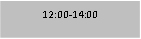 